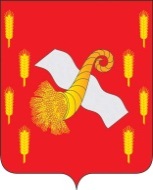 РОССИЙСКАЯ ФЕДЕРАЦИЯОРЛОВСКАЯ ОБЛАСТЬНоводеревеньковский районный Совет народных депутатов    303620 п. Хомутово, пл. Ленина,1                                                                                      Тел.2-13-51РЕШЕНИЕ  от « 27 » декабря 2016г № 4/19 - РС Принято на 4 заседании Новодеревеньковского районногоСовета народных депутатов«О районном бюджете на 2017 год и на плановый период 2018 и 2019 годов»Рассмотрев представленный администрацией района проект  решения «О районном бюджете на 2017 год и на плановый период 2018 и 2019 годов» с учетом замечаний и предложений, поступивших в процессе рассмотрения его в первом чтении,  Новодеревеньковский  районный Совет народных депутатов РЕШИЛ:1. Утвердить основные характеристики районного бюджета на 2017 год:1) прогнозируемый общий объем доходов районного бюджета в сумме  151 221,3 тыс. рублей;2) общий объем расходов районного бюджета в сумме 152 621,3 тыс. рублей;3) предельный объем муниципального долга Новодеревеньковского района на   2017 год в сумме 14 002,0 тыс. рублей, верхний предел муниципального долга Новодеревеньковского района на 1 января 2018 года в сумме   14 002,0  тыс.рублей4)  дефицит районного бюджета в сумме 1400 тыс. рублей; источники финансирования  дефицита районного бюджета - согласно приложению 1 к настоящему решению.2. Утвердить основные характеристики районного бюджета на плановый период 2018  и  2019 годов:1) прогнозируемый общий объем доходов районного бюджета на 2018 год в сумме  145 259,9 тыс. рублей и на 2019 год в сумме 145 381,9 тыс. рублей;2) общий объем расходов районного бюджета на 2018 год - в сумме 146 666,9 тыс. рублей, в том числе:  условно утвержденные расходы - в сумме  3 666,7 тыс. рублей и на   2019  год -  в   сумме 146 794,9  тыс. рублей, в том числе условно утвержденные расходы - в сумме 7339,7 тыс. рублей;3)  предельный объем муниципального долга Новодеревеньковского района на 2018 год – в сумме 14 063,0 тыс. рублей, верхний предел муниципального долга Новодеревеньковского района на 1 января   2019 года -  в сумме 14 063,0 тыс. рублей, предельный объем муниципального долга на 2019  год - в  сумме 14 124,5 тыс. рублей, верхний предел муниципального долга Новодеревеньковского района на 1 января   2020 года - в сумме 14 124,5 тыс. рублей.                                                                                                                                                                                                                                             4) дефицит районного бюджета на 2018 год - в сумме 1 407,0 тыс. рублей и на 2019 год – в сумме 1 413,0 тыс. рублей; источники финансирования  дефицита районного бюджета на 2018 и 2019 годы - согласно приложению 2 к настоящему решению.2. В соответствии с пунктом 2 статьи 184.1 Бюджетного кодекса Российской Федерации утвердить нормативы распределения отдельных налоговых и неналоговых доходов  в районный бюджет  на 2017 и на плановый период 2018 и 2019 годов,  не установленные бюджетным законодательством Российской Федерации, - согласно приложению 3 к настоящему решению.3. Утвердить перечень главных администраторов доходов районного бюджета - органов  местного самоуправления Новодеревеньковского района согласно приложению 4 к настоящему решению. 4. Утвердить перечень главных администраторов доходов районного бюджета - органов государственной власти Российской Федерации - согласно приложению 5 к настоящему решению.5. Утвердить перечень главных администраторов источников финансирования дефицита районного бюджета согласно приложению 6 к настоящему решению. 6. В случае изменения в 2017 году состава и (или) функций главных администраторов доходов районного бюджета или главных администраторов источников финансирования дефицита районного бюджета, а также изменения принципов назначения и присвоения структуры кодов классификации доходов бюджетов Российской Федерации и классификации источников финансирования дефицита бюджетов финансовой отдел администрации района вправе  вносить в ходе исполнения районного бюджета соответствующие изменения в перечень главных администраторов доходов районного бюджета и главных администраторов источников финансирования дефицита районного бюджета, а также в состав закрепленных за ними кодов классификации доходов бюджетов Российской Федерации или классификации источников финансирования дефицита бюджетов Российской Федерации с последующим внесением изменений в настоящее решение. 7. Утвердить прогнозируемое поступление доходов в районный бюджет:1) на 2017 год - согласно приложению 7 к настоящему решению;2) на плановый период 2018 и 2019 годов - согласно приложению 8 к настоящему решению. 8. Утвердить общий объем бюджетных ассигнований на исполнение публичных нормативных обязательств на 2017 год - в сумме  1 944,8,0 тыс. рублей, на 2018 год - в сумме 1 944,8 тыс. рублей, на 2019 год - в сумме 1 944,8 тыс. рублей.9. Утвердить в пределах общего объема расходов, установленного п.1 настоящего решения, распределение бюджетных ассигнований по разделам и подразделам классификации расходов районного  бюджета:1) на 2017 год - согласно приложению 9 к настоящему решению;2) на плановый период 2018 и 2019 годов - согласно приложению 10 к настоящему решению.10. Утвердить в пределах общего объема расходов, установленного п.1 настоящего решения, распределение бюджетных ассигнований по разделам, подразделам, целевым статьям (муниципальныи программам Новодеревеньковского района и непрограммным направлениям деятельности) группам и подгруппам видов расходов классификации расходов районного бюджета:1) на 2017 год - согласно приложению 11 к настоящему решению;2) на плановый период 2018 и 2019 годов - согласно приложению 12 к настоящему решению.11. Утвердить в пределах общего объема расходов, установленного п.1 настоящего решения, ведомственную структуру расходов районного бюджета: 1) на 2017 год  - согласно приложению 13 к настоящему решению; 2) на плановый период 2018 и 2019 годов - согласно приложению 14 к настоящему решению. 12. Утвердить в пределах общего объема расходов, установленного п.1 настоящего решения, распределение бюджетных ассигнований по целевым статьям (муниципальным программам Новодеревеньковского района и непрограммным направлениям деятельности), группам видов расходов, разделам, подразделам классификации расходов районного бюджета: 1) на 2017 год - согласно приложению 15 к настоящему решению; 2) на плановый период 2018 и 2019 годов - согласно приложению 16 к настоящему решению.13. Утвердить в пределах общего объема расходов, установленного п.1 настоящего решения, распределение бюджетных ассигнований, направленных на государственную поддержку семьи и детей:1) на 2017 год - согласно приложению 17 к настоящему решению;2) на плановый период 2018 и 2019 годов - согласно приложению 18 к настоящему решению.13. Утвердить прогнозируемое поступление доходов и распределение бюджетных ассигнований Дорожного фонда Новодеревеньковского района:1) на 2017 год - согласно приложению 19 к настоящему решению;2) на плановый период 2018 и 2019 годов - согласно приложению 20  к настоящему решению.  14. Субсидии юридическим лицам независимо от организационно-правовой формы, индивидуальным предпринимателям и физическим лицам – производителям товаров (работ, услуг), субвенции, межбюджетные субсидии, иные межбюджетные трансферты, предусмотренные настящим решением, предоставляются в порядке, установленном администрацией района.15. Администрация района не вправе принимать решения, приводящие к увеличению в 2017 году численности муниципальных  служащих района и работников районных казенных учреждений. 16. Заключение и оплата казенными учреждениями и отделами районной администрации  договоров (соглашений, муниципальных контрактов), исполнение которых осуществляется за счет средств районного бюджета, производятся в пределах доведенных им лимитов бюджетных обязательств в соответствии с кодами классификации расходов районного бюджета и с учетом принятых и неисполненных обязательств.17. Вытекающие из договоров (соглашений, муниципальных контрактов), исполнение которых осуществляется за счет средств районного бюджета, обязательства, принятые районными казенными  учреждениями и органами муниципальной власти района сверх доведенных им лимитов бюджетных обязательств, не подлежат оплате за счет средств районного бюджета.18. Не подлежат оплате обязательства, принятые районными казенными учреждениями и органами муниципальной власти района, вытекающие из муниципальных контрактов (договоров), заключенных на сумму, превышающую установленный Центральным банком Российской Федерации предельный размер расчетов наличными деньгами в Российской Федерации между юридическими лицами по одной сделке, сведения по которым не включены в установленном Правительством Российской Федерации порядке в реестр государственных контрактов, заключенных от имени Орловской области.19. Получатель средств районного бюджета при заключении договоров (муниципальных контрактов) на поставку товаров (работ, услуг) вправе предусматривать авансовые платежи:1) в размере 100 процентов от суммы договора (муниципального контракта) – по договорам (муниципальным контрактам) о предоставлении услуг связи, о подписке на печатные издания и об их приобретении, об обучении на курсах повышения квалификации и профессиональной переподготовки муниципальных служащих, участии в научных, методических, научно- практических и иных конференциях,  о проведении олимпиад школьников, о приобретении авиа-и железнодорожных билетов, билетов для проезда городским и пригородным транспортом, о приобретении путевок на санаторно-курортное лечение, по договорам обязательного страхования гражданской ответственности владельцев транспортных средств, о приобретении  путевок для оздоровления и отдыха детей, на оплату расходов, связанных со служебными командировками лиц, замещающих муниципальные должности и муниципальных служащих Новодеревеньковского района с последующим документальным подтверждением по фактически произведенным расходам;2) в размере 30 процентов от суммы договора (муниципального контракта), если иное не предусмотрено законодательством Российской Федерации, нормативными правовыми актами администрации Новодеревеньковского района, - по остальным договорам (муниципальным контрактам).          20. Установленные нормативными правовыми актами Российской Федерации, Орловской области и Новодеревеньковского района нормативы бюджетных расходов по соответствующим мероприятиям и видам деятельности органов местного самоуправления Новодеревеньковского района применяются в пределах бюджетных ассигнований, установленных настоящим решением.	21. Установить в соответствии с решением районного Совета народных депутатов от 29 января 2015 года №32/2-РС «Об утверждении Положения о бюджетном процессе в Новодеревеньковском районе» следующие дополнительные  основания для внесения в 2017 году изменений в показатели сводной бюджетной росписи районного бюджета, связанные с особенностями исполнения районного бюджета и (или) перераспределения бюджетных ассигнований между главными распорядителями средств районного бюджета:	1) перераспределение бюджетных ассигнований Дорожного фонда Новодеревеньковского района между целевыми статьями, группами и подгруппами видов расходов классификации расходов районного бюджета на основании принятых нормативно-правовых актов администрации района;	2) перераспределение бюджетных ассигнований в пределах, предусмотренных настоящим решением, на реализацию муниципальных программ Новодеревеньковского района между главными распорядителями бюджетных средств, разделами, подразделами, целевыми статьями, группами и подгруппами видов расходов классификации расходов районного бюджета в случае внесения изменений в постановление администрации района об утверждении муниципальных программ Новодеревеньковского района;	3) перераспределение бюджетных ассигнований, предусмотренных настоящим решением, в пределах одной целевой статьи по расходам  на обеспечение деятельности органов местного самоуправления Новодеревеньковского района между группами и подгруппами видов расходов классификации расходов районного  бюджета;	4) перераспределение бюджетных ассигнований, предусмотренных настоящим решением, реализуемых за счет средств безвозмездных поступлений в пределах одного направления расходования средств между разделами, подразделами, целевыми статьями (программами, подпрограммами), группами и подгруппами видов расходов классификации расходов районного бюджета, в соответствии с фактическим поступлением средств;	5) перераспределение бюджетных ассигнований, предусмотренных настоящим решением, в пределах средств, предусмотренных главному распорядителю бюджетных средств, на исполнение судебных решений.22. Установить, что в 2017 году в сводную бюджетную роспись районного бюджета могут быть внесены изменения без внесения изменений в решение о бюджете на увеличение бюджетных ассигнований текущего финансового года:1) в соответствии с пунктом 4 статьи 1794 и абзацем пятнадцатым пункта 3 статьи 217 Бюджетного кодекса Российской Федерации по расходам Дорожного фонда Орловской области в объеме, не превышающем остатка не использованных на начало текущего финансового года бюджетных ассигнований;2) в соответствии с абзацем восьмым пункта 3 статьи 217 Бюджетного кодекса Российской Федерации в случае получения субсидий, субвенций, иных межбюджетных трансфертов и безвозмездных поступлений от физических и юридических лиц, имеющих целевое назначение, сверх объемов, утвержденных решением о бюджете, включая поступления в виде расходных расписаний о доведении главными распорядителями бюджетных средств областного бюджета лимитов по целевым безвозмездным поступлениям, предоставление которых осуществляется в пределах суммы, необходимой для оплаты денежных обязательств по расходам получателей средств бюджета района, источником финансового обеспечения которых являются данные межбюджетные трансферты.	23. Установить, что при заключении соглашений с областными органами исполнительной власти объем софинансирования за счет средств районного бюджета не может превышать установленный Правительством Российской Федерации и (или) отраслевыми министерствами Российской Федерации уровень софинансирования расходных обязательств. 24. Установить критерий выравнивания расчетной бюджетной обеспеченности  поселений на 2017-2019 годы – 1,181.          25. Утвердить распределение дотаций на выравнивание бюджетной обеспеченности поселений:              1)  на 2017 год - согласно приложению 21 к настоящему решению;      2) на плановый период 2018 и 2019 годов - согласно приложению 22 к настоящему решению.   26. Утвердить распределение субвенции на осуществление полномочий по первичному воинскому учету на территориях, где отсутствуют военные комиссариаты:             1)  на 2017 год - согласно приложению 23 к настоящему решению;     2) на плановый период 2018 и 2019 годов - согласно приложению 24 к настоящему решению. 27. Утвердить Программу муниципальных гарантий Новодеревеньковского района:              1)  на 2017 год - согласно приложению 25 к настоящему решению;      2) на плановый период 2018 и 2019 годов - согласно приложению 26 к настоящему решению. 28. Утвердить программу муниципальных внутренних заимствований Новодеревеньковского района:              1)  на 2017 год - согласно приложению 27 к настоящему решению;      2) на плановый период 2018 и 2019 годов - согласно приложению 28 к настоящему решению. 29. Разрешить администрации Новодеревеньковского района в пределах утвержденной программы муниципальных внутренних заимствований Новодеревеньковского района принимать решения о привлечении кредитных ресурсов по результатам торгов.30. Установить, что законодательные и иные нормативные правовые акты, влекущие дополнительные расходы за счет средств районного бюджета в 2017 году, а также сокращающие его доходную базу, реализуются и применяются только с начала очередного финансового года при условии включения соответствующих бюджетных ассигнований в решение о бюджете либо в текущем финансовом году после внесения соответствующих изменений в настоящее решение при наличии соответствующих источников дополнительных поступлений в районный бюджет и (или) при сокращении бюджетных ассигнований по отдельным статьям районного бюджета на 2017 год и плановый период 2018 и 2019 годов. 31.  Настоящее решение вступает в силу с 1 января 2017 года.32. Контроль за исполнением настоящего решения возложить на  постоянную депутатскую комиссию по бюджету, налогам и экономической политике (Овчинников С.К.).Председатель районногоСовета народных депутатов                                             С.М. ПапоноваГлава Новодеревеньковского района                              С.Н. Медведев«____»______________2016 г.                                                                                         Приложение 1к решению районного Совета народных     депутатов "О районном бюджете на 2017 год и на плановый период 2018 и 2019 годов»                            от «27»   декабря 2016г. №4/19 - РСИсточники финансирования дефицита районного бюджета на 2017 год									                 тыс. рублей                                                                                         Приложение 2к решению районного Совета народных     депутатов "О районном бюджете на 2017 год и на плановый период 2018 и 2019 годов»                            от «27»   декабря 2016г. № 4/19 - РСИсточники финансирования дефицита районного бюджета на  плановый период 2018 и 2019 годов									                 тыс. рублейПриложение 3                                                                                        к решению районного Совета народных     депутатов " О районном бюджете на 2017 год        и на плановый период 2018 и 2019 годов»                                 от «27»   декабря 2016г. № 4/19 - РСНормативы распределения отдельных налоговых и неналоговых доходов 
в районный бюджет на 2017 год и на плановый период 2018 и 2019 годов, 
не установленные бюджетным законодательством Российской ФедерацииПриложение 4                                                                     к решению районного Совета народных     депутатов " О районном бюджете на 2017 год        и на плановый период 2018 и 2019 годов»                                 от «27»   декабря 2016г. № 4/19 - РСПеречень главных администраторов доходов  районного бюджета - органы местного самоуправления Новодеревеньковского района Орловской областиПриложение 5                                                                                        к решению районного Совета народных     депутатов " О районном бюджете на 2017 год        и на плановый период  2018 и 2019 годов»                                 от «27»   декабря 2016г. № 4/19 - РС                 Перечень главных администраторов доходоврайонного бюджета - органов государственной власти Российской ФедерацииПриложение 6                                                                                        к решению районного Совета народных     депутатов " О районном бюджете на 2017 год        и на плановый период  2018 и 2019 годов»                                 от «27»   декабря 2016г. № 4/19 - РСПеречень главных администраторов  источников финансирования дефицита  районного бюджетаПриложение  7                                                                                       к решению районного Совета народных     депутатов " О районном бюджете на 2017 год        и на плановый период  2018 и 2019 годов»                                 от «27»   декабря 2016г. № 4/19 - РСПрогнозируемое поступление доходов в районный бюджет на 2017 год											      тыс. рублейПриложение 8                                                                                        к решению районного Совета народных     депутатов " О районном бюджете на 2017 год        и на плановый период  2018 и 2019 годов»                                 от «27»   декабря 2016г. № 4/19 - РСПрогнозируемое поступление доходов в районный бюджет на  плановый период  2018 и 2019 годов											      тыс. рублейПриложение 9                                                                                        к решению районного Совета народных     депутатов " О районном бюджете на 2017 год        и на плановый период  2018 и 2019 годов»                                 от «27»   декабря 2016г. № 4/19 - РСРаспределение бюджетных ассигнований на 2017 год по разделам и подразделам классификации расходов бюджетатыс.руб.Приложение 10                                                                                       к решению районного Совета народных     депутатов " О районном бюджете на 2017 год        и на плановый период  2018 и 2019 годов»                                 от «27»   декабря 2016г. № 4/19 - РСРаспределение бюджетных ассигнований на плановый период 2018 и 2019 годов по разделам и подразделам классификации расходов бюджетатыс.руб.Приложение 11                                                                                        к решению районного Совета народных     депутатов " О районном бюджете на 2017 год        и на плановый период  2018 и 2019 годов»                                 от «27»   декабря 2016г. № 4/19 - РСРаспределение бюджетных ассигнований на 2017  год  по разделам,  подразделам, целевым статьям и видам расходов классификации расходов районного бюджета                                                                                                                                                                тыс.руб.Приложение 12                                                                                        к решению районного Совета народных     депутатов " О районном бюджете на 2017 год        и на плановый период  2018 и 2019 годов»                                 от «27»   декабря 2016г. № 4/19 - РСРаспределение бюджетных ассигнований на плановый период 2018 и 2019 годов  по разделам,  подразделам, целевым статьям и видам расходов классификации расходов районного бюджета                                                                                                                                                                тыс.руб.Приложение 13                                                                                       к решению районного Совета народных     депутатов " О районном бюджете на 2017 год        и на плановый период  2018 и 2019 годов»                                 от «____»   __________  . №_____Ведомственная структура расходов бюджета на 2017 годтыс.руб.Приложение 14                                                                                     к решению районного Совета народных     депутатов " О районном бюджете на 2017 год        и на плановый период  2018 и 2019 годов»                                 от «____»   __________  . №_____Ведомственная структура расходов бюджета на плановый период 2018 и 2019 годовтыс.руб.                                                                                                    Приложение 15                                                                                                   к решению районного Совета народных     депутатов " О районном бюджете на 2017 год        и на плановый период  2018 и 2019 годов»                                 от «____»   __________  . №_____Приложение 16                                                                                                 к решению районного Совета народных     депутатов " О районном бюджете на 2017 год        и на плановый период  2018 и 2019 годов»                                 от «____»   __________  . №_____Приложение 17                                                                                        к решению районного Совета народных     депутатов " О районном бюджете на 2017 год        и на плановый период  2018 и 2019 годов»                                 от «____»   __________  . №_____Распределение бюджетных ассигнований, направляемых на государственную поддержку семьи и детей, на 2017 годПриложение 18к решению районного Совета народных     депутатов " О районном бюджете на 2017 год        и на плановый период  2018 и 2019 годов»                                 от «____»   __________  . №_____Распределение бюджетных ассигнований, направляемых на государственную поддержку семьи и детей, на плановый период 2018 и 2019 годовПриложение 19                                                                                        к решению районного Совета народных     депутатов " О районном бюджете на 2017 год        и на плановый период  2018 и 2019 годов»                                 от «____»   __________  . №_____Прогнозируемое поступление доходов и распределение бюджетных ассигновани  Дорожного фонда Орловской области на 2017 годПриложение 20                                                                                        к решению районного Совета народных     депутатов " О районном бюджете на 2017 год        и на плановый период  2018 и 2019 годов»                                 от «____»   __________  . №_____Прогнозируемое поступление доходов и распределение бюджетных ассигновани  Дорожного фонда Орловской области на плановый период 2018 и 2019 годовПриложение 21                                                                                       к решению районного Совета народных     депутатов " О районном бюджете на 2017 год        и на плановый период  2018 и 2019 годов»                                 от «____»   __________  . №_____Распределение дотаций на выравнивание уровня бюджетной обеспеченности поселений на 2017 год                                                                                                         тыс.руб.Приложение 22                                                                                      к решению районного Совета народных     депутатов " О районном бюджете на 2017 год        и на плановый период  2018 и 2019 годов»                                 от «____»   __________  . №_____Распределение дотаций на выравнивание уровня бюджетной обеспеченности поселений на плановый период 2018 и 2019 годов                                                                                                         тыс.руб.                                                                                       Приложение 23                                                                                      к решению районного Совета народных     депутатов " О районном бюджете на 2017 год        и на плановый период  2018 и 2019 годов»                                 от «____»   __________  . №_____Распределение субвенций из областного фонда компенсаций на 2017 год	                                                                          тыс. руб.                                                                                       Приложение 24                                                                                       к решению районного Совета народных     депутатов " О районном бюджете на 2017 год        и на плановый период  2018 и 2019 годов»                                 от «____»   __________  . №_____Распределение субвенций из областного фонда компенсацийна плановый период 2018 и 2019 годов	                                                                          тыс. руб.Приложение 25                                                                                  к решению районного Совета народных     депутатов " О районном бюджете на 2017 год        и на плановый период  2018 и 2019 годов»                                 от «____»   __________  . №_____Программа муниципальных гарантий Новодеревеньковского района на 2017 годОбщий объем бюджетных ассигнований, предусмотренных на исполнение муниципальных гарантий Новодеревеньковского района по возможным гарантийным случаям, в 2017 годуПриложение 26                                                                                   к решению районного Совета народных     депутатов " О районном бюджете на 2017 год        и на плановый период  2018 и 2019 годов»                                 от «____»   __________  . №_____Программа муниципальных гарантий Новодеревеньковского района на плановый период 2018 и 2019 годовОбщий объем бюджетных ассигнований, предусмотренных на исполнение муниципальных гарантий Новодеревеньковского района по возможным гарантийным случаям, в 2018-2019 годахПриложение 27                                                                                   к решению районного Совета народных     депутатов " О районном бюджете на 2017 год        и на плановый период  2018 и 2019 годов»                                 от «____»   __________  . №_____Программа муниципальных  внутренних заимствований Новодеревеньковского района на 2017 годПриложение 28                                                                                к решению районного Совета народных     депутатов " О районном бюджете на 2017 год        и на плановый период  2018 и 2019 годов»                                 от «____»   __________  . №_____Программа муниципальных  внутренних заимствований Новодеревеньковского района на плановый период 2018 и 2019 годовКодНаименование показателясуммаИсточники финансирования дефицита бюджета1400,001 05 00 00 00 0000 000Изменение остатков средств на счетах по учету средств бюджетов1400,001 05 00 00 00 0000 500Увеличение остатков средств бюджетов-151 221,301 05 02 00 00 0000 500Увеличение прочих остатков средств бюджетов-151 221,301 05 02 01 00 0000 510Увеличение прочих остатков денежных средств бюджетов-151 221,301 05 02 01 05 0000 510Увеличение прочих остатков денежных средств бюджета муниципального района-151 221,301 05 00 00 00 0000 600Уменьшение остатков средств бюджетов152 621,301 05 02 00 00 0000 600Уменьшение прочих остатков средств бюджетов152 621,301 05 02 01 00 0000 610Уменьшение прочих остатков денежных средств бюджетов152 621,301 05 02 01 05 0000 610Уменьшение прочих остатков денежных средств бюджета муниципального района152 621,3КодНаименование показателяПлановый периодПлановый периодКодНаименование показателя2018 год2019 годИсточники финансирования дефицита бюджета1 407,01 413,001 05 00 00 00 0000 000Изменение остатков средств на счетах по учету средств бюджетов1 407,01 413,001 05 00 00 00 0000 500Увеличение остатков средств бюджетов-145 259,9-145 381,901 05 02 00 00 0000 500Увеличение прочих остатков средств бюджетов-145 259,9-145 381,901 05 02 01 00 0000 510Увеличение прочих остатков денежных средств бюджетов-145 259,9-145 381,901 05 02 01 05 0000 510Увеличение прочих остатков денежных средств бюджета муниципального района-145 259,9-145 381,901 05 00 00 00 0000 600Уменьшение остатков средств бюджетов146 666,9146 794,901 05 02 00 00 0000 600Уменьшение прочих остатков средств бюджетов146 666,9146 794,901 05 02 01 00 0000 610Уменьшение прочих остатков денежных средств бюджетов146 666,9146 794,901 05 02 01 05 0000 610Уменьшение прочих остатков денежных средств бюджета муниципального района146 666,9146 794,9Код бюджетной классификации Российской ФедерацииНаименование доходаНорматив распределения в районный бюджет, 
в процентах1 09 00000 00 0000 000ЗАДОЛЖЕННОСТЬ И ПЕРЕРАСЧЕТЫ ПО ОТМЕНЕННЫМ НАЛОГАМ, СБОРАМ И ИНЫМ ОБЯЗАТЕЛЬНЫМ ПЛАТЕЖАМ1 09 07013 05 0000 110Налог на рекламу, мобилизируемый на территории муниципальных районов1001 09 07033 05 0000 110Целевые сборы с граждан и предприятий, учреждений, организаций на содержание милиции, на благоустройство территорий, на нужды образования и другие цели1001 09 07053 05 0000 110Прочие местные налоги и сборы, мобилизируемые на территории муниципальных районов1001 15 02050 05 0000 140Платежи взимаемые, органами местного самоуправления (организациями) муниципальных районов за выполнение определенных функций1001 17 00000 00 0000 000ПРОЧИЕ НЕНАЛОГОВЫЕ ДОХОДЫ1 17 01050 05 0000 180Невыясненные поступления, зачисляемые в бюджеты муниципальных районов 1001 17 05050 05 0000 180Прочие неналоговые доходы бюджетов муниципальных районов100Код главыКод доходаНаименованиеОтдел по управлению муниципальным имуществом администрации Новодеревеньковского  района Орловской областиИНН 5718001384               КПП  571801001Отдел по управлению муниципальным имуществом администрации Новодеревеньковского  района Орловской областиИНН 5718001384               КПП  571801001Отдел по управлению муниципальным имуществом администрации Новодеревеньковского  района Орловской областиИНН 5718001384               КПП  5718010011631 11 01050 05 0000 120Доходы в виде прибыли, приходящейся на доли в уставных (складочных)  капиталах хоз.товариществ и обществ, или дивидентов по акциям, принадлежащим муниц. районамДоходы в виде прибыли, приходящейся на доли в уставных (складочных)  капиталах хоз.товариществ и обществ, или дивидентов по акциям, принадлежащим муниц. районам1631 11 05013 10 0000 120Доходы, получаемые в виде арендной платы за                          земельные участки,государственная собственность на которые не разграничена  и которые расположены в границах поселений,а также  средства   от   продажи     права на заключение   договоров   аренды   указанных земельных участков   Доходы, получаемые в виде арендной платы за                          земельные участки,государственная собственность на которые не разграничена  и которые расположены в границах поселений,а также  средства   от   продажи     права на заключение   договоров   аренды   указанных земельных участков   1631 11 05025 05 0000 120Доходы,получаемые в виде арендной платы,а также средства от продажи права на заключение договоров аренды за земли, находящиеся в муниципальных районов (за искл. земельных уч-ов муниципальных бюджетных и  автономных учреждений)Доходы,получаемые в виде арендной платы,а также средства от продажи права на заключение договоров аренды за земли, находящиеся в муниципальных районов (за искл. земельных уч-ов муниципальных бюджетных и  автономных учреждений)1631 11 05025 10 0000 120Доходы,получаемые в виде арендной платы,а также средства от продажи права на заключение договоров аренды за земли, находящиеся в собств.посел(за искл. земельных уч-ов муниципальных бюджетных и  автономных учреждений)Доходы,получаемые в виде арендной платы,а также средства от продажи права на заключение договоров аренды за земли, находящиеся в собств.посел(за искл. земельных уч-ов муниципальных бюджетных и  автономных учреждений)1631 11 05035 05 0000 120Доходы от сдачи в аренду имущества находящегося в операт. управлении органов управления муниципальных районов и созданных ими учреждений (за искл. им-ва муниц. бюджетных и автономных  учреждений)Доходы от сдачи в аренду имущества находящегося в операт. управлении органов управления муниципальных районов и созданных ими учреждений (за искл. им-ва муниц. бюджетных и автономных  учреждений)1631 11 05035 10 0000 120Доходы от сдачи в аренду имущества находящегося в оперативном управлении органов управления поселений  и созданных ими учреждений (за искл. им-ва муниц.бюджетных и  автономных  учреждений)Доходы от сдачи в аренду имущества находящегося в оперативном управлении органов управления поселений  и созданных ими учреждений (за искл. им-ва муниц.бюджетных и  автономных  учреждений)1 11 05035 05 0000 120Доходы от сдачи в аренду имущества находящегося в управлении органов управления муниципальных районов1631 11 07015 05 0000 120Доходы от переч.части прибыли остающ. после уплаты налогов и иных обязат. платежей муницип. унитарных предприятий, созданных муниципальными районамиДоходы от переч.части прибыли остающ. после уплаты налогов и иных обязат. платежей муницип. унитарных предприятий, созданных муниципальными районами1631 11 09045 05 0000 120Прочие поступления от использования имущества находящегося в собств. муниципальных районов( за искл. им-ва муниц.бюджетных и автономных  учреждений)Прочие поступления от использования имущества находящегося в собств. муниципальных районов( за искл. им-ва муниц.бюджетных и автономных  учреждений)1631 11 09045 10 0000 120Прочие поступления от использования имущества находящегося в собств. поселений( за искл. им-ва муниц.бюджетных и  автономных  учреждений)Прочие поступления от использования имущества находящегося в собств. поселений( за искл. им-ва муниц.бюджетных и  автономных  учреждений)1631 14 02053 05 0000 410Доходы от реализации иного имущества находящегося в собств. муниципальных районов( за искл. им-ва муниц.бюджетных и автономных  учреждений),в части реализ.основных средств по указ имущ-вуДоходы от реализации иного имущества находящегося в собств. муниципальных районов( за искл. им-ва муниц.бюджетных и автономных  учреждений),в части реализ.основных средств по указ имущ-ву1631 14 06013 10 0000 430Доходы от продажи зем.уч-в,наход. гос собств на котор.не разграничена и которые располож в границах поселенийДоходы от продажи зем.уч-в,наход. гос собств на котор.не разграничена и которые располож в границах поселений1631 14 06025 05 0000 430Доходы от продажи земельных участков, находящ.в собств.муницип.районов(за исключ.зем.участков муниципальных бюджетных и автономных учреждений)Доходы от продажи земельных участков, находящ.в собств.муницип.районов(за исключ.зем.участков муниципальных бюджетных и автономных учреждений)1631 14 06025 10 0000 430Доходы от продажи земельных участков, находящ.в собств.поселений (за исключ.зем.участков муниципальных бюджетных и автономных учреждений)Доходы от продажи земельных участков, находящ.в собств.поселений (за исключ.зем.участков муниципальных бюджетных и автономных учреждений)1631 15 02050 05 0000 140Платежи взимаемые, органами местного самоуправления(организациями) муниципальных районов за выполнение определенных функцийПлатежи взимаемые, органами местного самоуправления(организациями) муниципальных районов за выполнение определенных функций1631 17 01050 05 0000 180Невыясненные поступления зачисляемые в бюджет муниц.районов.Невыясненные поступления зачисляемые в бюджет муниц.районов.Администрация Новодеревеньковского районаАдминистрация Новодеревеньковского районаАдминистрация Новодеревеньковского районаАдминистрация Новодеревеньковского района001 1 16 90050 05 0000 140Прочие поступления от денежных взысканий (штрафов) и иных сумм в возмещ.ущерба, зачисл б-ты муницип.районовПрочие поступления от денежных взысканий (штрафов) и иных сумм в возмещ.ущерба, зачисл б-ты муницип.районов0011 17 01050 05 0000 180Невыясненные поступления зачисляемые в бюджеты муниц.районов.Невыясненные поступления зачисляемые в бюджеты муниц.районов.001 1 17 05050 05 0000 180Прочие неналоговые доходы бюджетов муниципальных районовПрочие неналоговые доходы бюджетов муниципальных районовФинансовый отдел администрации Новодеревеньковского района Орловской областиФинансовый отдел администрации Новодеревеньковского района Орловской областиФинансовый отдел администрации Новодеревеньковского района Орловской областиФинансовый отдел администрации Новодеревеньковского района Орловской области0092 02 15001 05 0000 1512 02 15001 05 0000 151Дотации бюджетам муниципальных районов на выравнивание бюджетной обеспеченности0092 02 15002 05 0000 1512 02 15002 05 0000 151Дотации бюджетам муниципальных районов на поддержку мер по обеспечению сбалансированности бюджетов0092 02 20051 05 0000 1512 02 20051 05 0000 151Субсидии бюджетам муниципальных районов на реализацию федеральных целевых программ0092 02 20077 05 0000 1512 02 20077 05 0000 151Субсидии бюджетам муниципальных районов на софинансирование капитальных вложений в объекты муниципальной собственности009202 25027 05 0000 151202 25027 05 0000 151Субсидии бюджетам муниципальных районов на реализацию мероприятий государственной программы Российской Федерации «Доступная среда на 2011-2020 годы»009202 02298 05 0000 151202 02298 05 0000 151Субсидии бюджетам муниципальных районов на обеспечение мероприятий по капитальному ремонту многоквартирных домов за счет средств, поступивших от государственной корпорации-Фонда содействия реформированию жилищно-коммунального хозяйства009202 02301 05 0000 151202 02301 05 0000 151Субсидии бюджетам муниципальных районов на обеспечение мероприятий по капитальному ремонту многоквартирных домов за счет средств бюджетов009202 02204 05 0000 151202 02204 05 0000 151Субсидии бюджетам муниципальных районов на модернизацию региональных систем дощкольного образования0092 02 25097 05 0000 1512 02 25097 05 0000 151Субсидии бюджетам муниципальных районов на создание в общеобразовательных организациях, расположенных в сельской местности, условий для занятия физической культурой и спортом0092 02 20216 05 0000 1512 02 20216 05 0000 151Судсидии бюджетам муниципальных районов на осуществление дорожной деятельности в отношении автомобильных дорог общего пользования, а также капитального ремонта и ремонта дворовых территорий многоквартирных домов, проездов к дворовым территориям многоквартирных домов населенных пунктов0092 02 29999 05 0000 1512 02 29999 05 0000 151Прочие субсидии бюджетам муниципальных районов0092 02 35120 05 0000 1512 02 35120 05 0000 151Субвенции бюджетам муниципальных районов на  составление (изменение) списков кандидатов в присяжные заседатели федеральных судов общей юрисдикции в РФ0092 02 35118 05 0000 1512 02 35118 05 0000 151Субвенции бюджетам муниципальных районов  на осуществление  первичного воинского учета на территориях, где отсутствуют военные комиссариаты0092 02 35260 05 0000 1512 02 35260 05 0000 151Субвенции бюджетам муниципальных районов на выплату единовременных пособий при всех формах устройства детей, лишенных родительского попечения, в семью0092 02 30021 05 0000 1512 02 30021 05 0000 151Субвенции бюджетам муниципальных районов на ежемесячное денежное вознаграждение за классное руководство 0092 02 30024 05 0000 1512 02 30024 05 0000 151Субвенции бюджетам муниципальных районов на выполнение передаваемых полномочий субъектов РФ0092 02 30027 05 0000 1512 02 30027 05 0000 151Субвенции бюджетам муниципальных районов на содержание ребенка в семье опекуна и приемной семье, а также вознаграждение, причитающееся приемному родителю 0092 02 30029 05 0000 1512 02 30029 05 0000 151Субвенции бюджетам муниципальных районов на компенсацию части платы, взимаемой с родителей (законных представителей) за присмотр и уход за детьми, посещающими образовательные организации, реализующие образовательные программы дошкольного образования0092 02 35134 05 0000 1512 02 35134 05 0000 151Субвенции бюджетам муниципальных районов на обеспечение жильем отдельных категорий граждан, установленных Федеральным законом от 12 января 1995 года № 5-ФЗ "О ветеранах", в соответствии с Указом Президента Российской Федерации от 7 мая 2008 года № 714 "Об обеспечении жильем ветеранов Великой Отечественной войны 1941 - 1945 годов"0092 02 35082 05 0000 1512 02 35082 05 0000 151Субвенции бюджетам муниципальных районов на предоставление жилых помещений детям-сиротам и  детям, оставшимся без попечения родителей, лицам из их числа по договорам найма специализированных  жилых помещений0092 02 39999 05 0000 1512 02 39999 05 0000 151Прочие субвенции бюджетам муниципальных районов 0092 02 40014 05 0000 1512 02 40014 05 0000 151Межбюджетные трансферты, передаваемые бюджетам муниципальных районов из бюджетов поселений на осуществление части полномочий по решению вопросов местного значения в соответствии с заключенными соглашениями0092 02 45144 05 0000 1512 02 45144 05 0000 151Межбюджетные трансферты, передаваемые бюджетам муниципальных районов на комплектование книжных фондов библиотек муниципальных образований0092 02 45146 05 0000 1512 02 45146 05 0000 151Иные межбюджетные трансферты передаваемые бюджетам муниципальных районов на подключение общедоступных библиотек Российской федерации к сети интернет и развитие системы библиотечного дела с учетом задачи расширения информационных технологий и оцифровки0092 02 45148 05 00001512 02 45148 05 0000151Межбюджетные трансферты, передаваемые бюджетам муниципальных районов на государственную поддержку лучших работников муниципальных учреждений культуры, находящихся на территории сельских поселений0092 02 45224 05 0000 1512 02 45224 05 0000 151Межбюджетные трансферты, передаваемые бюджетам муниципальных районов на финансовое обеспечение мероприятий по временному социально-бытовому обустройству лиц, вынужденно покинувших территорию Украины и находящихся в пунктах временного размещения0092 02 45457 05 0000 1512 02 45457 05 0000 151Межбюджетные трансферты, передаваемые бюджетам муниципальных районов на финансовое обеспечение мероприятий, связанных с отдыхом и оздоровлением детей, находящихся в трудной жизненной ситуации0092 02 49999 05 0000 1512 02 49999 05 0000 151Прочие межбюджетные трансферты, передаваемые бюджетам муниципальных районов009208 05000 05 0000 180208 05000 05 0000 180Перечисления из бюджетов муниципальных районов (в бюджеты муниципальных районов) для осуществления возврата (зачета) излишне уплаченных или излишне взысканных сумм налогов, сборов и иных платежей, а также сумм процентов  за несвоевременность осуществления такого возврата и процентов, начисленных на излишне взысканные суммы0091 17 01050 05 0000 1801 17 01050 05 0000 180Невыясненные поступления, зачисляемые в бюджеты муниципальных районов009117 05050 05 0000 180117 05050 05 0000 180Прочие неналоговые доходы бюджетов муниципальных районов009118 05100 05 0000 151118 05100 05 0000 151Поступления в бюджеты муниципальных районов по решениям о взыскании средств из иных бюджетов бюджетной системы Российской Федерации0092 19 00000 05 0000 1512 19 00000 05 0000 151Возврат остатков субсидий, субвенций и иных межбюджетных трансфертов, имеющих целевое назначение прошлых лет из бюджетов муниципальных районовУправление по государственному надзору за техническим состоянием самоходных машин и других видов техники  Орловской областиУправление по государственному надзору за техническим состоянием самоходных машин и других видов техники  Орловской областиУправление по государственному надзору за техническим состоянием самоходных машин и других видов техники  Орловской областиУправление по государственному надзору за техническим состоянием самоходных машин и других видов техники  Орловской областиУправление по государственному надзору за техническим состоянием самоходных машин и других видов техники  Орловской областиУправление по государственному надзору за техническим состоянием самоходных машин и других видов техники  Орловской области012108 07142 01 1000 110108 07142 01 1000 110108 07142 01 1000 110Гос.пошлина за гос.регистрацию трансп.ср-в и иные юрид.значим.действия, связ.с изменен. и выдачей документов на тр.ср-ва, рег.знаковГос.пошлина за гос.регистрацию трансп.ср-в и иные юрид.значим.действия, связ.с изменен. и выдачей документов на тр.ср-ва, рег.знаков0121 15 0205005 0000 140 1 15 0205005 0000 140 1 15 0205005 0000 140 Управление Федеральной службы по надзору в сфере природопользования по Орловской областиУправление Федеральной службы по надзору в сфере природопользования по Орловской областиУправление Федеральной службы по надзору в сфере природопользования по Орловской областиУправление Федеральной службы по надзору в сфере природопользования по Орловской областиУправление Федеральной службы по надзору в сфере природопользования по Орловской областиУправление Федеральной службы по надзору в сфере природопользования по Орловской области0481 12 01010 01 6000 1201 12 01010 01 6000 1201 12 01010 01 6000 120Плата за выброс негативных веществ в атмосф. воздух стационарными объектамиПлата за выброс негативных веществ в атмосф. воздух стационарными объектами0481 12 01020 01 6000 1201 12 01020 01 6000 1201 12 01020 01 6000 120Плата за выброс негативных веществ в атмосф. воздух передвижными объектамиПлата за выброс негативных веществ в атмосф. воздух передвижными объектами0481 12 01030 01 6000 1201 12 01030 01 6000 1201 12 01030 01 6000 120Плата за сброс загрязняющих вещ-в в водные объектыПлата за сброс загрязняющих вещ-в в водные объекты0481 12 01040 01 6000 1201 12 01040 01 6000 1201 12 01040 01 6000 120Плата за размещение отходов производства и потребленияПлата за размещение отходов производства и потребления0481 16 25010 01 6000 1401 16 25010 01 6000 1401 16 25010 01 6000 140Денежные взыскания (штрафы) за нарушение законодательства о недрахДенежные взыскания (штрафы) за нарушение законодательства о недрах0481 16 25050 01 6000 1401 16 25050 01 6000 1401 16 25050 01 6000 140Денежные взыскания (штрафы) за нарушение законодательства в области охраны окруж.средыДенежные взыскания (штрафы) за нарушение законодательства в области охраны окруж.средыУправление Федерального  агентства по рыболовству по Орловской областиУправление Федерального  агентства по рыболовству по Орловской областиУправление Федерального  агентства по рыболовству по Орловской областиУправление Федерального  агентства по рыболовству по Орловской областиУправление Федерального  агентства по рыболовству по Орловской областиУправление Федерального  агентства по рыболовству по Орловской области0761 16 25030 01 6000 1401 16 25030 01 6000 1401 16 25030 01 6000 140Денежные взыскания (штрафы) за нарушение законодательства об охране и использовании животного мираДенежные взыскания (штрафы) за нарушение законодательства об охране и использовании животного мира076116 90050 05 6000 140116 90050 05 6000 140116 90050 05 6000 140Прочие поступления от денежных взысканий (штрафов) и иных сумм в возмещ. ущерба, зачисл. в бюджет муницип.районаПрочие поступления от денежных взысканий (штрафов) и иных сумм в возмещ. ущерба, зачисл. в бюджет муницип.районаУправление Федеральной службы по ветеринарному и фитосанитарному надзору по Орловской и Курской областямУправление Федеральной службы по ветеринарному и фитосанитарному надзору по Орловской и Курской областямУправление Федеральной службы по ветеринарному и фитосанитарному надзору по Орловской и Курской областямУправление Федеральной службы по ветеринарному и фитосанитарному надзору по Орловской и Курской областямУправление Федеральной службы по ветеринарному и фитосанитарному надзору по Орловской и Курской областямУправление Федеральной службы по ветеринарному и фитосанитарному надзору по Орловской и Курской областям0811 16 25060 01 6000 1401 16 25060 01 6000 1401 16 25060 01 6000 140Денежные взыскания (штрафы) за нарушение  земельного законодательства Денежные взыскания (штрафы) за нарушение  земельного законодательства 0811 16 90050 05 6000 1401 16 90050 05 6000 1401 16 90050 05 6000 140Прочие поступления от денежных взысканий (штрафов) и иных сумм в возмещ. ущерба, зачисл. в бюджет муницип.районаПрочие поступления от денежных взысканий (штрафов) и иных сумм в возмещ. ущерба, зачисл. в бюджет муницип.районаУправление Федерального казначейства по Орловской областиУправление Федерального казначейства по Орловской областиУправление Федерального казначейства по Орловской областиУправление Федерального казначейства по Орловской областиУправление Федерального казначейства по Орловской областиУправление Федерального казначейства по Орловской области1001001 03 02230 01 00001101 03 02230 01 00001101 03 02230 01 0000110Доходы от упл.акцизов на диз.топл, подлеж.распр.между бюдж.суб.РФ и мес.бюдж.с учетом устан.деффер.нормат.отчисл в мес.б-ы1001001 03 02240 01 00001101 03 02240 01 00001101 03 02240 01 0000110Доходы от упл.акцизов на моторн.масла для диз и(или) карб(инжект)двиг, подлеж.распр.между бюдж.суб.РФ и мес.бюдж.с уч. устан.деффер.нормат.отчисл в мес.б-ы1001001 03 02250 01 00001101 03 02250 01 00001101 03 02250 01 0000110Доходы от упл.акцизов на автом.бензин, подлеж.распр.между бюдж.суб.РФ и мес.бюдж.с учетом устан.деффер.нормат.отчисл в мес.б-ы1001001 03 02260 01 00001101 03 02260 01 00001101 03 02260 01 0000110Доходы от упл.акцизов на прямог.бензин, подлеж.распр.между бюдж.суб.РФ и мес.бюдж.с учетом устан.деффер.нормат.отчисл в мес.б-ыУправление Федеральной службы по надзору в сфере защиты прав потребителей и благополучия человека по Орловской областиУправление Федеральной службы по надзору в сфере защиты прав потребителей и благополучия человека по Орловской областиУправление Федеральной службы по надзору в сфере защиты прав потребителей и благополучия человека по Орловской областиУправление Федеральной службы по надзору в сфере защиты прав потребителей и благополучия человека по Орловской областиУправление Федеральной службы по надзору в сфере защиты прав потребителей и благополучия человека по Орловской областиУправление Федеральной службы по надзору в сфере защиты прав потребителей и благополучия человека по Орловской области1411 16 28000 01 6000 1401 16 28000 01 6000 1401 16 28000 01 6000 140Денежные взыскания(штрафы) за наруш.зак-ва в области обеспеч.санит-эпидем.благополучияДенежные взыскания(штрафы) за наруш.зак-ва в области обеспеч.санит-эпидем.благополучия1411 16 90050 05 6000 1401 16 90050 05 6000 1401 16 90050 05 6000 140Прочие поступления от денежных взысканий (штрафов) и иных сумм в возмещ. ущерба, зачисл. в бюджет муницип.районаПрочие поступления от денежных взысканий (штрафов) и иных сумм в возмещ. ущерба, зачисл. в бюджет муницип.районаУправление Федеральной налоговой службы России по Орловской областиУправление Федеральной налоговой службы России по Орловской областиУправление Федеральной налоговой службы России по Орловской областиУправление Федеральной налоговой службы России по Орловской областиУправление Федеральной налоговой службы России по Орловской областиУправление Федеральной налоговой службы России по Орловской области1821 01 02000 01 0000 1101 01 02000 01 0000 110Налог на доходы физических лицНалог на доходы физических лицНалог на доходы физических лиц1821 05 02000 01 0000 1101 05 02000 01 0000 110Единый налог на вмененный доход для отдельных видов деят-тиЕдиный налог на вмененный доход для отдельных видов деят-тиЕдиный налог на вмененный доход для отдельных видов деят-ти1821 05 03000 01 0000 1101 05 03000 01 0000 110Единый сельскохозяйственный налогЕдиный сельскохозяйственный налогЕдиный сельскохозяйственный налог1821 06 01000 01 00001101 06 01000 01 0000110Налог на имущество физицеских лицНалог на имущество физицеских лицНалог на имущество физицеских лиц1821 06 06000 01 00001101 06 06000 01 0000110Земельный налогЗемельный налогЗемельный налог1821 08 03000 01 0000 1101 08 03000 01 0000 110Государственная пошлина по делам, рассматриваемым в судах общей юрисдикции, мировыми судьямиГосударственная пошлина по делам, рассматриваемым в судах общей юрисдикции, мировыми судьямиГосударственная пошлина по делам, рассматриваемым в судах общей юрисдикции, мировыми судьями1821 09 00000 00 0000 1101 09 00000 00 0000 110Задолженность и перерасчеты по отмененным налогам, сборам и иным обязательным платежамЗадолженность и перерасчеты по отмененным налогам, сборам и иным обязательным платежамЗадолженность и перерасчеты по отмененным налогам, сборам и иным обязательным платежам1821 16 03000 00 0000 1401 16 03000 00 0000 140Денежные взыскания (штрафы) за нарушение законодательства о налогах и сборахДенежные взыскания (штрафы) за нарушение законодательства о налогах и сборахДенежные взыскания (штрафы) за нарушение законодательства о налогах и сборах1821 16 09000 00 0000 1401 16 09000 00 0000 140Прочие поступления от денежных взысканий (штрафов) и иных сумм в возмещ. ущерба, зачисл. в бюджет муницип.районаПрочие поступления от денежных взысканий (штрафов) и иных сумм в возмещ. ущерба, зачисл. в бюджет муницип.районаПрочие поступления от денежных взысканий (штрафов) и иных сумм в возмещ. ущерба, зачисл. в бюджет муницип.районаУправление Федеральной Миграционной службы по Орловской областиУправление Федеральной Миграционной службы по Орловской областиУправление Федеральной Миграционной службы по Орловской областиУправление Федеральной Миграционной службы по Орловской областиУправление Федеральной Миграционной службы по Орловской областиУправление Федеральной Миграционной службы по Орловской области1921 16 90050 05 0000 1401 16 90050 05 0000 1401 16 90050 05 0000 140Прочие поступления от денежных взысканий (штрафов) и иных сумм в возмещ. ущерба, зачисл. в бюджет муницип.районаПрочие поступления от денежных взысканий (штрафов) и иных сумм в возмещ. ущерба, зачисл. в бюджет муницип.районаУправление Федеральной регистрационной службы  по Орловской областиУправление Федеральной регистрационной службы  по Орловской областиУправление Федеральной регистрационной службы  по Орловской областиУправление Федеральной регистрационной службы  по Орловской областиУправление Федеральной регистрационной службы  по Орловской областиУправление Федеральной регистрационной службы  по Орловской области3211 16 25060 01 0000 1401 16 25060 01 0000 1401 16 25060 01 0000 140Денежные взыскания (штрафы) за нарушение земельного законодательстваДенежные взыскания (штрафы) за нарушение земельного законодательстваУправление по технологическому и экологическому контролю Ростехнадзора по Орловской областиУправление по технологическому и экологическому контролю Ростехнадзора по Орловской областиУправление по технологическому и экологическому контролю Ростехнадзора по Орловской областиУправление по технологическому и экологическому контролю Ростехнадзора по Орловской областиУправление по технологическому и экологическому контролю Ростехнадзора по Орловской областиУправление по технологическому и экологическому контролю Ростехнадзора по Орловской области4981 12 01000 01 0000 120 1 12 01000 01 0000 120 1 12 01000 01 0000 120 4981 16 90050 05 6000 1401 16 90050 05 6000 1401 16 90050 05 6000 140Прочие поступления от денежных взысканий (штрафов) и иных сумм в возмещ. ущерба, зачисл. в бюджет муницип.районаПрочие поступления от денежных взысканий (штрафов) и иных сумм в возмещ. ущерба, зачисл. в бюджет муницип.районаКод главыКод доходов районного бюджетаНаименование009Финансовый отдел администрации Новодеревеньковского района00901 03 00 00 05 0000 710Получение  кредитов от других бюджетов бюджетной системы Российской Федерации бюджетом муниципального района в валюте Российской Федерации00901 03 00 00 05 0000 810Погашение  бюджетом  муниципального района кредитов от других бюджетов бюджетной системы Российской Федерации в валюте Российской Федерации163Отдел по управлению муниципальным имуществом Новодеревеньковского района16301 06 01 00 05 0000 630Средства от продажи акций и иных форм участия в капитале, находящихся в собственности муниципального района000Источники, закрепляемые за всеми администраторами00001 05 02 01 05 0000 510Увеличение прочих остатков денежных средств бюджетов муниципальных районов00001 05 02 01 05 0000 610Уменьшение прочих остатков денежных средств бюджетов муниципальных районовКодНаименование групп, подгрупп, статей, подстатей, элементов, программ (подпрограмм), кодов экономической классификации доходовСумма на год1 00 00000 00 0000 000Всего доходов62 004,0Налоговые доходы53 973,01 01 02000 01 0000 110Налог на доходы физических лиц46 176,01 03 02250 01 0000 110Доходы от уплаты акцизов на автомобильный бензин, подлежащих распределению между бюджетами субъектов Российской Федерации и местными бюджетами с учетом установленных диффиринцированных нормативных отчислений в местные бюджеты2 788,01 05 02000 02 1000 110Единый налог на вмененный доход для отдельных видов деятельности4 000,01 05 03000 01 0000 110Единый сельскохозяйственный налог259,01 08 00000 00 0000 110Государственная пошлина750,0Неналоговые доходы8 031,0  1 11 05010 00 0000 120Доходы, получаемые  в  виде  арендной  платы  за земельные участки, государственная собственность на которые не разграничена, а  также средства от продажи права на заключение договоров аренды указанных земельных участков                                  6 000,01 11 05030 00 0000 120 Доходы от сдачи в аренду  имущества, находящегося в оперативном управлении органов государственной власти, местного самоуправления400,01 12 01000 01 0000 120Плата за негативное воздействие на окружающую среду141,01 14 02000 00 0000 410Доходы от реализации имущества, находящегося в  государственной и муниципальной собственности 500,01 14 06000 00 0000 430Доходы от продажи земельных участков, находящихся в государственной и муниципальной собственности (за исключением земельных участков автономных учреждений)500,01 15 00000 00 0000 140Административные платежи10,01 16 00000 00 0000 140Штрафы, санкции, возмещение ущерба480,02 02 00000 00 0000 000Безвозмездные поступления от других бюджетов бюджетной системы Российской Федерации кроме бюджетов государственных внебюджетных фондов89 217,32 02 01000 00 0000 151Дотации от других бюджетов бюджетной системы Российской Федерации20 392,02 02 15001 05 0000 151Дотации на выравнивания уровня бюджетной обеспеченности17 192,02 02 15002 05 0000 151Дотации на поддержку мер по обеспечению сбалансированности бюджетов3 200,02 02 03000 00 0000 151Субвенции от других бюджетов бюджетной системы Российской Федерации68 825,32 02 30021 05 0000 151Субвенции бюджетам муниципальных районов на ежемесячное денежное вознаграждение за классное руководство1 324,12 02 30024 05 0000 151 Субвенции бюджетам муниципальных районов на выполнение переданных полномочий субъектов Российской Федерации3 572,92 02 30027 05 0000 151Субвенции бюджетам муниципальных районов на содержание ребенка в семье опекуна и приемной семье, а также на оплату труда приемному родителю 2 293,32 02 30029 05 0000 151Субвенции бюджетам муниципальных районов на компенсацию  части платы, взимаемой с родителей (законных представителей) за присмотр и уход за детьми, посещающими образовательные организации, реализующие образовательные программы дошкольного образования601,82 02 35082 05 0000 151Субвенции бюджетам муниципальных районов на   предоставление жилых помещений детям-сиротам и детям, оставшимся без попечения родителей, лицам из их числа по договорам найма специализированных жилых помещений 4 791,02 02 35118 05 0000 151Субвенции бюджетам муниципальных районов  на осуществление  первичного воинского учета на территориях, где отсутствуют военные комиссариаты650,32 02 35134 05 0000 151Субвенции бюджетам муниципальных районов на обеспечение жильем отдельных категорий граждан, установленных Федеральным Законом от 12 января1995 года №5-ФЗ «О ветеранах», в соответствии с Указом Президента Российской Федерации от 7 мая 1995 года №714 «Об обеспечении жильем ветеранов Великой Отечественной войны 1941-1945 годов»1 034,72 02 35260 05 0000 151Субвенции бюджетам муниципальных районов на выплату единовременных пособий при всех формах устройства детей, лишенных родительских прав  в семью247,42 02 39999 05 0000 151Прочие субвенции бюджетам муниципальных районов 54 309,8Всего доходов151 221,3Дефицит-1 400,0КодНаименование групп, подгрупп, статей, подстатей, элементов, программ (подпрограмм), кодов экономической классификации доходовПлановый периодПлановый периодКодНаименование групп, подгрупп, статей, подстатей, элементов, программ (подпрограмм), кодов экономической классификации доходов2018 год2019 год1 00 00000 00 0000 000Всего доходов62 466,062 932,0Налоговые доходы54 435,054 901,01 01 02000 01 0000 110Налог на доходы физических лиц46 638,047 104,01 03 02250 01 0000 110Доходы от уплаты акцизов на автомобильный бензин, подлежащих распределению между бюджетами субъектов Российской Федерации и местными бюджетами с учетом установленных диффиринцированных нормативных отчислений в местные бюджеты2 788,02 788,01 05 02000 02 1000 110Единый налог на вмененный доход для отдельных видов деятельности4 000,04 000,01 05 03000 01 0000 110Единый сельскохозяйственный налог259,0259,01 08 00000 00 0000 110Государственная пошлина750,0750,0Неналоговые доходы8 031,08 031,01 11 05010 00 0000 120Доходы, получаемые  в  виде  арендной  платы  за земельные участки, государственная собственность на которые не разграничена, а  также средства от продажи права на заключение договоров аренды указанных земельных участков                                  6 000,06 000,01 11 05030 00 0000 120 Доходы от сдачи в аренду  имущества, находящегося в оперативном управлении органов государственной власти, местного самоуправления400,0400,01 12 01000 01 0000 120Плата за негативное воздействие на окружающую среду141,0141,01 14 02000 00 0000 410Доходы от реализации имущества, находящегося в  государственной и муниципальной собственности 500,0500,01 14 06000 00 0000 430Доходы от продажи земельных участков, находящихся в государственной и муниципальной собственности (за исключением земельных участков автономных учреждений)500,0500,01 15 00000 00 0000 140Административные платежи10,010,01 16 00000 00 0000 140Штрафы, санкции, возмещение ущерба480,0480,02 02 00000 00 0000 000Безвозмездные поступления от других бюджетов бюджетной системы Российской Федерации кроме бюджетов государственных внебюджетных фондов82 793,982 449,92 02 15000 00 0000 151Дотации от других бюджетов бюджетной системы Российской Федерации11 838,011 640,02 02 15001 05 0000 151Дотации на выравнивания уровня бюджетной обеспеченности11 838,011 640,02 02 30000 00 0000 151Субвенции от других бюджетов бюджетной системы Российской Федерации70 955,970 809,92 02 30021 05 0000 151Субвенции бюджетам муниципальных районов на ежемесячное денежное вознаграждение за классное руководство1 324,11 324,12 02 30024 05 0000 151Субвенции бюджетам муниципальных районов на выполнение переданных полномочий субъектов Российской Федерации3 572,93 572,92 02 30027 05 0000 151Субвенции бюджетам муниципальных районов на содержание ребенка в семье опекуна и приемной семье, а также на оплату труда приемному родителю 2 293,32 293,32 02 30029 05 0000 151Субвенции бюджетам муниципальных районов на компенсацию  части платы, взимаемой с родителей (законных представителей) за присмотр и уход за детьми, посещающими образовательные организации, реализующие образовательные программы дошкольного образования601,8601,82 02 35082 05 0000 151Субвенции бюджетам муниципальных районов на   предоставление жилых помещений детям-сиротам и детям, оставшимся без попечения родителей, лицам из их числа по договорам найма специализированных жилых помещений 4 791,04 791,02 02 35118 05 0000 151Субвенции бюджетам муниципальных районов  на осуществление  первичного воинского учета на территориях, где отсутствуют военные комиссариаты650,3650,32 02 35260 05 0000 151Субвенции бюджетам муниципальных районов на выплату единовременных пособий при всех формах устройства детей, лишенных родительских прав  в семью247,4247,42 02 39999 05 0000 151Прочие субвенции бюджетам муниципальных районов 57 475,157 329,1Всего доходов145 259,9145 381,9Дефицит-1 407,0-1 413,0НаименованиеРПрПРСуммаИтого152 621,3ОБЩЕГОСУДАРСТВЕННЫЕ ВОПРОСЫ010018 031,8Средства бюджета муниципального района117 495,0Целевые безвозмездные поступления2536,8Функционирование высшего должностного лица субъекта Российской Федерации и муниципального образования01000102882,0Функционирование законодательных (представительных) органов государственной власти и представительных органов муниципальных образований01000103425,0Функционирование Правительства Российской Федерации, высших исполнительных органов государственной власти субъектов Российской Федерации, местных администраций0100010412 618,0Обеспечение деятельности финансовых, налоговых и таможенных органов и органов финансового (финансово-бюджетного) надзора010001062 982,0Резервные фонды01000111250,0Другие общегосударственные вопросы01000113874,8НАЦИОНАЛЬНАЯ ОБОРОНА0200650,3Целевые безвозмездные поступления2650,3Мобилизационная и вневойсковая подготовка02000203650,3НАЦИОНАЛЬНАЯ ЭКОНОМИКА04004 763,0Средства бюджета муниципального района14 763,0Сельское хозяйство и рыболовство04000405553,0Транспорт040004081 322,0Дорожное хозяйство (дорожные фонды)040004092788,0Другие вопросы в области национальной экономики04000412100,0ЖИЛИЩНО-КОММУНАЛЬНОЕ ХОЗЯЙСТВО0500600,0Средства бюджета муниципального района1600,0Жилищное хозяйство05000501100,0Коммунальное хозяйство05000502500,0ОБРАЗОВАНИЕ0700108 046,8Средства бюджета муниципального района152 553,0Целевые безвозмездные поступления255 493,8Дошкольное образование0700070113 481,0Общее образование0700070281 107,8Дополнительное образование детей070007039 182,0Молодежная политика и оздоровление детей07000707887,0Другие вопросы в области образования070007093 389,0КУЛЬТУРА, КИНЕМАТОГРАФИЯ08005 039,0Средства бюджета муниципального района15 039,0Культура080008015 039,0СОЦИАЛЬНАЯ ПОЛИТИКА100010 783,0Средства бюджета муниципального района11 253,0Целевые безвозмездные поступления29 530,0Пенсионное обеспечение10001001720,0Социальное обеспечение населения100010031 567,7Охрана семьи и детства100010048 113,8Другие вопросы в области социальной политики10001006381,5ФИЗИЧЕСКАЯ КУЛЬТУРА И СПОРТ1100250,0Средства бюджета муниципального района1250,0Массовый спорт11001102250,0СРЕДСТВА МАССОВОЙ ИНФОРМАЦИИ12001 843,0Средства бюджета муниципального района11 843,0Телевидение и радиовещание120012011 843,0МЕЖБЮДЖЕТНЫЕ ТРАНСФЕРТЫ ОБЩЕГО ХАРАКТЕРА БЮДЖЕТАМ СУБЪЕКТОВ РОССИЙСКОЙ ФЕДЕРАЦИИ И МУНИЦИПАЛЬНЫХ ОБРАЗОВАНИЙ14002 614,4Целевые безвозмездные поступления22 614,4Дотации на выравнивание бюджетной обеспеченности субъектов Российской Федерации и муниципальных образований140014012 614,4Прочие межбюджетные трансферты140014032 614,4НаименованиеРПрПРПлановый периодПлановый периодНаименованиеРПрПР2018 год2019 годИтого146 666,9146 794,9ОБЩЕГОСУДАРСТВЕННЫЕ ВОПРОСЫ010017 102,816 235,8Средства бюджета муниципального района116 566,015 699,0Целевые безвозмездные поступления2536,8536,8Функционирование высшего должностного лица субъекта Российской Федерации и муниципального образования01000102882,0882,0Функционирование законодательных (представительных) органов государственной власти и представительных органов муниципальных образований01000103425,0425,0Функционирование Правительства Российской Федерации, высших исполнительных органов государственной власти субъектов Российской Федерации, местных администраций0100010411 987,011 388,0Обеспечение деятельности финансовых, налоговых и таможенных органов и органов финансового (финансово-бюджетного) надзора010001062 684,02 416,0Резервные фонды01000111250,0250,0Другие общегосударственные вопросы01000113874,8874,8НАЦИОНАЛЬНАЯ ОБОРОНА0200650,3650,3Целевые безвозмездные поступления2650,3650,3Мобилизационная и вневойсковая подготовка02000203650,3650,3НАЦИОНАЛЬНАЯ ЭКОНОМИКА04004 210,04 210,0Средства бюджета муниципального района14 210,04 210,0Транспорт040004081 322,01 322,0Дорожное хозяйство (дорожные фонды)040004092 788,02 788,0Другие вопросы в области национальной экономики04000412100,0100,0ЖИЛИЩНО-КОММУНАЛЬНОЕ ХОЗЯЙСТВО0500600,0600,0Средства бюджета муниципального района1600,0600,0Жилищное хозяйство05000501100,0100,0Коммунальное хозяйство05000502500,0500,0ОБРАЗОВАНИЕ0700102 915,4100 504,4Средства бюджета муниципального района144 256,341 991,3Целевые безвозмездные поступления258 659,158 513,1Дошкольное образование0700070113 421,112 900,0Общее образование0700070276 664,375 371,4Дополнительное образование детей070007038 723,08 287,0Молодежная политика и оздоровление детей07000707887,0887,0Другие вопросы в области образования070007093 220,03 059,0КУЛЬТУРА, КИНЕМАТОГРАФИЯ08003 631,03 480,0Средства бюджета муниципального района13 631,03 480,0Культура080008013 631,03 480,0СОЦИАЛЬНАЯ ПОЛИТИКА10009 305,39 305,3Средства бюджета муниципального района1810,0810,0Целевые безвозмездные поступления28 495,38 495,3Пенсионное обеспечение10001001710,0710,0Социальное обеспечение населения10001003100,0100,0Охрана семьи и детства100010048 113,88 113,8Другие вопросы в области социальной политики10001006381,5381,5ФИЗИЧЕСКАЯ КУЛЬТУРА И СПОРТ1100250,0250,0Средства бюджета муниципального района1250,0250,0Массовый спорт11001102250,0250,0СРЕДСТВА МАССОВОЙ ИНФОРМАЦИИ12001 721,01 605,0Средства бюджета муниципального района11 721,01 605,0Телевидение и радиовещание120012011 721,01 605,0МЕЖБЮДЖЕТНЫЕ ТРАНСФЕРТЫ ОБЩЕГО ХАРАКТЕРА БЮДЖЕТАМ СУБЪЕКТОВ РОССИЙСКОЙ ФЕДЕРАЦИИ И МУНИЦИПАЛЬНЫХ ОБРАЗОВАНИЙ14002 614,42 614,4Целевые безвозмездные поступления22 614,42 614,4Дотации на выравнивание бюджетной обеспеченности субъектов Российской Федерации и муниципальных образований140014012614,42614,4УСЛОВНО УТВЕРЖДЕННЫЕ РАСХОДЫ99003 666,77 339,7Средства бюджета муниципального района13 666,77 339,7Целевые безвозмездные поступления2Условно утвержденные расходы990099993 666,77 339,7НаименованиеРПрПРЦстВРИстСуммаИтого152 621,3Средства бюджета муниципального района183 796,0Целевые безвозмездные поступления268 825,3ОБЩЕГОСУДАРСТВЕННЫЕ ВОПРОСЫ010018 031,8Средства бюджета муниципального района117 495,0Целевые безвозмездные поступления2536,8Функционирование высшего должностного лица субъекта Российской Федерации и муниципального образования01000102882,0Непрограммная часть районного бюджета01000102БГ00000000882,0Глава муниципального образования01000102БГ00090010882,0Расходы на выплаты персоналу в целях обеспечения выполнения функций государственными (муниципальными) органами, казенными учреждениями, органами управления государственными внебюджетными фондами01000102БГ00090010100882,0Расходы на выплаты персоналу государственных (муниципальных) органов01000102БГ00090010120882,0Средства бюджета муниципального района01000102БГ000900101201882,0Функционирование законодательных (представительных) органов государственной власти и представительных органов муниципальных образований01000103425,0Непрограммная часть районного бюджета01000103БГ00000000425,0Центральный аппарат в рамках непрограммной части районного бюджета01000103БГ00090020425,0Расходы на выплаты персоналу в целях обеспечения выполнения функций государственными (муниципальными) органами, казенными учреждениями, органами управления государственными внебюджетными фондами01000103БГ00090020100377,0Расходы на выплаты персоналу государственных (муниципальных) органов01000103БГ00090020120377,0Средства бюджета муниципального района01000103БГ000900201201377,0Закупка товаров, работ и услуг для государственных (муниципальных) нужд01000103БГ0009002020028,0Иные закупки товаров, работ и услуг для обеспечения государственных (муниципальных) нужд01000103БГ0009002024028,0Средства бюджета муниципального района01000103БГ00090020240128,0Иные бюджетные ассигнования01000103БГ0009002080020,0Уплата налогов, сборов и иных платежей01000103БГ0009002085020,0Средства бюджета муниципального района01000103БГ00090020850120,0Функционирование Правительства Российской Федерации, высших исполнительных органов государственной власти субъектов Российской Федерации, местных администраций0100010412 618,0Непрограммная часть районного бюджета01000104БГ0000000012 618,0Центральный аппарат в рамках непрограммной части районного бюджета01000104БГ0009002012 618,0Расходы на выплаты персоналу в целях обеспечения выполнения функций государственными (муниципальными) органами, казенными учреждениями, органами управления государственными внебюджетными фондами01000104БГ0009002010010 418,0Расходы на выплаты персоналу государственных (муниципальных) органов01000104БГ0009002012010 418,0Средства бюджета муниципального района01000104БГ00090020120110 418,0Закупка товаров, работ и услуг для государственных (муниципальных) нужд01000104БГ000900202002 138,0Иные закупки товаров, работ и услуг для обеспечения государственных (муниципальных) нужд01000104БГ00090020240 2 138,0Средства бюджета муниципального района01000104БГ0009002024012 138,0Иные бюджетные ассигнования01000104БГ0009002080062,0Уплата налогов, сборов и иных платежей01000104БГ0009002085062,0Средства бюджета муниципального района01000104БГ00090020850162,0Обеспечение деятельности финансовых, налоговых и таможенных органов и органов финансового (финансово-бюджетного) надзора010001062 982,0Непрограммная часть районного бюджета01000106БГ000000002 982,0Центральный аппарат в рамках непрограммной части районного бюджета01000106БГ000900202 605,0Расходы на выплаты персоналу в целях обеспечения выполнения функций государственными (муниципальными) органами, казенными учреждениями, органами управления государственными внебюджетными фондами01000106БГ000900201002 250,0Расходы на выплаты персоналу государственных (муниципальных) органов01000106БГ000900201202 250,0Средства бюджета муниципального района01000106БГ0009002012012 250,0Закупка товаров, работ и услуг для государственных (муниципальных) нужд01000106БГ00090020200335,0Иные закупки товаров, работ и услуг для обеспечения государственных (муниципальных) нужд01000106БГ00090020240335,0Средства бюджета муниципального района01000106БГ000900202401335,0Иные бюджетные ассигнования01000106БГ0009002080020,0Уплата налогов, сборов и иных платежей01000106БГ0009002085020,0Средства бюджета муниципального района01000106БГ00090020850120,0Руководитель контрольно-счетной палаты муниципального образования и его заместители01000106БГ00090030377,0Расходы на выплаты персоналу в целях обеспечения выполнения функций государственными (муниципальными) органами, казенными учреждениями, органами управления государственными внебюджетными фондами01000106БГ00090030100377,0Расходы на выплаты персоналу государственных (муниципальных) органов01000106БГ00090030120377,0Средства бюджета муниципального района01000106БГ000900301201377,0Резервные фонды01000111250,0Непрограммная часть районного бюджета01000111БГ00000000250,0Резервные фонды  местных администраций01000111БГ00090040250,0Иные бюджетные ассигнования01000111БГ00090040800250,0Резервные средства01000111БГ00090040870250,0Средства бюджета муниципального района01000111БГ000900408701250,0Другие общегосударственные вопросы01000113874,8Непрограммная часть районного бюджета01000113БГ00000000874,8Создание административных комиссий и определение перечня должностных лиц органов местного самоуправления, уполномоченных составлять протоколы об административных правонарушениях, в рамках непрограммной части районного бюджета01000113БГ00071580170,7Расходы на выплаты персоналу в целях обеспечения выполнения функций государственными (муниципальными) органами, казенными учреждениями, органами управления государственными внебюджетными фондами01000113БГ00071580100170,7Расходы на выплаты персоналу государственных (муниципальных) органов01000113БГ00071580120170,7Целевые безвозмездные поступления01000113БГ000715801202170,7Выполнение государственных полномочий Орловской области по созданию комиссий  по делам несовершеннолетних и защите их прав и организации деятельности этих комиссий в рамках непрограммной части районного бюджета01000113БГ00071590195,6Расходы на выплаты персоналу в целях обеспечения выполнения функций государственными (муниципальными) органами, казенными учреждениями, органами управления государственными внебюджетными фондами01000113БГ00071590100195,6Расходы на выплаты персоналу государственных (муниципальных) органов01000113БГ00071590120195,6Выполнение полномочий  в сфере трудовых отношений в рамках непрограммной части районного бюджета01000113БГ00071610170,5Расходы на выплаты персоналу в целях обеспечения выполнения функций государственными (муниципальными) органами, казенными учреждениями, органами управления государственными внебюджетными фондами01000113БГ00071610100170,5Расходы на выплаты персоналу государственных (муниципальных) органов01000113БГ00071610120170,5Целевые безвозмездные поступления01000113БГ000716101202170,5Центральный аппарат в рамках непрограммной части районного бюджета01000113БГ00090020138,0Расходы на выплаты персоналу в целях обеспечения выполнения функций государственными (муниципальными) органами, казенными учреждениями, органами управления государственными внебюджетными фондами01000113БГ00090020100138,0Расходы на выплаты персоналу государственных (муниципальных) органов01000113БГ00090020120138,0Средства бюджета муниципального района01000113БГ000900201201138,0Оценка недвижимости, признание прав и регулирование отношений по государственной и муниципальной собственности01000113БГ00090050100,0Закупка товаров, работ и услуг для государственных (муниципальных) нужд01000113БГ00090050200100,0Иные закупки товаров, работ и услуг для обеспечения государственных (муниципальных) нужд01000113БГ00090050240100,0Средства бюджета муниципального района01000113БГ000900502401100,0Реализация функций органов местного самоуправления в сфере муниципального управления в рамках непрограммной части районного бюджета01000113БГ00090060100,0Закупка товаров, работ и услуг для государственных (муниципальных) нужд01000113БГ0009006020022,0Иные закупки товаров, работ и услуг для обеспечения государственных (муниципальных) нужд01000113БГ0009006024022,0Средства бюджета муниципального района01000113БГ00090060240122,0Социальное обеспечение и иные выплаты населению01000113БГ0009006030048,0Иные выплаты населению01000113БГ0009006036048,0Средства бюджета муниципального района01000113БГ00090060360148,0Иные бюджетные ассигнования01000113БГ0009006080030,0Исполнение судебных актов01000113БГ0009006083030,0Средства бюджета муниципального района01000113БГ00090060830130,0НАЦИОНАЛЬНАЯ ОБОРОНА0200650,3Целевые безвозмездные поступления2650,3Мобилизационная и вневойсковая подготовка02000203650,3Непрограммная часть районного бюджета02000203БГ00000000650,3Осуществление первичного воинского учета на территориях, где отсутствуют военные комиссариаты02000203БГ00051180650,3Межбюджетные трансферты02000203БГ00051180500650,3Субвенции02000203БГ00051180530650,3Целевые безвозмездные поступления02000203БГ000511805302650,3НАЦИОНАЛЬНАЯ ЭКОНОМИКА04004 763,0Средства бюджета муниципального района14 763,0Сельское хозяйство и рыболовство04000405553,0Непрограммная часть районного бюджета04000405БГ00000000553,0Софинансирование из районного бюджета федеральной целевой программы «Устойчивое развитие сельских территорий» 04000405БГ000L0180553,0Закупка товаров, работ и услуг для государственных (муниципальных) нужд04000405БГ000L0180553,0Иные закупки товаров, работ и услуг для обеспечения государственных (муниципальных) нужд04000405БГ000L0180553,0Средства бюджета муниципального района04000405БГ000L0180553,0Транспорт040004081 322,0Непрограммная часть районного бюджета04000408БГ000000001 322,0Отдельные мероприятия в области автомобильного транспорта в рамках непрограммной части районного бюджета04000408БГ000900701 322,0Иные бюджетные ассигнования04000408БГ000900708001 322,0Субсидии юридическим лицам (кроме некоммерческих организаций), индивидуальным предпринимателям, физическим лицам04000408БГ000900708101 322,0Средства бюджета муниципального района04000408БГ0009007081011 322,0Дорожное хозяйство (дорожные фонды)040004092 788,0Непрограммная часть районного бюджета04000409БГ000000002 788,0Капитальный ремонт, ремонт и содержание дорог общего пользования в рамках непрограммного бюджета04000409БГ000900802 788,0Закупка товаров, работ и услуг для государственных (муниципальных) нужд04000409БГ000900802002 788,0Иные закупки товаров, работ и услуг для обеспечения государственных (муниципальных) нужд04000409БГ000900802402 788,0Средства бюджета муниципального района04000409БГ0009008024012 788,0Другие вопросы в области национальной экономики04000412100,0Муниципальная программа «Развитие муниципального унитарного предприятия МУП «Бытовик» в части оказания бытовых услуг населению Новодеревеньковского района на  2015-2017 гг.»04000412Г100000000100,0Подпрограмма «Развитие отрасли бытового обслуживания наседения»04000412Г110000000100,0Основное мероприятие «Обеспечение доступности качественных бытовых услуг»04000412Г110100000100,0Реализация основного мероприятия04000412Г110190090100,0Иные бюджетные ассигнования04000412Г110190090800100,0Субсидии юридическим лицам (кроме некоммерческих организаций), индивидуальным предпринимателям, физическим лицам04000412Г110190090810100,0Средства бюджета муниципального района04000412Г1101900908101100,0ЖИЛИЩНО-КОММУНАЛЬНОЕ ХОЗЯЙСТВО0500600,0Средства бюджета муниципального района1600,0Жилищное хозяйство05000501100,0Непрограммная часть районного бюджета05000501БГ00000000100,0Оплата взносов на капитальный ремонт в отношении муниципальных помещений05000501БГ00090290100,0Закупка товаров, работ и услуг для государственных (муниципальных) нужд05000501БГ00090290100,0Иные закупки товаров, работ и услуг для обеспечения государственных (муниципальных) нужд05000501БГ00090290240100,0Средства бюджета муниципального района05000501БГ000902902441100,0Коммунальное хозяйство05000502500,0Муниципальная программа «Развитие муниципального унитарного предприятия МУП «Дружба» в части оказания жилищно-коммунальных услуг организациям и населению Новодеревеньковского района на 2016 год»05000502Г200000000500,0Подпрограмма «Модернизация жилищно-коммунального хозяйства»05000502Г210000000500,0Основное мероприятие «Повышение надежности в работе коммунальных систем жизнеобеспечения»05000502Г210100000500,0Реализация основного мероприятия05000502Г210190310500,0Иные бюджетные ассигнования05000502Г210190310800500,0Субсидии юридическим лицам (кроме некоммерческих организаций), индивидуальным предпринимателям, физическим лицам05000502Г210190310810500,0Средства бюджета муниципального района05000502Г2101903108101500,0ОБРАЗОВАНИЕ0700108 046,8Средства бюджета муниципального района152 553,0Целевые безвозмездные поступления255 493,8Дошкольное образование0700070113 481,0Муниципальная программа Новодеревеньковского района «Развитие образования Новодеревеньковского района на 2015-2018 годы»07000701Г30000000013 481,0Подпрограмма «Развитие дошкольного образования» 07000701Г31000000013 481,0Основное мероприятие «Развитие  системы дошкольного образования детей07000701Г31010000011 941,0Финансовое обеспечение государственных гарантий реализации прав на получение общедоступного и бесплатного дошкольного образования в муниципальных дошкольных общеобразовательных организациях, общедоступного и бесплатного дошкольного, начального общего, основного общего, среднего общего образования по государственной программе Орловской области «Образование в Орловской области» в рамках непрограммной части районного бюджета07000701Г3101715707 300,0Предоставление субсидий бюджетным, автономным учреждениям и иным некоммерческим организациям07000701Г3101715706007 300,0Субсидии бюджетным учреждениям07000701Г3101715706107 300,0Целевые безвозмездные поступления07000701Г31017157061027 300,0Обеспечение деятельности (оказание услуг) муниципальных учреждений07000701Г3101901104 641,0Предоставление субсидий бюджетным, автономным учреждениям и иным некоммерческим организациям07000701Г3101901106004 641,0Субсидии бюджетным учреждениям07000701Г3101901106104 641,0Средства бюджета муниципального района07000701Г31019011061014 641,0Основное мероприятие «Организация питания дошкольников»07000701Г3102901101 540,0Обеспечение деятельности (оказание услуг) муниципальных учреждений07000701Г3102901101 540,0Предоставление субсидий бюджетным, автономным учреждениям и иным некоммерческим организациям07000701Г3102901106001 540,0Субсидии бюджетным учреждениям07000701Г3102901106101 540,0Общее образование0700070281 107,8Муниципальная программа Новодеревеньковского района «Развитие образования Новодеревеньковского района на 2015-2018 годы»07000702Г30000000081 107,8Подпрограмма «Развитие общего образования»07000702Г32000000081 107,8Основное мероприятие «Развитие  системы общего образования детей и подростков»07000702Г32010000074 983,7Финансовое обеспечение государственных гарантий реализации прав на получение общедоступного и бесплатного дошкольного образования в муниципальных дошкольных общеобразовательных организациях, общедоступного и бесплатного дошкольного, начального общего, основного общего, среднего общего образования по государственной программе Орловской области «Образование в Орловской области» в рамках непрограммной части районного бюджета07000702Г32017157046 869,7Предоставление субсидий бюджетным, автономным учреждениям и иным некоммерческим организациям07000702Г32017157060046 869,7Субсидии бюджетным учреждениям07000702Г32017157061046 869,7Целевые безвозмездные поступления07000702Г320171570610246 869,7Обеспечение деятельности (оказание услуг) муниципальных учреждений07000702Г32019012028 114,0Предоставление субсидий бюджетным, автономным учреждениям и иным некоммерческим организациям07000702Г32019012060028 114,0Субсидии бюджетным учреждениям07000702Г32019012061028 114,0Средства бюджета муниципального района07000702Г320190120610128 114,0Основное мероприятие «Организация питания»07000702Г3202000004 800,0Софинансирование расходов бюджетов муниципальных образований на обеспечение питанием учащихся  муниципальных общеобразовательных организаций07000702Г3202S24103 592,0Предоставление субсидий бюджетным, автономным учреждениям и иным некоммерческим организациям07000702Г3202S24106003 592,0Субсидии бюджетным учреждениям07000702Г3202S24106103 592,0Целевые безвозмездные поступления07000702Г3202S241061023 592,0Обеспечение деятельности (оказание услуг) муниципальных учреждений07000702Г3202901201 208,0Предоставление субсидий бюджетным, автономным учреждениям и иным некоммерческим организациям07000702Г3202901201 208,0Субсидии бюджетным учреждениям07000702Г3202901201 208,0Средства бюджета муниципального района07000702Г3202901201 208,0Основное мероприятие «Развитие кадрового потенциала  системы образования»07000702Г3203715001 324,1Ежемесячное денежное вознаграждение за классное руководство 07000702Г3203715001 324,1Предоставление субсидий бюджетным, автономным учреждениям и иным некоммерческим организациям07000702Г3203715006001 324,1Субсидии бюджетным учреждениям07000702Г3203715006101 324,1Целевые безвозмездные поступления07000702Г32037150061021 324,1Дополнительное образование детей070007039 182,0Муниципальная программа Новодеревеньковского района «Развитие образования Новодеревеньковского района на 2015-2018 годы»07000703Г3000000006 691,0Подпрограмма «Развитие дополнительного образования07000703Г3300000006 691,0Основное мероприятие «Развитие системы воспитания и дополнительного образования детей и молодежи»07000703Г3301000006 691,0Обеспечение деятельности (оказание услуг) муниципальных учреждений07000703Г3301901306 691,0Предоставление субсидий бюджетным, автономным учреждениям и иным некоммерческим организациям07000703Г3301901306006 691,0Субсидии бюджетным учреждениям07000703Г3301901306106 691,0Средства бюджета муниципального района07000703Г33019013061016 691,0Учреждения по внешкольной работе с детьми07000703БГ000901302 491,0Предоставление субсидий бюджетным, автономным учреждениям и иным некоммерческим организациям07000703БГ000901306002 491,0Субсидии бюджетным учреждениям07000703БГ000901306102 491,0Средства бюджета муниципального района07000703БГ0009013061002 491,0Молодежная политика и оздоровление детей07000707887,0Муниципальная программа Новодеревеньковского района «Развитие образования Новодеревеньковского района на 2015-2018 годы»07000707Г300000000867,0Подпрограмма «Организация отдыха и оздоровление детей в летний период»07000707Г340000000867,0Основное мероприятие «Развитие системы отдыха и оздоровление детей  и подростков»07000707Г340100000867,0Софинансирование из районного бюджета мероприятий по организации оздоровительной кампании для детей 07000707Г3401S085066,7Социальное обеспечение и иные выплаты населению07000707Г3401S085030066,7Социальные выплаты гражданам, кроме публичных нормативных социальных выплат07000707Г3401S085032066,7Средства бюджета муниципального района07000707Г3401S0850320166,7Мероприятия по проведению оздоровительной кампании детей07000707Г340190150800,3Предоставление субсидий бюджетным, автономным учреждениям и иным некоммерческим организациям07000707Г340190150600800,0Субсидии бюджетным учреждениям07000707Г340190150610800,0Средства бюджета муниципального района07000707Г3401901506101800,0Организационно-воспитательная работа с молодежью07000707БГ0009014020,0Закупка товаров, работ и услуг для государственных (муниципальных) нужд07000707БГ0009014020020,0Иные закупки товаров, работ и услуг для обеспечения государственных (муниципальных) нужд07000707БГ0009014024020,0Средства бюджета муниципального района07000707БГ00090140240120,0Другие вопросы в области образования070007093 389,0Непрограммная часть районного бюджета07000709БГ000000003 389,0Центральный аппарат в рамках непрограммной части районного бюджета07000709БГ000900203 389,0Расходы на выплаты персоналу в целях обеспечения выполнения функций государственными (муниципальными) органами, казенными учреждениями, органами управления государственными внебюджетными фондами07000709БГ000900201002 679,0Расходы на выплаты персоналу государственных (муниципальных) органов07000709БГ000900201202 679,0Средства бюджета муниципального района07000709БГ0009002012012 679,0Закупка товаров, работ и услуг для государственных (муниципальных) нужд07000709БГ00090020200668,0Иные закупки товаров, работ и услуг для обеспечения государственных (муниципальных) нужд07000709БГ00090020240668,0Средства бюджета муниципального района07000709БГ000900202401668,0Иные бюджетные ассигнования07000709БГ0009002080042,0Уплата налогов, сборов и иных платежей07000709БГ0009002085042,0Средства бюджета муниципального района07000709БГ00090020850142,0КУЛЬТУРА, КИНЕМАТОГРАФИЯ08005 039,0Средства бюджета муниципального района15 039,0Культура080008015 039,0Непрограммная часть районного бюджета08000801БГ000000005 039,0Дворцы и дома культуры, другие учреждения культуры08000801БГ000901701 854,0Предоставление субсидий бюджетным, автономным учреждениям и иным некоммерческим организациям08000801БГ000901706001 854,0Субсидии бюджетным учреждениям08000801БГ000901706101 854,0Средства бюджета муниципального района08000801БГ0009017061011 854,0Библиотеки08000801БГ000901803 185,0Предоставление субсидий бюджетным, автономным учреждениям и иным некоммерческим организациям08000801БГ000901806003 185,0Субсидии бюджетным учреждениям08000801БГ000901806103 185,0Средства бюджета муниципального района08000801БГ0009018061013 185,0СОЦИАЛЬНАЯ ПОЛИТИКА100010 783,0Средства бюджета муниципального района11 253,0Целевые безвозмездные поступления29 530,0Пенсионное обеспечение10001001720,0Непрограммная часть районного бюджета10001001БГ00000000720,0Доплаты к пенсиям, дополнительное пенсионное обеспечение10001001БГ00090190720,0Социальное обеспечение и иные выплаты населению10001001БГ00090190300720,0Социальные выплаты гражданам, кроме публичных нормативных социальных выплат10001001БГ00090190320720,0Средства бюджета муниципального района10001001БГ000901903201720,0Социальное обеспечение населения100010031 567,7Непрограммная часть районного бюджета10001003БГ000000001 567,7Обеспечение жильем отдельных категорий граждан, установленных федеральным законом от 12.01.1995г. №5-ФЗ «О ветеранах» в соответствии с Указом Президента РФ от 07.05.2008г. №714 «Об обеспечение жильем ветеранов войны 1941-1945гг.»10001003БГ000513401 034,7Социальное обеспечение и иные выплаты населению10001003БГ000513403001 034,7Социальные выплаты гражданам, кроме публичных нормативных социальных выплат10001003БГ000513403201 034,7Целевые безвозмездные поступления10001003БГ0005134032021034,7Софинансирование из районного бюджета федеральной целевой программы «Устойчивое развитие сельских территорий»10001003БГ000L0180209,0Социальное обеспечение и иные выплаты населению10001003БГ000L0180300209,0Социальные выплаты гражданам, кроме публичных нормативных социальных выплат10001003БГ000L0180320209,0Средства бюджета муниципального района10001003БГ000L01803201209,0Софинансирование из районного бюджета федеральной целевой программы «Жилище»10001003БГ000L0200224,0Социальное обеспечение и иные выплаты населению10001003БГ000L0200300224,0Социальные выплаты гражданам, кроме публичных нормативных социальных выплат10001003БГ000L0200320224,0Средства бюджета муниципального района10001003БГ000L02003201224,0Оказание других видов социальной помощи10001003БГ00090200100,0Социальное обеспечение и иные выплаты населению10001003БГ00090200300100,0Социальные выплаты гражданам, кроме публичных нормативных социальных выплат10001003БГ00090200320100,0Средства бюджета муниципального района10001003БГ000902003201100,0Охрана семьи и детства10001004 8 113,8Непрограммная часть районного бюджета10001004БГ000000008 113,8Выплаты единовременного пособия при всех формах устройства детей, лишенных родительского попечения, в семью по государственной программе Орловской области «Социальная поддержка граждан Орловской области» в рамках непрограммной части районного бюджета10001004БГ00052600247,4Социальное обеспечение и иные выплаты населению10001004БГ00052600300247,4Публичные нормативные социальные выплаты гражданам10001004БГ00052600310247,4Целевые безвозмездные поступления10001004БГ000526003102247,4Софинансирование из областного бюджета на предоставление жилых помещений детям-сиротам и детям, оставшимся без попечения родителей, лицам из их числа по договорам найма специализированных жилых помещений 10001004БГ000R08204 791,0Закупка товаров, работ и услуг для государственных (муниципальных) нужд10001004БГ000R08202004 791,0Иные закупки товаров, работ и услуг для обеспечения государственных (муниципальных) нужд10001004БГ000R08202404 791,0Целевые безвозмездные поступления10001004БГ000R082024024 791,0Компенсация части  родительской платы за содержание ребенка в образовательных учреждениях, реализующих основную общеобразовательную  программу дошкольного образования по государственной программе Орловской области «Образование в Орловской области» в рамках непрограммной части районного бюджета10001004БГ00071510601,8Предоставление субсидий бюджетным, автономным учреждениям и иным некоммерческим организациям10001004БГ00071510600601,8Субсидии бюджетным учреждениям10001004БГ00071510610601,8Целевые безвозмездные поступления10001004БГ000715106102601,8Обеспечение выпускников муниципальных образовательных учреждений из числа детей- сирот и детей, оставшихся без попечения родителей, единовременным денежным пособием, одеждой, обувью, мягким инвентарем и оборудованием по государственной программе Орловской области «Социальная поддержка граждан Орловской области» в рамках непрограммной части районного бюджета10001004БГ0007246090,1Социальное обеспечение и иные выплаты населению10001004БГ0007246030090,1Публичные нормативные социальные выплаты гражданам10001004БГ0007246031090,1Целевые безвозмездные поступления10001004БГ00072460310290,1Обеспечение бесплатного проезда на городском, пригородном (в сельской местности – на  внутрирайонном) транспорте (кроме такси), а также 2 раза в год к месту жительства и обратно к месту учебы детей-сирот и детей, оставшихся без попечения родителей, лиц из числа, обучающихся в государственных областных, муниципальных образовательных учреждениях Орловской областипо государственной программе Орловской области «Социальная поддержка граждан Орловской области» в рамках непрограммной части районного бюджета  10001004БГ000724702,7Социальное обеспечение и иные выплаты населению10001004БГ000724703002,7Социальные выплаты гражданам, кроме публичных нормативных социальных выплат10001004БГ000724703202,7Целевые безвозмездные поступления10001004БГ0007247032022,7Содержание ребенка в семье опекуна и приемной семье, а также вознаграждение приемному родителю по государственной программе Орловской области «Социальная поддержка граждан Орловской области» в рамках непрограммной части районного бюджета10001004БГ000724802 293,3Социальное обеспечение и иные выплаты населению10001004БГ000724803001 557,3Публичные нормативные социальные выплаты гражданам10001004БГ000724803101 557,3Целевые безвозмездные поступления10001004БГ0007248031021 557,3Социальные выплаты гражданам, кроме публичных нормативных социальных выплат10001004БГ00072480320736,0Целевые безвозмездные поступления10001004БГ000724803202736,0Обеспечение единовременной выплаты на ремонт жилых помещений, закрепленных на правах собственности за детьми-сиротами и детьми, оставшимися без попечения родителей, лицами из числа детей-сирот и детей, оставшихся без попечения родителей10001004БГ0007249037,5Социальное обеспечение и иные выплаты населению10001004БГ0007249030037,5Публичные нормативные социальные выплаты гражданам10001004БГ0007249031037,5Целевые безвозмездные поступления10001004БГ00072490310237,5Закон Орловской области от 12.11.2008г.№832-ОЗ  «О социальной поддержке граждан, усыновивших (удочеривших) детей-сирот и детей, оставшихся без попечения родителей» по государственной программе Орловской области «Социальная поддержка граждан Орловской области» в рамках непрограммной части 5районного бюджета10001004БГ0007250050,0Социальное обеспечение и иные выплаты населению10001004БГ0007250030050,0Публичные нормативные социальные выплаты гражданам10001004БГ0007250031050,0Целевые безвозмездные поступления10001004БГ00072500310250,0Другие вопросы в области социальной политики10001006381,5Непрограммная часть районного бюджета10001006БГ00000000381,5Выполнение полномочий в сфере опеки и попечительства в рамках непрограмной части районного бюджета10001006БГ00071600381,5Расходы на выплаты персоналу в целях обеспечения выполнения функций государственными (муниципальными) органами, казенными учреждениями, органами управления государственными внебюджетными фондами10001006БГ00071600100381,5Расходы на выплаты персоналу государственных (муниципальных) органов10001006БГ00071600120381,5Целевые безвозмездные поступления10001006БГ000716001202381,5ФИЗИЧЕСКАЯ КУЛЬТУРА И СПОРТ1100250,0Средства бюджета муниципального района1250,0Массовый спорт11001102250,0Муниципальная программа «Развитие физической культуры и спорта в Новодеревеньковском районе на 2012-2016 годы»11001102Г400000000250,0Подпрограмма «Развитие массового спорта»11001102Г410000000250,0Основное мероприятие «Обеспечение организации и проведения физкультурно-спортивных мероприятий»11001102Г410100000250,0Реализация основного мероприятия11001102Г410190210250,0Закупка товаров, работ и услуг для государственных (муниципальных) нужд11001102Г410190210200250,0Иные закупки товаров, работ и услуг для обеспечения государственных (муниципальных) нужд11001102Г410190210240250,0Средства бюджета муниципального района11001102Г4101902102401250,0СРЕДСТВА МАССОВОЙ ИНФОРМАЦИИ12001 843,0Средства бюджета муниципального района11 843,0Непрограммная часть районного бюджета12001201БГ000000001 843,0Телевидение и радиовещание12001201БГ000902201 843,0Предоставление субсидий бюджетным, автономным учреждениям и иным некоммерческим организациям12001201БГ000902206001 843,0Субсидии бюджетным учреждениям12001201БГ000902206101 843,0Средства бюджета муниципального района12001201БГ0009022061011 843,0МЕЖБЮДЖЕТНЫЕ ТРАНСФЕРТЫ ОБЩЕГО ХАРАКТЕРА БЮДЖЕТАМ СУБЪЕКТОВ РОССИЙСКОЙ ФЕДЕРАЦИИ И МУНИЦИПАЛЬНЫХ ОБРАЗОВАНИЙ14002 614,4Целевые безвозмездные поступления22 614,4Дотации на выравнивание бюджетной обеспеченности субъектов Российской Федерации и муниципальных образований140014012 614,4Непрограммная часть районного бюджета14001401БГ000000002 614,4Расчет и предоставление дотаций бюджетам поселений по государственной программе Орловской области "Управление государственными финансами Орловской области" в рамках непрограмной части районного бюджета14001401БГ000715602 614,4Межбюджетные трансферты14001401БГ000715605002 614,4Дотации14001401БГ000715605102 614,4Целевые безвозмездные поступления14001401БГ0007156051022 614,4НаименованиеРПрПРЦстВРИстПлановый периодПлановый периодНаименованиеРПрПРЦстВРИст2018 год2019 годИтого146 666,9146 794,9Средства бюджета муниципального района175 711,075 985,0Целевые безвозмездные поступления270 955,970 809,9ОБЩЕГОСУДАРСТВЕННЫЕ ВОПРОСЫ010017 102,816 235,8Средства бюджета муниципального района116 566,015 699,0Целевые безвозмездные поступления2536,8536,8Функционирование высшего должностного лица субъекта Российской Федерации и муниципального образования01000102882,0882,0Непрограммная часть районного бюджета01000102БГ00000000882,0882,0Глава муниципального образования01000102БГ00090010882,0882,0Расходы на выплаты персоналу в целях обеспечения выполнения функций государственными (муниципальными) органами, казенными учреждениями, органами управления государственными внебюджетными фондами01000102БГ00090010100882,0882,0Расходы на выплаты персоналу государственных (муниципальных) органов01000102БГ00090010120882,0882,0Средства бюджета муниципального района01000102БГ000900101201882,0882,0Функционирование законодательных (представительных) органов государственной власти и представительных органов муниципальных образований01000103425,0425,0Непрограммная часть районного бюджета01000103БГ00000000425,0425,0Центральный аппарат в рамках непрограммной части районного бюджета01000103БГ00090020425,0425,0Расходы на выплаты персоналу в целях обеспечения выполнения функций государственными (муниципальными) органами, казенными учреждениями, органами управления государственными внебюджетными фондами01000103БГ00090020100377,0377,0Расходы на выплаты персоналу государственных (муниципальных) органов01000103БГ00090020120377,0377,0Средства бюджета муниципального района01000103БГ000900201201377,0377,0Закупка товаров, работ и услуг для государственных (муниципальных) нужд01000103БГ0009002020038,038,0Иные закупки товаров, работ и услуг для обеспечения государственных (муниципальных) нужд01000103БГ0009002024038,038,0Средства бюджета муниципального района01000103БГ00090020240138,038,0Иные бюджетные ассигнования01000103БГ0009002080010,010,0Уплата налогов, сборов и иных платежей01000103БГ0009002085010,010,0Средства бюджета муниципального района01000103БГ00090020850110,010,0Функционирование Правительства Российской Федерации, высших исполнительных органов государственной власти субъектов Российской Федерации, местных администраций0100010411 987,011 388,0Непрограммная часть районного бюджета01000104БГ0000000011 987,011388,0Центральный аппарат в рамках непрограммной части районного бюджета01000104БГ0009002011 987,011 388,0Расходы на выплаты персоналу в целях обеспечения выполнения функций государственными (муниципальными) органами, казенными учреждениями, органами управления государственными внебюджетными фондами01000104БГ000900201009 787,09 188,0Расходы на выплаты персоналу государственных (муниципальных) органов01000104БГ000900201209 787,09 188,0Средства бюджета муниципального района01000104БГ0009002012019 787,09 188,0Закупка товаров, работ и услуг для государственных (муниципальных) нужд01000104БГ000900202002 138,02 138,0Иные закупки товаров, работ и услуг для обеспечения государственных (муниципальных) нужд01000104БГ000900202402 138,02 138,0Средства бюджета муниципального района01000104БГ0009002024012 138,02 138,0Иные бюджетные ассигнования01000104БГ0009002080062,062,0Уплата налогов, сборов и иных платежей01000104БГ0009002085062,062,0Средства бюджета муниципального района01000104БГ00090020850162,062,0Обеспечение деятельности финансовых, налоговых и таможенных органов и органов финансового (финансово-бюджетного) надзора010001062 684,02 416,0Непрограммная часть районного бюджета01000106БГ000000002 684,02 416,0Центральный аппарат в рамках непрограммной части районного бюджета01000106БГ000900202 307,02 039,0Расходы на выплаты персоналу в целях обеспечения выполнения функций государственными (муниципальными) органами, казенными учреждениями, органами управления государственными внебюджетными фондами01000106БГ000900201001 997,01 764,0Расходы на выплаты персоналу государственных (муниципальных) органов01000106БГ000900201201 997,01 764,0Средства бюджета муниципального района01000106БГ0009002012011 997,01 764,0Закупка товаров, работ и услуг для государственных (муниципальных) нужд01000106БГ00090020200300,0270,0Иные закупки товаров, работ и услуг для обеспечения государственных (муниципальных) нужд01000106БГ00090020240300,0270,0Средства бюджета муниципального района01000106БГ000900202401300,0270,0Иные бюджетные ассигнования01000106БГ0009002080010,05,0Уплата налогов, сборов и иных платежей01000106БГ0009002085010,05,0Средства бюджета муниципального района01000106БГ00090020850110,05,0Руководитель контрольно-счетной палаты муниципального образования и его заместители01000106БГ00090030377,0377,0Расходы на выплаты персоналу в целях обеспечения выполнения функций государственными (муниципальными) органами, казенными учреждениями, органами управления государственными внебюджетными фондами01000106БГ00090030100377,0377,0Расходы на выплаты персоналу государственных (муниципальных) органов01000106БГ00090030120377,0377,0Средства бюджета муниципального района01000106БГ000900301201377,0377,0Резервные фонды01000111250,0250,0Непрограммная часть районного бюджета01000111БГ00000000250,0250,0Резервные фонды  местных администраций01000111БГ00090040250,0250,0Иные бюджетные ассигнования01000111БГ00090040800250,0250,0Резервные средства01000111БГ00090040870250,0250,0Средства бюджета муниципального района01000111БГ000900408701250,0250,0Другие общегосударственные вопросы01000113874,8874,8Непрограммная часть районного бюджета01000113БГ00000000874,8874,8Создание административных комиссий и определение перечня должностных лиц органов местного самоуправления, уполномоченных составлять протоколы об административных правонарушениях, в рамках непрограммной части районного бюджета01000113БГ00071580170,7170,7Расходы на выплаты персоналу в целях обеспечения выполнения функций государственными (муниципальными) органами, казенными учреждениями, органами управления государственными внебюджетными фондами01000113БГ00071580100170,7170,7Расходы на выплаты персоналу государственных (муниципальных) органов01000113БГ00071580120170,7170,7Целевые безвозмездные поступления01000113БГ000715801202170,7170,7Выполнение государственных полномочий Орловской области по созданию комиссий  по делам несовершеннолетних и защите их прав и организации деятельности этих комиссий в рамках непрограммной части районного бюджета01000113БГ00071590195,6195,6Расходы на выплаты персоналу в целях обеспечения выполнения функций государственными (муниципальными) органами, казенными учреждениями, органами управления государственными внебюджетными фондами01000113БГ00071590100195,6195,6Расходы на выплаты персоналу государственных (муниципальных) органов01000113БГ00071590120195,6195,6Целевые безвозмездные поступления01000113БГ000715901202195,6195,6Выполнение полномочий  в сфере трудовых отношений в рамках непрограммной части районного бюджета01000113БГ00071610170,5170,5Расходы на выплаты персоналу в целях обеспечения выполнения функций государственными (муниципальными) органами, казенными учреждениями, органами управления государственными внебюджетными фондами01000113БГ00071610100170,5170,5Расходы на выплаты персоналу государственных (муниципальных) органов01000113БГ00071610120170,5170,5Целевые безвозмездные поступления01000113БГ000716101202170,5170,5Центральный аппарат в рамках непрограммной части районного бюджета01000113БГ00090020138,0138,0Расходы на выплаты персоналу в целях обеспечения выполнения функций государственными (муниципальными) органами, казенными учреждениями, органами управления государственными внебюджетными фондами01000113БГ00090020100138,0138,0Расходы на выплаты персоналу государственных (муниципальных) органов01000113БГ00090020120138,0138,0Средства бюджета муниципального района01000113БГ000900201201138,0138,0Оценка недвижимости, признание прав и регулирование отношений по государственной и муниципальной собственности01000113БГ00090050100,0100,0Закупка товаров, работ и услуг для государственных (муниципальных) нужд01000113БГ00090050200100,0100,0Иные закупки товаров, работ и услуг для обеспечения государственных (муниципальных) нужд01000113БГ00090050240100,0100,0Средства бюджета муниципального района01000113БГ000900502401100,0100,0Реализация функций органов местного самоуправления в сфере муниципального управления в рамках непрограммной части районного бюджета01000113БГ00090060100,0100,0Закупка товаров, работ и услуг для государственных (муниципальных) нужд01000113БГ0009006020022,022,0Иные закупки товаров, работ и услуг для обеспечения государственных (муниципальных) нужд01000113БГ0009006024022,022,0Средства бюджета муниципального района01000113БГ00090060240122,022,0Социальное обеспечение и иные выплаты населению01000113БГ0009006030048,048,0Иные выплаты населению01000113БГ0009006036048,048,0Средства бюджета муниципального района01000113БГ00090060360148,048,0Иные бюджетные ассигнования01000113БГ0009006080030,030,0Исполнение судебных актов01000113БГ0009006083030,030,0Средства бюджета муниципального района01000113БГ00090060830130,030,0НАЦИОНАЛЬНАЯ ОБОРОНА0200650,3650,3Целевые безвозмездные поступления2650,3650,3Мобилизационная и вневойсковая подготовка02000203650,3650,3Непрограммная часть районного бюджета02000203БГ00000000650,3650,3Осуществление первичного воинского учета на территориях, где отсутствуют военные комиссариаты02000203БГ00051180650,3650,3Межбюджетные трансферты02000203БГ00051180500650,3650,3Субвенции02000203БГ00051180530650,3650,3Целевые безвозмездные поступления02000203БГ000511805302650,3650,3НАЦИОНАЛЬНАЯ ЭКОНОМИКА04004 210,04 210,0Средства бюджета муниципального района14 210,04 210,0Транспорт040004081 322,01 322,0Непрограммная часть районного бюджета04000408БГ000000001 322,01 322,0Отдельные мероприятия в области автомобильного транспорта в рамках непрограммной части районного бюджета04000408БГ000900701 322,01 322,0Иные бюджетные ассигнования04000408БГ000900708001 322,01 322,0Субсидии юридическим лицам (кроме некоммерческих организаций), индивидуальным предпринимателям, физическим лицам04000408БГ000900708101 322,01 322,0Средства бюджета муниципального района04000408БГ0009007081011 322,01 322,0Дорожное хозяйство (дорожные фонды)040004092 788,02 788,0Непрограммная часть районного бюджета04000409БГ000000002 788,02 788,0Капитальный ремонт, ремонт и содержание дорог общего пользования в рамках непрограммного бюджета04000409БГ000900802 788,02 788,0Закупка товаров, работ и услуг для государственных (муниципальных) нужд04000409БГ000900802002 788,02 788,0Иные закупки товаров, работ и услуг для обеспечения государственных (муниципальных) нужд04000409БГ000900802402 788,02 788,0Средства бюджета муниципального района04000409БГ0009008024012 788,02 788,0Другие вопросы в области национальной экономики04000412100,0100,0Муниципальная программа «Развитие муниципального унитарного предприятия МУП «Бытовик» в части оказания бытовых услуг населению Новодеревеньковского района на  2015-2017 гг.»04000412Г100000000100,0100,0Подпрограмма «Развитие отрасли бытового обслуживания наседения»04000412Г110000000100,0100,0Основное мероприятие «Обеспечение доступности качественных бытовых услуг»04000412Г110100000100,0100,0Реализация основного мероприятия04000412Г110190090100,0100,0Иные бюджетные ассигнования04000412Г110190090800100,0100,0Субсидии юридическим лицам (кроме некоммерческих организаций), индивидуальным предпринимателям, физическим лицам04000412Г110190090810100,0100,0Средства бюджета муниципального района04000412Г1101900908101100,0100,0ЖИЛИЩНО-КОММУНАЛЬНОЕ ХОЗЯЙСТВО0500600,0600,0Средства бюджета муниципального района1600,0600,0Жилищное хозяйство05000501100,0100,0Непрограммная часть районного бюджета05000501БГ00000000100,0100,0Оплата взносов на капитальный ремонт в отношении муниципальных помещений05000501БГ00090290100,0100,0Закупка товаров, работ и услуг для государственных (муниципальных) нужд05000501БГ00090290100,0100,0Иные закупки товаров, работ и услуг для обеспечения государственных (муниципальных) нужд05000501БГ00090290240100,0100,0Средства бюджета муниципального района05000501БГ000902902441100,0100,0Коммунальное хозяйство05000502500,0500,0Муниципальная программа «Развитие муниципального унитарного предприятия МУП «Дружба» в части оказания жилищно-коммунальных услуг организациям и населению Новодеревеньковского района на 2016 год»05000502Г200000000500,0500,0Подпрограмма «Модернизация жилищно-коммунального хозяйства»05000502Г210000000500,0500,0Основное мероприятие «Повышение надежности в работе коммунальных систем жизнеобеспечения»05000502Г210100000500,0500,0Реализация основного мероприятия05000502Г210190310500,0500,0Иные бюджетные ассигнования05000502Г210190310800500,0500,0Субсидии юридическим лицам (кроме некоммерческих организаций), индивидуальным предпринимателям, физическим лицам05000502Г210190310810500,0500,0Средства бюджета муниципального района05000502Г2101903108101500,0500,0ОБРАЗОВАНИЕ0700102 915,4100 504,4Средства бюджета муниципального района144 256,341 991,3Целевые безвозмездные поступления258 659,158 513,1Дошкольное образование0700070113 421,112 900,0Муниципальная программа Новодеревеньковского района «Развитие образования Новодеревеньковского района на 2015-2018 годы»07000701Г30000000013 421,112 900,0Подпрограмма «Развитие дошкольного образования» 07000701Г31000000013 421,111 760,0Основное мероприятие «Развитие  системы дошкольного образования детей07000701Г31010000012 081,111 760,0Финансовое обеспечение государственных гарантий реализации прав на получение общедоступного и бесплатного дошкольного образования в муниципальных дошкольных общеобразовательных организациях, общедоступного и бесплатного дошкольного, начального общего, основного общего, среднего общего образования по государственной программе Орловской области «Образование в Орловской области» в рамках непрограммной части районного бюджета07000701Г3101715707 850,07 850,0Предоставление субсидий бюджетным, автономным учреждениям и иным некоммерческим организациям07000701Г3101715706007 850,07 850,0Субсидии бюджетным учреждениям07000701Г3101715706107 850,07 850,0Целевые безвозмездные поступления07000701Г31017157061027 850,07 850,0Обеспечение деятельности (оказание услуг) муниципальных учреждений07000701Г3101901104 231,13 910,0Предоставление субсидий бюджетным, автономным учреждениям и иным некоммерческим организациям07000701Г3101901106004 231,13 910,0Субсидии бюджетным учреждениям07000701Г3101901106104 231,13 910,0Средства бюджета муниципального района07000701Г31019011061014 231,13 910,0Основное мероприятие «Организация питания дошкольников»07000701Г3102901101 340,01 140,0Обеспечение деятельности (оказание услуг) муниципальных учреждений07000701Г3102901101 340,01 140,0Предоставление субсидий бюджетным, автономным учреждениям и иным некоммерческим организациям07000701Г3102901106001 340,01 140,0Субсидии бюджетным учреждениям07000701Г3102901106101 340,01 140,0Общее образование0700070276 664,375 371,4Муниципальная программа Новодеревеньковского района «Развитие образования Новодеревеньковского района на 2015-2018 годы»07000702Г30000000076 664,375 371,4Подпрограмма «Развитие общего образования»07000702Г32000000076 664,375 371,4Основное мероприятие «Развитие  системы общего образования детей и подростков»07000702Г32010000070 740,269 647,3Финансовое обеспечение государственных гарантий реализации прав на получение общедоступного и бесплатного дошкольного образования в муниципальных дошкольных общеобразовательных организациях, общедоступного и бесплатного дошкольного, начального общего, основного общего, среднего общего образования по государственной программе Орловской области «Образование в Орловской области» в рамках непрограммной части районного бюджета07000702Г32017157049 485,049 339,0Предоставление субсидий бюджетным, автономным учреждениям и иным некоммерческим организациям07000702Г32017157060049 485,049 339,0Субсидии бюджетным учреждениям07000702Г32017157061049 485,049 339,0Целевые безвозмездные поступления07000702Г320171570610249 485,049 339,0Обеспечение деятельности (оказание услуг) муниципальных учреждений07000702Г32019012021 255,220 308,3Предоставление субсидий бюджетным, автономным учреждениям и иным некоммерческим организациям07000702Г32019012060021 255,220 308,3Субсидии бюджетным учреждениям07000702Г32019012061021 255,220 308,3Средства бюджета муниципального района07000702Г320190120610121 255,220 308,3Основное мероприятие «Организация питания»07000702Г3202000004 600,04 400,0Софинансирование расходов бюджетов муниципальных образований на обеспечение питанием учащихся  муниципальных общеобразовательных организаций07000702Г3202S24103 492,03 392,0Предоставление субсидий бюджетным, автономным учреждениям и иным некоммерческим организациям07000702Г3202S24106003 492,03 392,0Субсидии бюджетным учреждениям07000702Г3202S24106103 492,03 392,0Целевые безвозмездные поступления07000702Г3202S241061023 492,03 392,0Обеспечение деятельности (оказание услуг) муниципальных учреждений07000702Г3202901201 108,01 008,0Предоставление субсидий бюджетным, автономным учреждениям и иным некоммерческим организациям07000702Г3202901201 108,01 008,0Субсидии бюджетным учреждениям07000702Г3202901201 108,01 008,0Средства бюджета муниципального района07000702Г3202901201 108,01 008,0Основное мероприятие «Развитие кадрового потенциала  системы образования»07000702Г3203715001 324,11 324,1Ежемесячное денежное вознаграждение за классное руководство 07000702Г3203715001 324,11 324,1Предоставление субсидий бюджетным, автономным учреждениям и иным некоммерческим организациям07000702Г3203715006001 324,11 324,1Субсидии бюджетным учреждениям07000702Г3203715006101 324,11 324,1Целевые безвозмездные поступления07000702Г32037150061021 324,11 324,1Дополнительное образование детей070007038 723,08 287,0Муниципальная программа Новодеревеньковского района «Развитие образования Новодеревеньковского района на 2015-2018 годы»07000703Г3000000006 357,06 045,0Подпрограмма «Развитие дополнительного образования07000703Г3300000006 357,06 045,0Основное мероприятие «Развитие системы воспитания и дополнительного образования детей и молодежи»07000703Г3301000006 357,06 045,0Обеспечение деятельности (оказание услуг) муниципальных учреждений07000703Г3301901306 357,06 045,0Предоставление субсидий бюджетным, автономным учреждениям и иным некоммерческим организациям07000703Г3301901306006 357,06 045,0Субсидии бюджетным учреждениям07000703Г3301901306106 357,06 045,0Средства бюджета муниципального района07000703Г33019013061016 357,06 045,0Учреждения по внешкольной работе с детьми07000703БГ000901302 366,02 242,0Предоставление субсидий бюджетным, автономным учреждениям и иным некоммерческим организациям07000703БГ000901306002 366,02 242,0Субсидии бюджетным учреждениям07000703БГ000901306102 366,02 242,0Средства бюджета муниципального района07000703БГ0009013061002 366,02 242,0Молодежная политика и оздоровление детей07000707887,0887,0Муниципальная программа Новодеревеньковского района «Развитие образования Новодеревеньковского района на 2015-2018 годы»07000707Г300000000867,0867,0Подпрограмма «Организация отдыха и оздоровление детей в летний период»07000707Г340000000867,0867,0Основное мероприятие «Развитие системы отдыха и оздоровление детей  и подростков»07000707Г340100000867,0867,0Софинансирование из районного бюджета мероприятий по организации оздоровительной кампании для детей 07000707Г3401S085066,766,7Социальное обеспечение и иные выплаты населению07000707Г3401S085030066,766,7Социальные выплаты гражданам, кроме публичных нормативных социальных выплат07000707Г3401S085032066,766,7Средства бюджета муниципального района07000707Г3401S0850320166,766,7Мероприятия по проведению оздоровительной кампании детей07000707Г340190150800,3800,3Предоставление субсидий бюджетным, автономным учреждениям и иным некоммерческим организациям07000707Г340190150600800,3800,3Субсидии бюджетным учреждениям07000707Г340190150610800,3800,3Средства бюджета муниципального района07000707Г3401901506101800,3800,3Организационно-воспитательная работа с молодежью07000707БГ0009014020,020,0Закупка товаров, работ и услуг для государственных (муниципальных) нужд07000707БГ0009014020020,020,0Иные закупки товаров, работ и услуг для обеспечения государственных (муниципальных) нужд07000707БГ0009014024020,020,0Средства бюджета муниципального района07000707БГ00090140240120,020,0Другие вопросы в области образования070007093 220,03 059,0Непрограммная часть районного бюджета07000709БГ000000003 220,03 059,0Центральный аппарат в рамках непрограммной части районного бюджета07000709БГ000900203 220,03 059,0Расходы на выплаты персоналу в целях обеспечения выполнения функций государственными (муниципальными) органами, казенными учреждениями, органами управления государственными внебюджетными фондами07000709БГ000900201002 510,02 410,0Расходы на выплаты персоналу государственных (муниципальных) органов07000709БГ000900201202 510,02 410,0Средства бюджета муниципального района07000709БГ0009002012012 510,02 410,0Закупка товаров, работ и услуг для государственных (муниципальных) нужд07000709БГ00090020200668,0607,0Иные закупки товаров, работ и услуг для обеспечения государственных (муниципальных) нужд07000709БГ00090020240668,0607,0Средства бюджета муниципального района07000709БГ000900202401668,0607,0Иные бюджетные ассигнования07000709БГ0009002080042,042,0Уплата налогов, сборов и иных платежей07000709БГ0009002085042,042,0Средства бюджета муниципального района07000709БГ00090020850142,042,0КУЛЬТУРА, КИНЕМАТОГРАФИЯ08003 631,03 480,0Средства бюджета муниципального района13 631,03 480,0Культура080008013 631,03 480,0Непрограммная часть районного бюджета08000801БГ000000003 631,03 480,0Дворцы и дома культуры, другие учреждения культуры08000801БГ000901701 454,01 354,0Предоставление субсидий бюджетным, автономным учреждениям и иным некоммерческим организациям08000801БГ000901706001 454,01 354,0Субсидии бюджетным учреждениям08000801БГ000901706101 454,01 354,0Средства бюджета муниципального района08000801БГ0009017061011 454,01 354,0Библиотеки08000801БГ000901802 177,02 126,0Предоставление субсидий бюджетным, автономным учреждениям и иным некоммерческим организациям08000801БГ000901806002 177,02 126,0Субсидии бюджетным учреждениям08000801БГ000901806102 177,02 126,0Средства бюджета муниципального района08000801БГ0009018061012 177,02 126,0СОЦИАЛЬНАЯ ПОЛИТИКА10009 305,39 305,3Средства бюджета муниципального района1810,0810,0Целевые безвозмездные поступления28 495,38 495,3Пенсионное обеспечение10001001710,0710,0Непрограммная часть районного бюджета10001001БГ00000000710,0710,0Доплаты к пенсиям, дополнительное пенсионное обеспечение10001001БГ00090190710,0710,0Социальное обеспечение и иные выплаты населению10001001БГ00090190300710,0710,0Социальные выплаты гражданам, кроме публичных нормативных социальных выплат10001001БГ00090190320710,0710,0Средства бюджета муниципального района10001001БГ000901903201710,0710,0Социальное обеспечение населения10001003100,0100,0Непрограммная часть районного бюджета10001003БГ00000000100,0100,0Оказание других видов социальной помощи10001003БГ00090200100,0100,0Социальное обеспечение и иные выплаты населению10001003БГ00090200300100,0100,0Социальные выплаты гражданам, кроме публичных нормативных социальных выплат10001003БГ00090200320100,0100,0Средства бюджета муниципального района10001003БГ000902003201100,0100,0Охрана семьи и детства100010048 113,88 113,8Непрограммная часть районного бюджета10001004БГ000000008 113,88 113,8Выплаты единовременного пособия при всех формах устройства детей, лишенных родительского попечения, в семью по государственной программе Орловской области «Социальная поддержка граждан Орловской области» в рамках непрограммной части районного бюджета10001004БГ00052600247,4247,4Социальное обеспечение и иные выплаты населению10001004БГ00052600300247,4247,4Публичные нормативные социальные выплаты гражданам10001004БГ00052600310247,4247,4Целевые безвозмездные поступления10001004БГ000526003102247,4247,4Софинансирование из областного бюджета на предоставление жилых помещений детям-сиротам и детям, оставшимся без попечения родителей, лицам из их числа по договорам найма специализированных жилых помещений 10001004БГ000R08204 791,04 791,0Закупка товаров, работ и услуг для государственных (муниципальных) нужд10001004БГ000R08202004 791,04 791,0Иные закупки товаров, работ и услуг для обеспечения государственных (муниципальных) нужд10001004БГ000R08202404 791,04 791,0Целевые безвозмездные поступления10001004БГ000R082024024 791,04 791,0Компенсация части  родительской платы за содержание ребенка в образовательных учреждениях, реализующих основную общеобразовательную  программу дошкольного образования по государственной программе Орловской области «Образование в Орловской области» в рамках непрограммной части районного бюджета10001004БГ00071510601,8601,8Предоставление субсидий бюджетным, автономным учреждениям и иным некоммерческим организациям10001004БГ00071510600601,8601,8Субсидии бюджетным учреждениям10001004БГ00071510610601,8601,8Целевые безвозмездные поступления10001004БГ000715106102601,8601,8Обеспечение выпускников муниципальных образовательных учреждений из числа детей- сирот и детей, оставшихся без попечения родителей, единовременным денежным пособием, одеждой, обувью, мягким инвентарем и оборудованием по государственной программе Орловской области «Социальная поддержка граждан Орловской области» в рамках непрограммной части районного бюджета10001004БГ0007246090,190,1Социальное обеспечение и иные выплаты населению10001004БГ0007246030090,190,1Публичные нормативные социальные выплаты гражданам10001004БГ0007246031090,190,1Целевые безвозмездные поступления10001004БГ00072460310290,190,1Обеспечение бесплатного проезда на городском, пригородном (в сельской местности – на  внутрирайонном) транспорте (кроме такси), а также 2 раза в год к месту жительства и обратно к месту учебы детей-сирот и детей, оставшихся без попечения родителей, лиц из числа, обучающихся в государственных областных, муниципальных образовательных учреждениях Орловской областипо государственной программе Орловской области «Социальная поддержка граждан Орловской области» в рамках непрограммной части районного бюджета  10001004БГ000724702,72,7Социальное обеспечение и иные выплаты населению10001004БГ000724703002,72,7Социальные выплаты гражданам, кроме публичных нормативных социальных выплат10001004БГ000724703202,72,7Целевые безвозмездные поступления10001004БГ0007247032022,72,7Содержание ребенка в семье опекуна и приемной семье, а также вознаграждение приемному родителю по государственной программе Орловской области «Социальная поддержка граждан Орловской области» в рамках непрограммной части районного бюджета10001004БГ000724802 293,32 293,3Социальное обеспечение и иные выплаты населению10001004БГ000724803002 293,32 293,3Публичные нормативные социальные выплаты гражданам10001004БГ000724803101 557,31 557,3Целевые безвозмездные поступления10001004БГ0007248031021 557,31 557,3Социальные выплаты гражданам, кроме публичных нормативных социальных выплат10001004БГ00072480320736,0736,0Целевые безвозмездные поступления10001004БГ000724803202736,0736,0Обеспечение единовременной выплаты на ремонт жилых помещений, закрепленных на правах собственности за детьми-сиротами и детьми, оставшимися без попечения родителей, лицами из числа детей-сирот и детей, оставшихся без попечения родителей10001004БГ0007249037,537,5Социальное обеспечение и иные выплаты населению10001004БГ0007249030037,537,5Публичные нормативные социальные выплаты гражданам10001004БГ0007249031037,537,5Целевые безвозмездные поступления10001004БГ00072490310237,537,5Закон Орловской области от 12.11.2008г.№832-ОЗ  «О социальной поддержке граждан, усыновивших (удочеривших) детей-сирот и детей, оставшихся без попечения родителей» по государственной программе Орловской области «Социальная поддержка граждан Орловской области» в рамках непрограммной части 5районного бюджета10001004БГ0007250050,050,0Социальное обеспечение и иные выплаты населению10001004БГ0007250030050,050,0Публичные нормативные социальные выплаты гражданам10001004БГ0007250031050,050,0Целевые безвозмездные поступления10001004БГ00072500310250,050,0Другие вопросы в области социальной политики10001006381,5381,5Непрограммная часть районного бюджета10001006БГ00000000381,5381,5Выполнение полномочий в сфере опеки и попечительства в рамках непрограмной части районного бюджета10001006БГ00071600381,5381,5Расходы на выплаты персоналу в целях обеспечения выполнения функций государственными (муниципальными) органами, казенными учреждениями, органами управления государственными внебюджетными фондами10001006БГ00071600100381,5381,5Расходы на выплаты персоналу государственных (муниципальных) органов10001006БГ00071600120381,5381,5Целевые безвозмездные поступления10001006БГ000716001202381,5381,5ФИЗИЧЕСКАЯ КУЛЬТУРА И СПОРТ1100250,0250,0Средства бюджета муниципального района1250,0250,0Массовый спорт11001102250,0250,0Муниципальная программа «Развитие физической культуры и спорта в Новодеревеньковском районе на 2012-2016 годы»11001102Г400000000250,0250,0Подпрограмма «Развитие массового спорта»11001102Г410000000250,0250,0Основное мероприятие «Обеспечение организации и проведения физкультурно-спортивных мероприятий»11001102Г410100000250,0250,0Реализация основного мероприятия11001102Г410190210250,0250,0Закупка товаров, работ и услуг для государственных (муниципальных) нужд11001102Г410190210200250,0250,0Иные закупки товаров, работ и услуг для обеспечения государственных (муниципальных) нужд11001102Г410190210240250,0250,0Средства бюджета муниципального района11001102Г4101902102401250,0250,0СРЕДСТВА МАССОВОЙ ИНФОРМАЦИИ12001 721,01 605,0Средства бюджета муниципального района11 721,01 605,0Непрограммная часть районного бюджета12001201БГ000000001 721,01 605,0Телевидение и радиовещание12001201БГ000902201 721,01 605,0Предоставление субсидий бюджетным, автономным учреждениям и иным некоммерческим организациям12001201БГ000902206001 721,01 605,0Субсидии бюджетным учреждениям12001201БГ000902206101 721,01 605,0Средства бюджета муниципального района12001201БГ0009022061011 721,01 605,0МЕЖБЮДЖЕТНЫЕ ТРАНСФЕРТЫ ОБЩЕГО ХАРАКТЕРА БЮДЖЕТАМ СУБЪЕКТОВ РОССИЙСКОЙ ФЕДЕРАЦИИ И МУНИЦИПАЛЬНЫХ ОБРАЗОВАНИЙ14002 614,42 614,4Целевые безвозмездные поступления22 614,42 614,4Дотации на выравнивание бюджетной обеспеченности субъектов Российской Федерации и муниципальных образований140014012 614,42 614,4Непрограммная часть районного бюджета14001401БГ000000002 614,42 614,4Расчет и предоставление дотаций бюджетам поселений по государственной программе Орловской области "Управление государственными финансами Орловской области" в рамках непрограмной части районного бюджета14001401БГ000715602 614,42 614,4Межбюджетные трансферты14001401БГ000715605002 614,42 614,4Дотации14001401БГ000715605102 614,42 614,4Целевые безвозмездные поступления14001401БГ0007156051022 614,42 614,4УСЛОВНО УТВЕРЖДЕННЫЕ РАСХОДЫ99003 666,77 339,7Средства бюджета муниципального района13 666,77 339,7Условно утвержденные расходы99009999БГ000999903 666,77 339,7Средства бюджета муниципального района99009999БГ000999909993 666,77 339,7НаименованиеКод распор.РПрПрЦСтВРИстСуммаИтого152 621,3Средства бюджета муниципального района183 796,0Целевые безвозмездные средства268 825,3Администрация Новодеревеньковского района00122 181,5Средства бюджета муниципального района115 819,0Целевые безвозмездные средства26 362,5ОБЩЕГОСУДАРСТВЕННЫЕ ВОПРОСЫ001010013 002,8Функционирование высшего должностного лица субъекта Российской Федерации и муниципального образования00101000102882,0Непрограммная часть районного бюджета00101000102БГ00000000882,0Глава муниципального образования00101000102БГ00090010882,0Расходы на выплаты персоналу в целях обеспечения выполнения функций государственными (муниципальными) органами, казенными учреждениями, органами управления государственными внебюджетными фондами00101000102БГ00090010100882,0Расходы на выплаты персоналу государственных (муниципальных) органов00101000102БГ00090010120882,0Средства бюджета муниципального района00101000102БГ000900101201882,0Функционирование Правительства Российской Федерации, высших исполнительных органов государственной власти субъектов Российской Федерации, местных администраций0010100010411 346,0Непрограммная часть районного бюджета00101000104БГ0000000011 346,0Центральный аппарат в рамках непрограммной части районного бюджета00101000104БГ0009002011 346,0Расходы на выплаты персоналу в целях обеспечения выполнения функций государственными (муниципальными) органами, казенными учреждениями, органами управления государственными внебюджетными фондами00101000104БГ000900201009 194,0Расходы на выплаты персоналу государственных (муниципальных) органов00101000104БГ000900201209 194,0Средства бюджета муниципального района00101000104БГ0009002012019 194,0Закупка товаров, работ и услуг для государственных (муниципальных) нужд00101000104БГ000900202002 102,0Иные закупки товаров, работ и услуг для обеспечения государственных (муниципальных) нужд00101000104БГ000900202402 102,0Средства бюджета муниципального района00101000104БГ0009002024012 102,0Иные бюджетные ассигнования00101000104БГ0009002080050,0Уплата налогов, сборов и иных платежей00101000104БГ0009002085050,0Средства бюджета муниципального района00101000104БГ00090002850150,0Другие общегосударственные вопросы00101000113774,8Непрограммная часть районного бюджета00101000113БГ00000000774,8Создание административных комиссий и определение перечня должностных лиц органов местного самоуправления, уполномоченных составлять протоколы об административных правонарушениях, в рамках непрограммной части районного бюджета00101000113БГ00071580170,7Расходы на выплаты персоналу в целях обеспечения выполнения функций государственными (муниципальными) органами, казенными учреждениями, органами управления государственными внебюджетными фондами00101000113БГ00071580100170,7Расходы на выплаты персоналу государственных (муниципальных) органов00101000113БГ00071580120170,7Целевые безвозмездные поступления00101000113БГ000715801202170,7Выполнение государственных полнлмочий Орловской области по созданию комиссий  по делам несовершеннолетних и защите их прав и организации деятельности этих комиссий в рамках непрограммной части районного бюджета00101000113БГ00071590195,6Расходы на выплаты персоналу в целях обеспечения выполнения функций государственными (муниципальными) органами, казенными учреждениями, органами управления государственными внебюджетными фондами00101000113БГ00071590100195,6Расходы на выплаты персоналу государственных (муниципальных) органов00101000113БГ00071590120195,6Целевые безвозмездные поступления00101000113БГ000715901202195,6Выполнение полномочий  в сфере трудовых отношений в рамках непрграммной части районного бюджета00101000113БГ00071610170,5Расходы на выплаты персоналу в целях обеспечения выполнения функций государственными (муниципальными) органами, казенными учреждениями, органами управления государственными внебюджетными фондами00101000113БГ00071610100170,5Расходы на выплаты персоналу государственных (муниципальных) органов00101000113БГ00071610120170,5Целевые безвозмездные поступления00101000113БГ000716101202170,5Центральный аппарат в рамках непрограммной части районного бюджета00101000113БГ00090020138,0Расходы на выплаты персоналу в целях обеспечения выполнения функций государственными (муниципальными) органами, казенными учреждениями, органами управления государственными внебюджетными фондами00101000113БГ00090020100138,0Расходы на выплаты персоналу государственных (муниципальных) органов00101000113БГ00090020120138,0Средства бюджета муниципального района00101000113БГ000900201201138,0Реализация функций органов местного самоуправления в сфере муниципального управления в рамках непрограммной части районного бюджета00101000113БГ00090060100,0Закупка товаров, работ и услуг для государственных (муниципальных) нужд00101000113БГ0009006020022,0Иные закупки товаров, работ и услуг для обеспечения государственных (муниципальных) нужд00101000113БГ0009006024022,0Средства бюджета муниципального района00101000113БГ00090060240122,0Социальное обеспечение и иные выплаты населению00101000113БГ0009006030048,0Иные выплаты населению00101000113БГ0009006036048,0Средства бюджета муниципального района00101000113БГ00090060360148,0Иные бюджетные ассигнования00101000113БГ0009006080030,0Исполнение судебных актов00101000113БГ0009006083030,0Средства бюджета муниципального района00101000113БГ00090060830130,0НАЦИОНАЛЬНАЯ ЭКОНОМИКА00104001 875,0Сельское хозяйство и рыболовство00104000405553,0Непрограммная часть районного бюджета00104000405БГ00000000553,0Софинансирование из районного бюджета федеральной целевой программы «Устойчивое развитие сельских территорий» 00104000405БГ000L0180553,0Закупка товаров, работ и услуг для государственных (муниципальных) нужд00104000405БГ000L0180200553,0Иные закупки товаров, работ и услуг для обеспечения государственных (муниципальных) нужд00104000405БГ000L0180240553,0Средства бюджета муниципального района00104000405БГ000L01802401553,0Транспорт001040004081 322,0Непрограммная часть районного бюджета00104000408БГ000000001 322,0Отдельные мероприятия в области автомобильного транспорта в рамках непрограммной части районного бюджета00104000408БГ000900701 322,0Иные бюджетные ассигнования00104000408БГ000900708001 322,0Субсидии юридическим лицам (кроме некоммерческих организаций), индивидуальным предпринимателям, физическим лицам00104000408БГ000900708101 322,0Средства бюджета муниципального района00104000408БГ0009007081011 322,0Образование001070020,0Молодежная политика и оздоровление детей0010700070720,0Организационно-воспитательная работа с молодежью00107000707БГ0009014020,0Закупка товаров, работ и услуг для государственных (муниципальных) нужд00107000707БГ0009014020020,0Иные закупки товаров, работ и услуг для обеспечения государственных (муниципальных) нужд00107000707БГ0009014024020,0Средства бюджета муниципального района00107000707БГ00090140240120,0СОЦИАЛЬНАЯ ПОЛИТИКА00110007 033,7Пенсионное обеспечение00110001001675,0Непрограммная часть районного бюджета00110001001БГ00000000675,0Доплаты к пенсиям, дополнительное пенсионное обеспечение00110001001БГ00090190675,0Социальное обеспечение и иные выплаты населению00110001001БГ00090190300675,0Социальные выплаты гражданам, кроме публичных нормативных социальных выплат00110001001БГ00090190320675,0Средства бюджета муниципального района00110001001БГ000901903201675,0Социальное обеспечение населения001100010031 567,7Непрограммная часть районного бюджета00110001003БГ000000001 567,7Обеспечение жильем отдельных категорий граждан, установленных федеральным законом от 12.01.1995г. №5-ФЗ «О ветеранах» в соответствии с Указом Президента РФ от 07.05.2008г. №714 «Об обеспечение жильем ветеранов войны 1941-1945гг.»00110001003БГ000513401 034,7Социальное обеспечение и иные выплаты населению00110001003БГ000513403001 034,7Социальные выплаты гражданам, кроме публичных нормативных социальных выплат00110001003БГ000513403201 034,7Целевые безвозмездные поступления00110001003БГ0005134032021 034,7Софинансирование из районного бюджета федеральной целевой программы «Устойчивое развитие сельских территорий»00110001003БГ000L0180209,0Социальное обеспечение и иные выплаты населению00110001003БГ000L0180300209,0Социальные выплаты гражданам, кроме публичных нормативных социальных выплат00110001003БГ000L0180320209,0Средства бюджета муниципального района00110001003БГ000L01803201209,0Софинансирование из районного бюджета федеральной целевой программы «Жилище»00110001003БГ000L0200224,0Социальное обеспечение и иные выплаты населению00110001003БГ000L0200300224,0Социальные выплаты гражданам, кроме публичных нормативных социальных выплат00110001003БГ000L0200320224,0Средства бюджета муниципального района00110001003БГ000L02003201224,0Оказание других видов социальной помощи00110001003БГ00090200100,0Социальное обеспечение и иные выплаты населению00110001003БГ00090200300100,0Социальные выплаты гражданам, кроме публичных нормативных социальных выплат00110001003БГ00090200320100,0Средства бюджета муниципального района00110001003БГ000902003201100,0Охрана семьи и детства001100010044 791,0Непрограммная часть районного бюджета00110001004БГ000000004 791,0Софинансирование из областного бюджета на предоставление жилых помещений детям-сиротам и детям, оставшимся без попечения родителей, лицам из их числа по договорам найма специализированных жилых помещений 00110001004БГ000R08204 791,0Закупка товаров, работ и услуг для государственных (муниципальных) нужд00110001004БГ000R08202004 791,0Иные закупки товаров, работ и услуг для обеспечения государственных (муниципальных) нужд00110001004БГ000R08202404 791,0Целевые безвозмездные поступления00110001004БГ000R082024024 791,0ФИЗИЧЕСКАЯ КУЛЬТУРА И СПОРТ0011100250,0Массовый спорт00111001102250,0Муниципальная программа «Развитие физической культуры и спорта в Новодеревеньковском районе на 2012-2016 годы»00111001102Г400000000250,0Подпрограмма «Развитие массового спорта»00111001102Г410000000250,0Основное мероприятие «Обеспечение организации и проведения физкультурно-оздоровительных мероприятий»00111001102Г410100000250,0Реализация основного мероприятия00111001102Г410190210250,0Закупка товаров, работ и услуг для государственных (муниципальных) нужд00111001102Г410190210200250,0Иные закупки товаров, работ и услуг для обеспечения государственных (муниципальных) нужд00111001102Г410190210240250,0Средства бюджета муниципального района00111001102Г4101902102401250,0Райсовет002847,0Средства бюджета муниципального района1847,0ОБЩЕГОСУДАРСТВЕННЫЕ ВОПРОСЫ0020100802,0Функционирование законодательных (представительных) органов государственной власти и представительных органов муниципальных образований00201000103425,0Непрограммная часть районного бюджета00201000103БГ00000000425,0Центральный аппарат в рамках непрограммной части районного бюджета00201000103БГ00090020377,0Расходы на выплаты персоналу в целях обеспечения выполнения функций государственными (муниципальными) органами, казенными учреждениями, органами управления государственными внебюджетными фондами00201000103БГ00090020100377,0Расходы на выплаты персоналу государственных (муниципальных) органов00201000103БГ00090020120377,0Средства бюджета муниципального района00201000103БГ000900201201377,0Закупка товаров, работ и услуг для государственных (муниципальных) нужд00201000103БГ0009002020028,0Иные закупки товаров, работ и услуг для обеспечения государственных (муниципальных) нужд00201000103БГ0009002024028,0Средства бюджета муниципального района00201000103БГ00090020240128,0Иные бюджетные ассигнования00201000103БГ0009002080020,0Уплата налогов, сборов и иных платежей00201000103БГ0009002085020,0Средства бюджета муниципального района00201000103БГ00090020850120,0Обеспечение деятельности финансовых, налоговых и таможенных органов и органов финансового (финансово-бюджетного) надзора00201000106377,0Непрограммная часть районного бюджета00201000106БГ00000000377,0Руководитель контрольно-счетной палаты муниципального образования и его заместители00201000106БГ00090030377,0Расходы на выплаты персоналу в целях обеспечения выполнения функций государственными (муниципальными) органами, казенными учреждениями, органами управления государственными внебюджетными фондами00201000106БГ00090030100377,0Расходы на выплаты персоналу государственных (муниципальных) органов00201000106БГ00090030120377,0Средства бюджета муниципального района00201000106БГ000900301201377,0СОЦИАЛЬНАЯ ПОЛИТИКА002100045,0Пенсионное обеспечение0021000100145,0Непрограммная часть районного бюджета00210001001БГ0000000045,0Доплаты к пенсиям, дополнительное пенсионное обеспечение00210001001БГ0009019045,0Социальное обеспечение и иные выплаты населению00210001001БГ0009019030045,0Социальные выплаты гражданам, кроме публичных нормативных социальных выплат00210001001БГ0009019032045,0Средства бюджета муниципального района00210001001БГ00090190320145,0Финансовый отдел администрации Новодеревеньковского района0096 119,7Средства бюджета муниципального района12 855,0Целевые безвозмездные поступления23 264,7ОБЩЕГОСУДАРСТВЕННЫЕ ВОПРОСЫ00901002 855,0Обеспечение деятельности финансовых, налоговых и таможенных органов и органов финансового (финансово-бюджетного) надзора009010001062 605,0Непрограммная часть районного бюджета00901000106БГ000000002 605,0Центральный аппарат в рамках непрограммной части районного бюджета00901000106БГ000900202 605,0Расходы на выплаты персоналу в целях обеспечения выполнения функций государственными (муниципальными) органами, казенными учреждениями, органами управления государственными внебюджетными фондами00901000106БГ000900201002 250,0Расходы на выплаты персоналу государственных (муниципальных) органов00901000106БГ000900201202 250,0Средства бюджета муниципального района00901000106БГ0009002012012 250,0Закупка товаров, работ и услуг для государственных (муниципальных) нужд00901000106БГ00090020200335,0Иные закупки товаров, работ и услуг для обеспечения государственных (муниципальных) нужд00901000106БГ00090020240335,0Средства бюджета муниципального района00901000106БГ000900202401335,0Иные бюджетные ассигнования00901000106БГ0009002080020,0Уплата налогов, сборов и иных платежей00901000106БГ0009002085020,0Средства бюджета муниципального района00901000106БГ00090020850120,0Резервные фонды00901000111250,0Непрограммная часть районного бюджета00901000111БГ00000000250,0Резервные фонды  местных администраций00901000111БГ00090040250,0Иные бюджетные ассигнования00901000111БГ00090040800250,0Резервные средства00901000111БГ00090040870250,0Средства бюджета муниципального района00901000111БГ000900408701250,0НАЦИОНАЛЬНАЯ ОБОРОНА0090200650,3Мобилизационная и вневойсковая подготовка00902000203650,3Непрограммная часть районного бюджета00902000203БГ00000000650,3Осуществление первичного воинского учета на территориях, где отсутствуют военные комиссариаты00902000203БГ00051180650,3Межбюджетные трансферты00902000203БГ00051180500650,3Субвенции00902000203БГ00051180530650,3Целевые безвозмездные поступления00902000203БГ000511805301650,3МЕЖБЮДЖЕТНЫЕ ТРАНСФЕРТЫ ОБЩЕГО ХАРАКТЕРА БЮДЖЕТАМ СУБЪЕКТОВ РОССИЙСКОЙ ФЕДЕРАЦИИ И МУНИЦИПАЛЬНЫХ ОБРАЗОВАНИЙ00914002 614,4Дотации на выравнивание бюджетной обеспеченности субъектов Российской Федерации и муниципальных образований009140014012 614,4Непрограммная часть районного бюджета00914001401БГ000000002 614,4Расчет и предоставление дотаций бюджетам поселений по государственной программе Орловской области "Управление государственными финансами Орловской области" в рамках непрограмной части районного бюджета00914001401БГ000715602 614,4Межбюджетные трансферты00914001401БГ000715605002 614,4Дотации00914001401БГ000715605102 614,4Целевые безвозмездные поступления00914001401БГ0007156051022 614,4Отдел по управлению муниципальным имуществом Новодеревеньковского района16314 233,0Средства бюджета муниципального района114 233,0ОБЩЕГОСУДАРСТВЕННЫЕ ВОПРОСЫ16301001 372,0Функционирование Правительства Российской Федерации, высших исполнительных органов государственной власти субъектов Российской Федерации, местных администраций163010001041 272,0Непрограммная часть районного бюджета16301000104БГ000000001 272,0Центральный аппарат в рамках непрограммной части районного бюджета16301000104БГ000900201 272,0Расходы на выплаты персоналу в целях обеспечения выполнения функций государственными (муниципальными) органами, казенными учреждениями, органами управления государственными внебюджетными фондами16301000104БГ000900201001 224,0Расходы на выплаты персоналу государственных (муниципальных) органов16301000104БГ000900201201 224,0Средства бюджета муниципального района16301000104БГ0009002012011 224,0Закупка товаров, работ и услуг для государственных (муниципальных) нужд16301000104БГ0009002020036,0Иные закупки товаров, работ и услуг для обеспечения государственных (муниципальных) нужд16301000104БГ0009002024036,0Средства бюджета муниципального района16301000104БГ00090020240136,0Иные бюджетные ассигнования16301000104БГ0009002080012,0Уплата налогов, сборов и иных платежей16301000104БГ0009002085012,0Средства бюджета муниципального района16301000104БГ00090020850112,0Другие общегосударственные вопросы16301000113100,0Непрограммная часть районного бюджета16301000113БГ00000000100,0Оценка недвижимости, признание прав и регулирование отношений по государственной и муниципальной собственности16301000113БГ00090050100,0Закупка товаров, работ и услуг для государственных (муниципальных) нужд16301000113БГ00090050200100,0Иные закупки товаров, работ и услуг для обеспечения государственных (муниципальных) нужд16301000113БГ00090050240100,0Средства бюджета муниципального района16301000113БГ000900502401100,0НАЦИОНАЛЬНАЯ ЭКОНОМИКА16304002 888,0Дорожное хозяйство (дорожные фонды)163040004092 788,0Непрограммная часть районного бюджета16304000409БГ000000002 788,0Капитальный ремонт, ремонт и содержание дорог общего пользования в рамках непрограмного бюджета16304000409БГ000900802 788,0Закупка товаров, работ и услуг для государственных (муниципальных) нужд16304000409БГ000900802002 788,0Иные закупки товаров, работ и услуг для обеспечения государственных (муниципальных) нужд16304000409БГ000900802402 788,0Средства бюджета муниципального района16304000409БГ0009008024012 788,0Другие вопросы в области национальной экономики16304000412100,0Муниципальная программа «Развитие муниципального унитарного предприятия МУП «Бытовик» в части оказания бытовых услуг населению Новодеревеньковского района на 2015-2017 гг.»16304000412Г100000000100,0Подпрограмма «Развитие отрасли бытового обслуживания населения»16304000412Г110000000100,0Основное мероприятие «Обеспечение доступности качественных бытовых услуг»16304000412Г110100000100,0Реализация основного мероприятия16304000412Г110190090100,0Иные бюджетные ассигнования16304000412Г110190090800100,0Субсидии юридическим лицам (кроме некоммерческих организаций), индивидуальным предпринимателям, физическим лицам16304000412Г110190090810100,0Средства бюджета муниципального района16304000412Г1000900908101100,0ЖИЛИЩНО-КОММУНАЛЬНОЕ ХОЗЯЙСТВО1630500600,0Жилищное хозяйство16305000501100,0Оплата взносов на капитальный ремонт в отношении муниципальных помещений16305000501БГ00090290100,0Закупка товаров, работ и услуг для государственных (муниципальных) нужд16305000501БГ00090290200100,0Иные закупки товаров, работ и услуг для обеспечения государственных (муниципальных) нужд16305000501БГ00090290240100,0Средства бюджета муниципального района16305000501БГ000902902401100,0Коммунальное хозяйство16305000502500,0Муниципальная программа «Развитие муниципального унитарного предприятия МУП «Дружба» в части оказания жилищно-коммунальных услуг организациям и населению Новодеревеньковского района на 2016 год»16305000502Г200000000500,0500,0Подпрограмма «Модернизация жилищно-коммунального хозяйства»16305000502Г210000000500,0500,0Основное мероприятие «Повышение надежности в работе коммунальных систем жизнеобеспечения»16305000502Г210100000500,0500,0Реализация основного мероприятия16305000502Г210190310500,0500,0Иные бюджетные ассигнования16305000502Г210190310800500,0500,0Субсидии юридическим лицам (кроме некоммерческих организаций), индивидуальным предпринимателям, физическим лицам16305000502Г210190310810500,0500,0Средства бюджета муниципального района16305000502Г2101903108101500,0500,0ОБРАЗОВАНИЕ16307002 491,02 491,0Дополнительное образование детей163070007032 491,02 491,0Непрограммная часть районного бюджета16307000703БГ000000002 491,02 491,0Учреждения по внешкольной работе с детьми16307000703БГ000901302 491,02 491,0Предоставление субсидий бюджетным, автономным учреждениям и иным некоммерческим организациям16307000703БГ000901306002 491,02 491,0Субсидии бюджетным учреждениям16307000703БГ000901306102 491,02 491,0Средства бюджета муниципального района16307000703БГ0009013061012 491,02 491,0КУЛЬТУРА, КИНЕМАТОГРАФИЯ16308005 039,05 039,0Культура163080008015 039,05 039,0Дворцы и дома культуры, другие учреждения культуры16308000801БГ000901701 854,01 854,0Предоставление субсидий бюджетным, автономным учреждениям и иным некоммерческим организациям16308000801БГ000901706001 854,01 854,0Субсидии бюджетным учреждениям16308000801БГ000901706101 854,01 854,0Средства бюджета муниципального района16308000801БГ0009017061011 854,01 854,0Библиотеки16308000801БГ000901803 185,03 185,0Предоставление субсидий бюджетным, автономным учреждениям и иным некоммерческим организациям16308000801БГ000901806003 185,03 185,0Субсидии бюджетным учреждениям16308000801БГ000901806103 185,03 185,0Средства бюджета муниципального района16308000801БГ0009018061013 185,03 185,0СРЕДСТВА МАССОВОЙ ИНФОРМАЦИИ16312001 843,01 843,0Непрограммная часть районного бюджета16312001201БГ000000001 843,01 843,0Телевидение и радиовещание16312001201БГ000902201 843,01 843,0Предоставление субсидий бюджетным, автономным учреждениям и иным некоммерческим организациям16312001201БГ000902206001 843,01 843,0Субсидии бюджетным учреждениям16312001201БГ000902206101 843,01 843,0Средства бюджета муниципального района16312001201БГ0009022061011 843,01 843,0Отдел образования974109 240,1109 240,1Средства бюджета муниципального района150 042,050 042,0Целевые безвозмездные поступления259 198,159 198,1ОБРАЗОВАНИЕ9740700105 535,8105 535,8Дошкольное образование9740700070113 481,013 481,0Муниципальная программа Новодеревеньковского района «Развитие образования Новодеревеньковского района на 2015-2018 годы»97407000701Г30000000013 481,013 481,0Подпрограмма «Развитие дошкольного образования» 97407000701Г31000000013 481,013 481,0Основное мероприятие «Развитие  системы дошкольного образования детей97407000701Г31010000011 941,011 941,0Финансовое обеспечение государственных гарантий реализации прав на получение общедоступного и бесплатного дошкольного образования в муниципальных дошкольных общеобразовательных организациях, общедоступного и бесплатного дошкольного, начального общего, основного общего, среднего общего образования по государственной программе Орловской области «Образование в Орловской области» в рамках непрограммной части районного бюджета97407000701Г3101715707 300,07 300,0Предоставление субсидий бюджетным, автономным учреждениям и иным некоммерческим организациям97407000701Г3101715706007 300,07 300,0Субсидии бюджетным учреждениям97407000701Г3101715706107 300,07 300,0Целевые безвозмездные поступления97407000701Г31017157061027 300,07 300,0Обеспечение деятельности (оказание услуг) муниципальных учреждений97407000701Г3101901104 641,04 641,0Предоставление субсидий бюджетным, автономным учреждениям и иным некоммерческим организациям97407000701Г3101901106004 641,04 641,0Субсидии бюджетным учреждениям97407000701Г3101901106104 641,04 641,0Средства бюджета муниципального района97407000701Г31019011061014 641,04 641,0Основное мероприятие «Организация питания дошкольников»97407000701Г3102901101 540,01 540,0Обеспечение деятельности (оказание услуг) муниципальных учреждений97407000701Г3102901101 540,01 540,0Предоставление субсидий бюджетным, автономным учреждениям и иным некоммерческим организациям97407000701Г3102901106001 540,01 540,0Субсидии бюджетным учреждениям97407000701Г310290110610     1 540,0     1 540,0Общее образование9740700070281 107,881 107,8Муниципальная программа Новодеревеньковского района «Развитие образования Новодеревеньковского района на 2015-2018 годы»97407000702Г30000000081 107,881 107,8Подпрограмма «Развитие общего образования»97407000702Г32000000081 107,881 107,8Основное мероприятие «Развитие  системы общего образования детей и подростков»97407000702Г32010000074 983,774 983,7Финансовое обеспечение государственных гарантий реализации прав на получение общедоступного и бесплатного дошкольного образования в муниципальных дошкольных общеобразовательных организациях, общедоступного и бесплатного дошкольного, начального общего, основного общего, среднего общего образования по государственной программе Орловской области «Образование в Орловской области» в рамках непрограммной части районного бюджета97407000702Г32017157046 869,746 869,7Предоставление субсидий бюджетным, автономным учреждениям и иным некоммерческим организациям97407000702Г32017157060046 869,746 869,7Субсидии бюджетным учреждениям97407000702Г32017157061046 869,746 869,7Целевые безвозмездные поступления97407000702Г320171570610246 869,746 869,7Обеспечение деятельности (оказание услуг) муниципальных учреждений97407000702Г32019012028 114,028 114,0Предоставление субсидий бюджетным, автономным учреждениям и иным некоммерческим организациям97407000702Г32019012060028 114,028 114,0Субсидии бюджетным учреждениям97407000702Г32019012061028 114,028 114,0Средства бюджета муниципального района97407000702Г320190120610128 114,028 114,0Основное мероприятие «Организация питания»97407000702Г3202000004 800,04 800,0Софинансирование расходов бюджетов муниципальных образований на обеспечение питанием учащихся  муниципальных общеобразовательных организаций97407000702Г3202S24103 592,03 592,0Предоставление субсидий бюджетным, автономным учреждениям и иным некоммерческим организациям97407000702Г3202S24106003 592,03 592,0Субсидии бюджетным учреждениям97407000702Г3202S24106103 260,33 260,3Целевые безвозмездные поступления97407000702Г3202S241061023 260,33 260,3Обеспечение деятельности (оказание услуг) муниципальных учреждений97407000702Г3202901201 208,01 208,0Предоставление субсидий бюджетным, автономным учреждениям и иным некоммерческим организациям97407000702Г3202901201 208,01 208,0Субсидии бюджетным учреждениям97407000702Г3202901201 208,01 208,0Средства бюджета муниципального района97407000702Г320290120 1 208,0 1 208,0Основное мероприятие «Развитие кадрового потенциала  системы образования»97407000702Г3203715001 324,11 324,1Ежемесячное денежное вознаграждение за классное руководство 97407000702Г3203715001 324,11 324,1Предоставление субсидий бюджетным, автономным учреждениям и иным некоммерческим организациям97407000702Г3203715006001 324,11 324,1Субсидии бюджетным учреждениям97407000702Г3203715006101 324,11 324,1Целевые безвозмездные поступления97407000702Г32037150061021 324,11 324,1Дополнительное образование детей974070007036 691,06 691,0Муниципальная программа Новодеревеньковского района «Развитие образования Новодеревеньковского района на 2015-2018 годы»97407000703Г3000000006 691,06 691,0Подпрограмма «Развитие дополнительного образования97407000703Г3300000006 691,06 691,0Основное мероприятие «Развитие системы воспитания и дополнительного образования детей и молодежи»97407000703Г3301000006 691,06 691,0Обеспечение деятельности (оказание услуг) муниципальных учреждений97407000703Г3301901306 691,06 691,0Предоставление субсидий бюджетным, автономным учреждениям и иным некоммерческим организациям97407000703Г3301901306006 691,06 691,0Субсидии бюджетным учреждениям97407000703Г3301901306106 691,06 691,0Средства бюджета муниципального района97407000703Г33019013061016 691,06 691,0Муниципальная программа Новодеревеньковского района «Развитие образования Новодеревеньковского района на 2015-2018 годы»97407000707Г300000000867,0867,0Подпрограмма «Организация отдыха и оздоровление детей в летний период»97407000707Г340000000867,0867,0Основное мероприятие «Развитие системы отдыха и оздоровление детей  и подростков»97407000707Г340100000867,0867,0Софинансирование из районного бюджета мероприятий по организации оздоровительной кампании для детей 97407000707Г3401S085066,766,7Социальное обеспечение и иные выплаты населению97407000707Г3401S085030066,766,7Социальные выплаты гражданам, кроме публичных нормативных социальных выплат97407000707Г3401S085032066,766,7Средства бюджета муниципального района97407000707Г3401S0850320166,766,7Мероприятия по проведению оздоровительной кампании детей97407000707Г340190150800,3800,3Предоставление субсидий бюджетным, автономным учреждениям и иным некоммерческим организациям97407000707Г340190150600800,3800,3Субсидии бюджетным учреждениям97407000707Г340190150610800,3800,3Средства бюджета муниципального района97407000707Г3401901506101800,3800,3Другие вопросы в области образования974070007093 389,03 389,0Непрограммная часть районного бюджета97407000709БГ000000003 389,03 389,0Центральный аппарат в рамках непрограммной части районного бюджета97407000709БГ000900203 389,03 389,0Расходы на выплаты персоналу в целях обеспечения выполнения функций государственными (муниципальными) органами, казенными учреждениями, органами управления государственными внебюджетными фондами97407000709БГ000900201002 679,02 679,0Расходы на выплаты персоналу государственных (муниципальных) органов97407000709БГ000900201202 679,02 679,0Средства бюджета муниципального района97407000709БГ0009002012012 679,02 679,0Закупка товаров, работ и услуг для государственных (муниципальных) нужд97407000709БГ00090020200668,0668,0Иные закупки товаров, работ и услуг для обеспечения государственных (муниципальных) нужд97407000709БГ00090020240668,0668,0Средства бюджета муниципального района97407000709БГ000900202401668,0668,0Иные бюджетные ассигнования97407000709БГ0009002080042,042,0Уплата налогов, сборов и иных платежей97407000709БГ0009002085042,042,0Средства бюджета муниципального района97407000709БГ00090020850142,042,0Социальная политика97410003 704,33 704,3Охрана семьи и детства974100010043 322,83 322,8Непрограммная часть районного бюджета97410001004БГ000000003 322,83 322,8Выплаты единовременного пособия при всех формах устройства детей, лишенных родительского попечения, в семью по государственной программе Орловской области «Социальная поддержка граждан Орловской области» в рамках непрограммной части районного бюджета97410001004БГ00052600247,4247,4Социальное обеспечение и иные выплаты населению97410001004БГ00052600300247,4247,4Публичные нормативные социальные выплаты гражданам97410001004БГ00052600310247,4247,4Целевые безвозмездные поступления97410001004БГ000526003102247,4247,4Компенсация части  родительской платы за содержание ребенка в образовательных учреждениях, реализующих основную общеобразовательную  программу дошкольного образования по государственной программе Орловской области «Образование в Орловской области» в рамках непрограммной части районного бюджета97410001004БГ00071510601,8601,8Предоставление субсидий бюджетным, автономным учреждениям и иным некоммерческим организациям97410001004БГ00071510600601,8601,8Субсидии бюджетным учреждениям97410001004БГ00071510610601,8601,8Целевые безвозмездные поступления97410001004БГ000715106102601,8601,8Обеспечение выпускников муниципальных образовательных учреждений из числа детей- сирот и детей, оставшихся без попечения родителей, единовременным денежным пособием, одеждой, обувью, мягким инвентарем и оборудованием по государственной программе Орловской области «Социальная поддержка граждан Орловской области» в рамках непрограммной части районного бюджета97410001004БГ0007246090,190,1Социальное обеспечение и иные выплаты населению97410001004БГ0007246030090,190,1Публичные нормативные социальные выплаты гражданам97410001004БГ0007246031090,190,1Целевые безвозмездные поступления97410001004БГ00072460310290,190,1Обеспечение бесплатного проезда на городском, пригородном (в сельской местности – на  внутрирайонном) транспорте (кроме такси), а также 2 раза в год к месту жительства и обратно к месту учебы детей-сирот и детей, оставшихся без попечения родителей, лиц из числа, обучающихся в государственных областных, муниципальных образовательных учреждениях Орловской областипо государственной программе Орловской области «Социальная поддержка граждан Орловской области» в рамках непрограммной части районного бюджета  97410001004БГ000724702,72,7Социальное обеспечение и иные выплаты населению97410001004БГ000724703002,72,7Социальные выплаты гражданам, кроме публичных нормативных социальных выплат97410001004БГ000724703202,72,7Целевые безвозмездные поступления97410001004БГ0007247032022,72,7Содержание ребенка в семье опекуна и приемной семье, а также вознаграждение приемному родителю по государственной программе Орловской области «Социальная поддержка граждан Орловской области» в рамках непрограммной части районного бюджета97410001004БГ000724802 293,32 293,3Социальное обеспечение и иные выплаты населению97410001004БГ000724803002 293,32 293,3Публичные нормативные социальные выплаты гражданам97410001004БГ000724803101 557,31 557,3Целевые безвозмездные поступления97410001004БГ0007248031021 557,31 557,3Социальные выплаты гражданам, кроме публичных нормативных социальных выплат97410001004БГ00072480320736,0736,0Целевые безвозмездные поступления97410001004БГ000724803202736,0736,0Обеспечение единовременной выплаты на ремонт жилых помещений, закрепленных на правах собственности за детьми-сиротами и детьми, оставшимися без попечения родителей, лицами из числа детей-сирот и детей, оставшихся без попечения родителей00110001004БГ0007249037,5Социальное обеспечение и иные выплаты населению00110001004БГ0007249030037,5Публичные нормативные социальные выплаты гражданам00110001004БГ0007249031037,5Целевые безвозмездные поступления00110001004БГ00072490310237,5Закон Орловской области от 12.11.2008г.№832-ОЗ  «О социальной поддержке граждан, усыновивших (удочеривших) детей-сирот и детей, оставшихся без попечения родителей» по государственной программе Орловской области «Социальная поддержка граждан Орловской области» в рамках непрограммной части 5районного бюджета97410001004БГ0007250050,050,0Социальное обеспечение и иные выплаты населению97410001004БГ0007250030050,050,0Публичные нормативные социальные выплаты гражданам97410001004БГ0007250031050,050,0Целевые безвозмездные поступления97410001004БГ00072500310250,050,0Другие вопросы в области социальной политики97410001006381,5381,5Непрограммная часть районного бюджета97410001006БГ00000000381,5381,5Выполнение полномочий в сфере опеки и попечительства в рамках непрограмной части районного бюджета97410001006БГ00071600381,5381,5Расходы на выплаты персоналу в целях обеспечения выполнения функций государственными (муниципальными) органами, казенными учреждениями, органами управления государственными внебюджетными фондами97410001006БГ00071600100381,5381,5Расходы на выплаты персоналу государственных (муниципальных) органов97410001006БГ00071600120381,5381,5Целевые безвозмездные поступления97410001006БГ000716001202381,5381,5НаименованиеКод распор.РПрПрЦСтВРИстПлановый периодПлановый периодНаименованиеКод распор.РПрПрЦСтВРИст2018 год2019 годИтого146 666,9146 794,9  Средства бюджета муниципального района175 711,075 985,0Целевые безвозмездные средства270 955,970 809,9Администрация Новодеревеньковского района00119 583,819 044,8Средства бюджета муниципального района114 256,013 717,0Целевые безвозмездные средства2 5 327,85 327,8ОБЩЕГОСУДАРСТВЕННЫЕ ВОПРОСЫ001010012 435,811 896,8Функционирование высшего должностного лица субъекта Российской Федерации и муниципального образования00101000102882,0882,0Непрограммная часть районного бюджета00101000102БГ00000000882,0882,0Глава муниципального образования00101000102БГ00090010882,0882,0Расходы на выплаты персоналу в целях обеспечения выполнения функций государственными (муниципальными) органами, казенными учреждениями, органами управления государственными внебюджетными фондами00101000102БГ00090010100882,0882,0Расходы на выплаты персоналу государственных (муниципальных) органов00101000102БГ00090010120882,0882,0Средства бюджета муниципального района00101000102БГ000900101201882,0882,0Функционирование Правительства Российской Федерации, высших исполнительных органов государственной власти субъектов Российской Федерации, местных администраций0010100010410 779,010 240,0Непрограммная часть районного бюджета00101000104БГ0000000010 779,010 240,0Центральный аппарат в рамках непрограммной части районного бюджета00101000104БГ0009002010 779,010 240,0Расходы на выплаты персоналу в целях обеспечения выполнения функций государственными (муниципальными) органами, казенными учреждениями, органами управления государственными внебюджетными фондами00101000104БГ000900201008 627,08 088,0Расходы на выплаты персоналу государственных (муниципальных) органов00101000104БГ000900201208 627,08 088,0Средства бюджета муниципального района00101000104БГ0009002012018 627,08 088,0Закупка товаров, работ и услуг для государственных (муниципальных) нужд00101000104БГ000900202002 102,02 102,0Иные закупки товаров, работ и услуг для обеспечения государственных (муниципальных) нужд00101000104БГ000900202402 102,02 102,0Средства бюджета муниципального района00101000104БГ0009002024012 102,02 102,0Иные бюджетные ассигнования00101000104БГ0009002080050,050,0Уплата налогов, сборов и иных платежей00101000104БГ0009002085050,050,0Средства бюджета муниципального района00101000104БГ00090002850150,050,0Другие общегосударственные вопросы00101000113774,8774,8Непрограммная часть районного бюджета00101000113БГ00000000774,8774,8Создание административных комиссий и определение перечня должностных лиц органов местного самоуправления, уполномоченных составлять протоколы об административных правонарушениях, в рамках непрограммной части районного бюджета00101000113БГ00071580170,7170,7Расходы на выплаты персоналу в целях обеспечения выполнения функций государственными (муниципальными) органами, казенными учреждениями, органами управления государственными внебюджетными фондами00101000113БГ00071580100170,7170,7Расходы на выплаты персоналу государственных (муниципальных) органов00101000113БГ00071580120170,7170,7Целевые безвозмездные поступления00101000113БГ000715801202170,7170,7Выполнение государственных полнлмочий Орловской области по созданию комиссий  по делам несовершеннолетних и защите их прав и организации деятельности этих комиссий в рамках непрограммной части районного бюджета00101000113БГ00071590195,6195,6Расходы на выплаты персоналу в целях обеспечения выполнения функций государственными (муниципальными) органами, казенными учреждениями, органами управления государственными внебюджетными фондами00101000113БГ00071590100195,6195,6Расходы на выплаты персоналу государственных (муниципальных) органов00101000113БГ00071590120195,6195,6Целевые безвозмездные поступления00101000113БГ000715901202195,6195,6Выполнение полномочий  в сфере трудовых отношений в рамках непрграммной части районного бюджета00101000113БГ00071610170,5170,5Расходы на выплаты персоналу в целях обеспечения выполнения функций государственными (муниципальными) органами, казенными учреждениями, органами управления государственными внебюджетными фондами00101000113БГ00071610100170,5170,5Расходы на выплаты персоналу государственных (муниципальных) органов00101000113БГ00071610120170,5170,5Целевые безвозмездные поступления00101000113БГ000716101202170,5170,5Центральный аппарат в рамках непрограммной части районного бюджета00101000113БГ00090020138,0138,0Расходы на выплаты персоналу в целях обеспечения выполнения функций государственными (муниципальными) органами, казенными учреждениями, органами управления государственными внебюджетными фондами00101000113БГ00090020100138,0138,0Расходы на выплаты персоналу государственных (муниципальных) органов00101000113БГ00090020120138,0138,0Средства бюджета муниципального района00101000113БГ000900201201138,0138,0Реализация функций органов местного самоуправления в сфере муниципального управления в рамках непрограммной части районного бюджета00101000113БГ00090060100,0100,0Закупка товаров, работ и услуг для государственных (муниципальных) нужд00101000113БГ0009006020022,022,0Иные закупки товаров, работ и услуг для обеспечения государственных (муниципальных) нужд00101000113БГ0009006024022,022,0Средства бюджета муниципального района00101000113БГ00090060240122,022,0Социальное обеспечение и иные выплаты населению00101000113БГ0009006036048,048,0Иные выплаты населению00101000113БГ0009006036048,048,0Средства бюджета муниципального района00101000113БГ0009006036048,048,0Иные бюджетные ассигнования00101000113БГ0009006080030,030,0Исполнение судебных актов00101000113БГ0009006083030,030,0Средства бюджета муниципального района00101000113БГ00090060830130,030,0НАЦИОНАЛЬНАЯ ЭКОНОМИКА00104001 322,01 322,0Транспорт001040004081 322,01 322,0Непрограммная часть районного бюджета00104000408БГ000000001 322,01 322,0Отдельные мероприятия в области автомобильного транспорта в рамках непрограммной части районного бюджета00104000408БГ000900701 322,01 322,0Иные бюджетные ассигнования00104000408БГ000900708001 322,01 322,0Субсидии юридическим лицам (кроме некоммерческих организаций), индивидуальным предпринимателям, физическим лицам00104000408БГ000900708101 322,01 322,0Средства бюджета муниципального района00104000408БГ0009007081011 322,01 322,0Образование001070020,020,0Молодежная политика и оздоровление детей0010700070720,020,0Организационно-воспитательная работа с молодежью00107000707БГ0009014020,020,0Закупка товаров, работ и услуг для государственных (муниципальных) нужд00107000707БГ0009014020020,020,0Иные закупки товаров, работ и услуг для обеспечения государственных (муниципальных) нужд00107000707БГ0009014024020,020,0Средства бюджета муниципального района00107000707БГ00090140240120,020,0СОЦИАЛЬНАЯ ПОЛИТИКА00110005 556,05 556,0Пенсионное обеспечение00110001001665,0665,0Непрограммная часть районного бюджета00110001001БГ00000000665,0665,0Доплаты к пенсиям, дополнительное пенсионное обеспечение00110001001БГ00090190665,0665,0Социальное обеспечение и иные выплаты населению00110001001БГ00090190300665,0665,0Социальные выплаты гражданам, кроме публичных нормативных социальных выплат00110001001БГ00090190320665,0665,0Средства бюджета муниципального района00110001001БГ000901903201665,0665,0Социальное обеспечение населения00110001003100,0100,0Непрограммная часть районного бюджета00110001003БГ00000000100,0100,0Оказание других видов социальной помощи00110001003БГ00090200100,0100,0Социальное обеспечение и иные выплаты населению00110001003БГ00090200300100,0100,0Социальные выплаты гражданам, кроме публичных нормативных социальных выплат00110001003БГ00090200320100,0100,0Средства бюджета муниципального района00110001003БГ000902003201100,0100,0Охрана семьи и детства001100010044 791,04 791,0Непрограммная часть районного бюджета00110001004БГ000000004 791,04 791,0Софинансирование из областного бюджета на предоставление жилых помещений детям-сиротам и детям, оставшимся без попечения родителей, лицам из их числа по договорам найма специализированных жилых помещений 00110001004БГ000R08204 791,04 791,0Закупка товаров, работ и услуг для государственных (муниципальных) нужд00110001004БГ000R08202004 791,04 791,0Иные закупки товаров, работ и услуг для обеспечения государственных (муниципальных) нужд00110001004БГ000R08202404 791,04 791,0Целевые безвозмездные поступления00110001004БГ000R082024024 791,04 791,0ФИЗИЧЕСКАЯ КУЛЬТУРА И СПОРТ0011100250,0250,0Массовый спорт00111001102250,0250,0Муниципальная программа «Развитие физической культуры и спорта в Новодеревеньковском районе на 2012-2016 годы»00111001102Г400000000250,0250,0Подпрограмма «Развитие массового спорта»00111001102Г410000000250,0250,0Основное мероприятие «Обеспечение организации и проведения физкультурно-оздоровительных мероприятий»00111001102Г410100000250,0250,0Реализация основного мероприятия00111001102Г410190210250,0250,0Закупка товаров, работ и услуг для государственных (муниципальных) нужд00111001102Г410190210200250,0250,0Иные закупки товаров, работ и услуг для обеспечения государственных (муниципальных) нужд00111001102Г410190210240250,0250,0Средства бюджета муниципального района00111001102Г4101902102401250,0250,0Райсовет002847,0847,0Средства бюджета муниципального района1847,0847,0ОБЩЕГОСУДАРСТВЕННЫЕ ВОПРОСЫ0020100802,0802,0Функционирование законодательных (представительных) органов государственной власти и представительных органов муниципальных образований00201000103425,0425,0Непрограммная часть районного бюджета00201000103БГ00000000425,0425,0Центральный аппарат в рамках непрограммной части районного бюджета00201000103БГ00090020425,0425,0Расходы на выплаты персоналу в целях обеспечения выполнения функций государственными (муниципальными) органами, казенными учреждениями, органами управления государственными внебюджетными фондами00201000103БГ00090020100377,0377,0Расходы на выплаты персоналу государственных (муниципальных) органов00201000103БГ00090020120377,0377,0Средства бюджета муниципального района00201000103БГ000900201201377,0377,0Закупка товаров, работ и услуг для государственных (муниципальных) нужд00201000103БГ0009002020038,038,0Иные закупки товаров, работ и услуг для обеспечения государственных (муниципальных) нужд00201000103БГ0009002024038,038,0Средства бюджета муниципального района00201000103БГ00090020240138,038,0Иные бюджетные ассигнования00201000103БГ0009002080010,010,0Уплата налогов, сборов и иных платежей00201000103БГ0009002085010,010,0Средства бюджета муниципального района00201000103БГ00090020850110,010,0Обеспечение деятельности финансовых, налоговых и таможенных органов и органов финансового (финансово-бюджетного) надзора00201000106377,0377,0Непрограммная часть районного бюджета00201000106БГ00000000377,0377,0Руководитель контрольно-счетной палаты муниципального образования и его заместители00201000106БГ00090030377,0377,0Расходы на выплаты персоналу в целях обеспечения выполнения функций государственными (муниципальными) органами, казенными учреждениями, органами управления государственными внебюджетными фондами00201000106БГ00090030100377,0377,0Расходы на выплаты персоналу государственных (муниципальных) органов00201000106БГ00090030120377,0377,0Средства бюджета муниципального района00201000106БГ000900301201377,0377,0СОЦИАЛЬНАЯ ПОЛИТИКА002100045,045,0Пенсионное обеспечение0021000100145,045,0Непрограммная часть районного бюджета00210001001БГ0000000045,045,0Доплаты к пенсиям, дополнительное пенсионное обеспечение00210001001БГ0009019045,045,0Социальное обеспечение и иные выплаты населению00210001001БГ0009019030045,045,0Социальные выплаты гражданам, кроме публичных нормативных социальных выплат00210001001БГ0009019032045,045,0Средства бюджета муниципального района00210001001БГ00090190320145,045,0Финансовый отдел администрации Новодеревеньковского района009 9 488,412 893,4Средства бюджета муниципального района16 223,79 628,7Целевые безвозмездные поступления23 264,73 264,7ОБЩЕГОСУДАРСТВЕННЫЕ ВОПРОСЫ00901002 557,02 289,0Обеспечение деятельности финансовых, налоговых и таможенных органов и органов финансового (финансово-бюджетного) надзора009010001062 307,02 039,0Непрограммная часть районного бюджета00901000106БГ000000002 307,02 039,0Центральный аппарат в рамках непрограммной части районного бюджета00901000106БГ000900202 307,02 039,0Расходы на выплаты персоналу в целях обеспечения выполнения функций государственными (муниципальными) органами, казенными учреждениями, органами управления государственными внебюджетными фондами00901000106БГ00090020100 1 997,0 1 764,0Расходы на выплаты персоналу государственных (муниципальных) органов00901000106БГ000900201201 997,01 764,0Средства бюджета муниципального района00901000106БГ0009002012011 997,01 764,0Закупка товаров, работ и услуг для государственных (муниципальных) нужд00901000106БГ00090020200300,0270,0Иные закупки товаров, работ и услуг для обеспечения государственных (муниципальных) нужд00901000106БГ00090020240300,0270,0Средства бюджета муниципального района00901000106БГ000900202401300,0270,0Иные бюджетные ассигнования00901000106БГ0009002080010,05,0Уплата налогов, сборов и иных платежей00901000106БГ0009002085010,05,0Средства бюджета муниципального района00901000106БГ00090020850110,05,0Резервные фонды00901000111250,0250,0Непрограммная часть районного бюджета00901000111БГ00000000250,0250,0Резервные фонды  местных администраций00901000111БГ00090040250,0250,0Иные бюджетные ассигнования00901000111БГ00090040800250,0250,0Резервные средства00901000111БГ00090040870250,0250,0Средства бюджета муниципального района00901000111БГ000900408701250,0250,0НАЦИОНАЛЬНАЯ ОБОРОНА0090200650,3650,3Мобилизационная и вневойсковая подготовка00902000203650,3650,3Непрограммная часть районного бюджета00902000203БГ00000000650,3650,3Осуществление первичного воинского учета на территориях, где отсутствуют военные комиссариаты00902000203БГ00051180650,3650,3Межбюджетные трансферты00902000203БГ00051180500650,3650,3Субвенции00902000203БГ00051180530650,3650,3Целевые безвозмездные поступления00902000203БГ000511805301650,3650,3МЕЖБЮДЖЕТНЫЕ ТРАНСФЕРТЫ ОБЩЕГО ХАРАКТЕРА БЮДЖЕТАМ СУБЪЕКТОВ РОССИЙСКОЙ ФЕДЕРАЦИИ И МУНИЦИПАЛЬНЫХ ОБРАЗОВАНИЙ00914002 614,42 614,4Дотации на выравнивание бюджетной обеспеченности субъектов Российской Федерации и муниципальных образований009140014012 614,42 614,4Непрограммная часть районного бюджета00914001401БГ000000002 614,42 614,4Расчет и предоставление дотаций бюджетам поселений по государственной программе Орловской области "Управление государственными финансами Орловской области" в рамках непрограмной части районного бюджета00914001401БГ000715602 614,42 614,4Межбюджетные трансферты00914001401БГ000715605002 614,42 614,4Дотации00914001401БГ000715605102 614,42 614,4Целевые безвозмездные поступления00914001401БГ0007156051022 614,42 614,4УСЛОВНО УТВЕРЖДЕННЫЕ РАСХОДЫ00999003 666,77 339,7Средства бюджета муниципального района13 666,77 339,7Условно утвержденные расходы00999009999БГ000999903 666,77 339,7Средства бюджета муниципального района00999009999БГ000999909993 666,77 339,7Отдел по управлению муниципальным имуществом Новодеревеньковского района16312 514,012 063,0Средства бюджета муниципального района112 514,012 063,0ОБЩЕГОСУДАРСТВЕННЫЕ ВОПРОСЫ16301001 308,01 248,0Функционирование Правительства Российской Федерации, высших исполнительных органов государственной власти субъектов Российской Федерации, местных администраций163010001041 208,01 148,0Непрограммная часть районного бюджета16301000104БГ000000001 208,01 148,0Центральный аппарат в рамках непрограммной части районного бюджета16301000104БГ000900201 208,01 148,0Расходы на выплаты персоналу в целях обеспечения выполнения функций государственными (муниципальными) органами, казенными учреждениями, органами управления государственными внебюджетными фондами16301000104БГ000900201001 160,01 100,0Расходы на выплаты персоналу государственных (муниципальных) органов16301000104БГ000900201201 160,01 100,0Средства бюджета муниципального района16301000104БГ0009002012011 160,01 100,0Закупка товаров, работ и услуг для государственных (муниципальных) нужд16301000104БГ0009002020036,036,0Иные закупки товаров, работ и услуг для обеспечения государственных (муниципальных) нужд16301000104БГ0009002024036,036,0Средства бюджета муниципального района16301000104БГ00090020240136,036,0Иные бюджетные ассигнования16301000104БГ0009002080012,012,0Уплата налогов, сборов и иных платежей16301000104БГ0009002085012,012,0Средства бюджета муниципального района16301000104БГ00090020850112,012,0Другие общегосударственные вопросы16301000113100,0100,0Непрограммная часть районного бюджета16301000113БГ00000000100,0100,0Оценка недвижимости, признание прав и регулирование отношений по государственной и муниципальной собственности16301000113БГ00090050100,0100,0Закупка товаров, работ и услуг для государственных (муниципальных) нужд16301000113БГ00090050200100,0100,0Иные закупки товаров, работ и услуг для обеспечения государственных (муниципальных) нужд16301000113БГ00090050240100,0100,0Средства бюджета муниципального района16301000113БГ000900502401100,0100,0НАЦИОНАЛЬНАЯ ЭКОНОМИКА16304002 888,02 888,0Дорожное хозяйство (дорожные фонды)163040004092 788,02 788,0Непрограммная часть районного бюджета16304000409БГ000000002 788,02 788,0Капитальный ремонт, ремонт и содержание дорог общего пользования в рамках непрограмного бюджета16304000409БГ000900802 788,02 788,0Закупка товаров, работ и услуг для государственных (муниципальных) нужд16304000409БГ000900802002 788,02 788,0Иные закупки товаров, работ и услуг для обеспечения государственных (муниципальных) нужд16304000409БГ000900802402 788,02 788,0Средства бюджета муниципального района16304000409БГ0009008024012 788,02 788,0Другие вопросы в области национальной экономики16304000412100,0100,0Муниципальная программа «Развитие муниципального унитарного предприятия МУП «Бытовик» в части оказания бытовых услуг населению Новодеревеньковского района на 2015-2017 гг.»16304000412Г100000000100,0100,0Подпрограмма «Развитие отрасли бытового обслуживания населения»16304000412Г110000000100,0100,0Основное мероприятие «Обеспечение доступности качественных бытовых услуг»16304000412Г110100000100,0100,0Реализация основного мероприятия16304000412Г110190090100,0100,0Иные бюджетные ассигнования16304000412Г110190090800100,0100,0Субсидии юридическим лицам (кроме некоммерческих организаций), индивидуальным предпринимателям, физическим лицам16304000412Г110190090810100,0100,0Средства бюджета муниципального района16304000412Г1000900908101100,0100,0ЖИЛИЩНО-КОММУНАЛЬНОЕ ХОЗЯЙСТВО1630500600,0600,0Жилищное хозяйство16305000501100,0100,0Оплата взносов на капитальный ремонт в отношении муниципальных помещений16305000501БГ00090290100,0100,0Закупка товаров, работ и услуг для государственных (муниципальных) нужд16305000501БГ00090290200100,0100,0Иные закупки товаров, работ и услуг для обеспечения государственных (муниципальных) нужд16305000501БГ00090290240100,0100,0Средства бюджета муниципального района16305000501БГ000902902401100,0100,0Коммунальное хозяйство16305000502500,0500,0Муниципальная программа «Развитие муниципального унитарного предприятия МУП «Дружба» в части оказания жилищно-коммунальных услуг организациям и населению Новодеревеньковского района на 2016 год»16305000502Г200000000500,0500,0Подпрограмма «Модернизация жилищно-коммунального хозяйства»16305000502Г210000000500,0500,0Основное мероприятие «Повышение надежности в работе коммунальных систем жизнеобеспечения»16305000502Г210100000500,0500,0Реализация основного мероприятия16305000502Г210190310500,0500,0Иные бюджетные ассигнования16305000502Г210190310800500,0500,0Субсидии юридическим лицам (кроме некоммерческих организаций), индивидуальным предпринимателям, физическим лицам16305000502Г210190310810500,0500,0Средства бюджета муниципального района16305000502Г2101903108101500,0500,0ОБРАЗОВАНИЕ16307002 366,02 242,0Дополнительное  образование детей163070007032 366,02 242,0Непрограммная часть районного бюджета16307000703БГ000000002 366,02 242,0Учреждения по внешкольной работе с детьми16307000703БГ000901302 366,02 242,0Предоставление субсидий бюджетным, автономным учреждениям и иным некоммерческим организациям16307000703БГ000901306002 366,02 242,0Субсидии бюджетным учреждениям16307000703БГ000901306102 366,02 242,0Средства бюджета муниципального района16307000703БГ0009013061012 366,02 242,0КУЛЬТУРА, КИНЕМАТОГРАФИЯ16308003 631,03 480,0Культура163080008013 631,03 480,0Дворцы и дома культуры, другие учреждения культуры16308000801БГ000901701 454,01 354,0Предоставление субсидий бюджетным, автономным учреждениям и иным некоммерческим организациям16308000801БГ000901706001 454,01 354,0Субсидии бюджетным учреждениям16308000801БГ000901706101 454,01 354,0Средства бюджета муниципального района16308000801БГ0009017061011 454,01 354,0Библиотеки16308000801БГ000901802 177,02 126,0Предоставление субсидий бюджетным, автономным учреждениям и иным некоммерческим организациям16308000801БГ000901806002 177,02 126,0Субсидии бюджетным учреждениям16308000801БГ000901806102 177,02 126,0Средства бюджета муниципального района16308000801БГ0009018061012 177,02 126,0СРЕДСТВА МАССОВОЙ ИНФОРМАЦИИ16312001 721,01 605,0Непрограммная часть районного бюджета16312001201БГ000000001 721,01 605,0Телевидение и радиовещание16312001201БГ000902201 721,01 605,0Предоставление субсидий бюджетным, автономным учреждениям и иным некоммерческим организациям16312001201БГ000902206001 721,01 605,0Субсидии бюджетным учреждениям16312001201БГ000902206101 721,01 605,0Средства бюджета муниципального района16312001201БГ0009022061011 721,01 605,0Отдел образования974104 233,7101 946,7Средства бюджета муниципального района141 870,339 729,3Целевые безвозмездные поступления262 363,462 217,4ОБРАЗОВАНИЕ9740700100 529,498 242,4Средства бюджета муниципального района1141 870,339 729,3Целевые безвозмездные поступления2258 659,158 513,1Дошкольное образование9740700070113 421,112 900,0Муниципальная программа Новодеревеньковского района «Развитие образования Новодеревеньковского района на 2015-2018 годы»97407000701Г30000000013 421,112 900,0Подпрограмма «Развитие дошкольного образования» 97407000701Г31000000013 421,112 900,0Основное мероприятие «Развитие  системы дошкольного образования детей97407000701Г31010000012 081,111 760,0Финансовое обеспечение государственных гарантий реализации прав на получение общедоступного и бесплатного дошкольного образования в муниципальных дошкольных общеобразовательных организациях, общедоступного и бесплатного дошкольного, начального общего, основного общего, среднего общего образования по государственной программе Орловской области «Образование в Орловской области» в рамках непрограммной части районного бюджета97407000701Г3101715707 850,07 850,0Предоставление субсидий бюджетным, автономным учреждениям и иным некоммерческим организациям97407000701Г3101715706007 850,07 850,0Субсидии бюджетным учреждениям97407000701Г3101715706107 850,07 850,0Целевые безвозмездные поступления97407000701Г31017157061027 850,07 850,0Обеспечение деятельности (оказание услуг) муниципальных учреждений97407000701Г3101901104 231,13 910,0Предоставление субсидий бюджетным, автономным учреждениям и иным некоммерческим организациям97407000701Г3101901106004 231,13 910,0Субсидии бюджетным учреждениям97407000701Г3101901106104 231,13 910,0Средства бюджета муниципального района97407000701Г31019011061014 231,13 910,0Основное мероприятие «Организация питания дошкольников»97407000701Г3102901101 340,01 140,0Обеспечение деятельности (оказание услуг) муниципальных учреждений97407000701Г3102901101 340,01 140,0Предоставление субсидий бюджетным, автономным учреждениям и иным некоммерческим организациям97407000701Г3102901106001 340,01 140,0Субсидии бюджетным учреждениям97407000701Г3102901106101 340,01 140,0Общее образование9740700070276 664,375 371,4Муниципальная программа Новодеревеньковского района «Развитие образования Новодеревеньковского района на 2015-2018 годы»97407000702Г30000000076 664,375 371,4Подпрограмма «Развитие общего образования»97407000702Г32000000076 664,375 371,4Основное мероприятие «Развитие  системы общего образования детей и подростков»97407000702Г32010000070 740,269 647,3Финансовое обеспечение государственных гарантий реализации прав на получение общедоступного и бесплатного дошкольного образования в муниципальных дошкольных общеобразовательных организациях, общедоступного и бесплатного дошкольного, начального общего, основного общего, среднего общего образования по государственной программе Орловской области «Образование в Орловской области» в рамках непрограммной части районного бюджета97407000702Г32017157049 485,049 339,0Предоставление субсидий бюджетным, автономным учреждениям и иным некоммерческим организациям97407000702Г32017157060049 485,049 339,0Субсидии бюджетным учреждениям97407000702Г32017157061049 485,049 339,0Целевые безвозмездные поступления97407000702Г320171570610249 485,049 339,0Обеспечение деятельности (оказание услуг) муниципальных учреждений97407000702Г32019012021 255,220 308,3Предоставление субсидий бюджетным, автономным учреждениям и иным некоммерческим организациям97407000702Г32019012060021 255,220 308,3Субсидии бюджетным учреждениям97407000702Г32019012061021 255,220 308,3Средства бюджета муниципального района97407000702Г320190120610121 255,220 308,3Основное мероприятие «Организация питания»97407000702Г3202000004 600,04 400,0Софинансирование расходов бюджетов муниципальных образований на обеспечение питанием учащихся  муниципальных общеобразовательных организаций97407000702Г3202S24103 492,03 392,0Предоставление субсидий бюджетным, автономным учреждениям и иным некоммерческим организациям97407000702Г3202S24106003 492,03 392,0Субсидии бюджетным учреждениям97407000702Г3202S24106103 492,03 392,0Целевые безвозмездные поступления97407000702Г3202S241061023 492,03 392,0Обеспечение деятельности (оказание услуг) муниципальных учреждений97407000702Г3202901201 108,01 008,0Предоставление субсидий бюджетным, автономным учреждениям и иным некоммерческим организациям97407000702Г3202901201 108,01 008,0Субсидии бюджетным учреждениям97407000702Г3202901201 108,01 008,0Средства бюджета муниципального района97407000702Г3202901201 108,01 008,0Основное мероприятие «Развитие кадрового потенциала  системы образования»97407000702Г3203715001 324,11 324,1Ежемесячное денежное вознаграждение за классное руководство 97407000702Г3203715001 324,11 324,1Предоставление субсидий бюджетным, автономным учреждениям и иным некоммерческим организациям97407000702Г3203715006001 324,11 324,1Субсидии бюджетным учреждениям97407000702Г3203715006101 324,11 324,1Целевые безвозмездные поступления97407000702Г32037150061021 324,11 324,1Дополнительное образование детей974070007036 357,06 045,0Муниципальная программа Новодеревеньковского района «Развитие образования Новодеревеньковского района на 2015-2018 годы»97407000703Г3000000006 357,06 045,0Подпрограмма «Развитие дополнительного образования97407000703Г3300000006 357,06 045,0Основное мероприятие «Развитие системы воспитания и дополнительного образования детей и молодежи»97407000703Г3301000006 357,06 045,0Обеспечение деятельности (оказание услуг) муниципальных учреждений97407000703Г3301901306 357,06 045,0Предоставление субсидий бюджетным, автономным учреждениям и иным некоммерческим организациям97407000703Г3301901306006 357,06 045,0Субсидии бюджетным учреждениям97407000703Г3301901306106 357,06 045,0Средства бюджета муниципального района97407000703Г33019013061016 357,06 045,0Муниципальная программа Новодеревеньковского района «Развитие образования Новодеревеньковского района на 2015-2018 годы»97407000707Г300000000867,0867,0Подпрограмма «Организация отдыха и оздоровление детей в летний период»97407000707Г340000000867,0867,0Основное мероприятие «Развитие системы отдыха и оздоровление детей  и подростков»97407000707Г340100000867,0867,0Софинансирование из районного бюджета мероприятий по организации оздоровительной кампании для детей 97407000707Г3401S085066,766,7Социальное обеспечение и иные выплаты населению97407000707Г3401S085030066,766,7Социальные выплаты гражданам, кроме публичных нормативных социальных выплат97407000707Г3401S085032066,766,7Средства бюджета муниципального района97407000707Г3401S0850320166,766,7Мероприятия по проведению оздоровительной кампании детей97407000707Г340190150800,3800,3Предоставление субсидий бюджетным, автономным учреждениям и иным некоммерческим организациям97407000707Г340190150600800,3800,3Субсидии бюджетным учреждениям97407000707Г340190150610800,3800,3Средства бюджета муниципального района97407000707Г3401901506101800,3800,3Другие вопросы в области образования974070007093 220,03 059,0Непрограммная часть районного бюджета97407000709БГ000000003 220,03 059,0Центральный аппарат в рамках непрограммной части районного бюджета97407000709БГ000900203 220,03 059,0Расходы на выплаты персоналу в целях обеспечения выполнения функций государственными (муниципальными) органами, казенными учреждениями, органами управления государственными внебюджетными фондами97407000709БГ000900201002 510,02 410,0Расходы на выплаты персоналу государственных (муниципальных) органов97407000709БГ000900201202 510,02 410,0Средства бюджета муниципального района97407000709БГ0009002012012 510,02 410,0Закупка товаров, работ и услуг для государственных (муниципальных) нужд97407000709БГ00090020200668,0607,0Иные закупки товаров, работ и услуг для обеспечения государственных (муниципальных) нужд97407000709БГ00090020240668,0607,0Средства бюджета муниципального района97407000709БГ000900202401668,0607,0Иные бюджетные ассигнования97407000709БГ0009002080042,042,0Уплата налогов, сборов и иных платежей97407000709БГ0009002085042,042,0Средства бюджета муниципального района97407000709БГ00090020850142,042,0Социальная политика97410003 704,33 704,3Охрана семьи и детства974100010043 322,83 322,8Непрограммная часть районного бюджета97410001004БГ000000003 285,33 285,3Выплаты единовременного пособия при всех формах устройства детей, лишенных родительского попечения, в семью по государственной программе Орловской области «Социальная поддержка граждан Орловской области» в рамках непрограммной части районного бюджета97410001004БГ00052600247,4247,4Социальное обеспечение и иные выплаты населению97410001004БГ00052600300247,4247,4Публичные нормативные социальные выплаты гражданам97410001004БГ00052600310247,4247,4Целевые безвозмездные поступления97410001004БГ000526003102247,4247,4Компенсация части  родительской платы за содержание ребенка в образовательных учреждениях, реализующих основную общеобразовательную  программу дошкольного образования по государственной программе Орловской области «Образование в Орловской области» в рамках непрограммной части районного бюджета97410001004БГ00071510601,8601,8Предоставление субсидий бюджетным, автономным учреждениям и иным некоммерческим организациям97410001004БГ00071510600601,8601,8Субсидии бюджетным учреждениям97410001004БГ00071510610601,8601,8Целевые безвозмездные поступления97410001004БГ000715106102601,8601,8Обеспечение выпускников муниципальных образовательных учреждений из числа детей- сирот и детей, оставшихся без попечения родителей, единовременным денежным пособием, одеждой, обувью, мягким инвентарем и оборудованием по государственной программе Орловской области «Социальная поддержка граждан Орловской области» в рамках непрограммной части районного бюджета97410001004БГ0007246090,190,1Социальное обеспечение и иные выплаты населению97410001004БГ0007246030090,190,1Публичные нормативные социальные выплаты гражданам97410001004БГ0007246031090,190,1Целевые безвозмездные поступления97410001004БГ00072460310290,190,1Обеспечение бесплатного проезда на городском, пригородном (в сельской местности – на  внутрирайонном) транспорте (кроме такси), а также 2 раза в год к месту жительства и обратно к месту учебы детей-сирот и детей, оставшихся без попечения родителей, лиц из числа, обучающихся в государственных областных, муниципальных образовательных учреждениях Орловской областипо государственной программе Орловской области «Социальная поддержка граждан Орловской области» в рамках непрограммной части районного бюджета  97410001004БГ000724702,72,7Социальное обеспечение и иные выплаты населению97410001004БГ000724703002,72,7Социальные выплаты гражданам, кроме публичных нормативных социальных выплат97410001004БГ000724703202,72,7Целевые безвозмездные поступления97410001004БГ0007247032022,72,7Содержание ребенка в семье опекуна и приемной семье, а также вознаграждение приемному родителю по государственной программе Орловской области «Социальная поддержка граждан Орловской области» в рамках непрограммной части районного бюджета97410001004БГ000724802 293,32 293,3Социальное обеспечение и иные выплаты населению97410001004БГ000724803002 293,32 293,3Публичные нормативные социальные выплаты гражданам97410001004БГ000724803101 557,31 557,3Целевые безвозмездные поступления97410001004БГ0007248031021 557,31 557,3Социальные выплаты гражданам, кроме публичных нормативных социальных выплат97410001004БГ00072480320736,0736,0Целевые безвозмездные поступления97410001004БГ000724803202736,0736,0Обеспечение единовременной выплаты на ремонт жилых помещений, закрепленных на правах собственности за детьми-сиротами и детьми, оставшимися без попечения родителей, лицами из числа детей-сирот и детей, оставшихся без попечения родителей00110001004БГ0007249037,537,5Социальное обеспечение и иные выплаты населению00110001004БГ0007249030037,537,5Публичные нормативные социальные выплаты гражданам00110001004БГ0007249031037,537,5Целевые безвозмездные поступления00110001004БГ00072490310237,537,5Закон Орловской области от 12.11.2008г.№832-ОЗ  «О социальной поддержке граждан, усыновивших (удочеривших) детей-сирот и детей, оставшихся без попечения родителей» по государственной программе Орловской области «Социальная поддержка граждан Орловской области» в рамках непрограммной части 5районного бюджета97410001004БГ0007250050,050,0Социальное обеспечение и иные выплаты населению97410001004БГ0007250030050,050,0Публичные нормативные социальные выплаты гражданам97410001004БГ000725031050,050,0Целевые безвозмездные поступления97410001004БГ0007250310250,050,0Другие вопросы в области социальной политики97410001006381,5381,5Непрограммная часть районного бюджета97410001006БГ00000000381,5381,5Выполнение полномочий в сфере опеки и попечительства в рамках непрограмной части районного бюджета97410001006БГ00071600381,5381,5Расходы на выплаты персоналу в целях обеспечения выполнения функций государственными (муниципальными) органами, казенными учреждениями, органами управления государственными внебюджетными фондами97410001006БГ00071600100381,5381,5Расходы на выплаты персоналу государственных (муниципальных) органов97410001006БГ00071600120381,5381,5Целевые безвозмездные поступления97410001006БГ000716001202381,5381,5Распределение бюджетных ассигнований по целевым статьям (муниципальным программам Новодеревеньковского района и непрограммным направлениям деятельности), группам видов расходов классификации расходов, разделам, подразделам классификации расходов районного бюджета на 2017 годРаспределение бюджетных ассигнований по целевым статьям (муниципальным программам Новодеревеньковского района и непрограммным направлениям деятельности), группам видов расходов классификации расходов, разделам, подразделам классификации расходов районного бюджета на 2017 годРаспределение бюджетных ассигнований по целевым статьям (муниципальным программам Новодеревеньковского района и непрограммным направлениям деятельности), группам видов расходов классификации расходов, разделам, подразделам классификации расходов районного бюджета на 2017 годРаспределение бюджетных ассигнований по целевым статьям (муниципальным программам Новодеревеньковского района и непрограммным направлениям деятельности), группам видов расходов классификации расходов, разделам, подразделам классификации расходов районного бюджета на 2017 годРаспределение бюджетных ассигнований по целевым статьям (муниципальным программам Новодеревеньковского района и непрограммным направлениям деятельности), группам видов расходов классификации расходов, разделам, подразделам классификации расходов районного бюджета на 2017 годРаспределение бюджетных ассигнований по целевым статьям (муниципальным программам Новодеревеньковского района и непрограммным направлениям деятельности), группам видов расходов классификации расходов, разделам, подразделам классификации расходов районного бюджета на 2017 годРаспределение бюджетных ассигнований по целевым статьям (муниципальным программам Новодеревеньковского района и непрограммным направлениям деятельности), группам видов расходов классификации расходов, разделам, подразделам классификации расходов районного бюджета на 2017 годРаспределение бюджетных ассигнований по целевым статьям (муниципальным программам Новодеревеньковского района и непрограммным направлениям деятельности), группам видов расходов классификации расходов, разделам, подразделам классификации расходов районного бюджета на 2017 годтыс. рублейНаименованиеЦСтВРПрВсего, тыс. рублейЗа счет средств районного бюджетаЗа счет целевых безвозмездных поступленийИтого152 621,383 796,0 68 825,3Непрограммная часть районного бюджетаБГ0000000049 624,536 293,013 331,5Осуществление первичного воинского учета на территориях, где отсутствуют военные комиссариатыБГ00051180650,3650,3Межбюджетные трансфертыБГ00051180500650,3650,3Мобилизационная и вневойсковая подготовкаБГ000511805000203650,3650,3Обеспечение жильем отдельных категорий граждан, установленных федеральным законом от 12.01.1995г. №5-ФЗ «О ветеранах» в соответствии с Указом Президента РФ от 07.05.2008г. №714 «Об обеспечение жильем ветеранов войны 1941-1945гг.»БГ000513401 034,71 034,7Социальное обеспечение и иные выплаты населениюБГ000513403001 034,71 034,7Социальное обеспечение населенияБГ0005134030010031 034,71 034,7Выплаты единовременного пособия при всех формах устройства детей, лишенных родительского попечения, в семью по государственной программе Орловской области «Социальная поддержка граждан Орловской области» в рамках непрограммной части районного бюджетаБГ00052600247,4247,4Социальное обеспечение и иные выплаты населениюБГ00052600300247,4247,4Охрана семьи и детстваБГ000526003001004247,4247,4Софинансирование из областного бюджета на предоставление жилых помещений детям-сиротам и детям, оставшимся без попечения родителей, лицам из их числа по договорам найма специализированных жилых помещенийБГ000R8204 791,04 791,0Закупка товаров, работ и услуг для государственных (муниципальных) нуждБГ000R8202004 791,04 791,0Охрана семьи и детстваБГ000R82020010044 791,04 791,0Компенсация части  родительской платы за содержание ребенка в образовательных учреждениях, реализующих основную общеобразовательную  программу дошкольного образования по государственной программе Орловской области «Образование в Орловской области» в рамках непрограммной части районного бюджетаБГ0007151601,8601,8Предоставление субсидий бюджетным, автономным учреждениям и иным некоммерческим организациямБГ0007151600601,8601,8Охрана семьи и детстваБГ00071516001004601,8601,8Расчет и предоставление дотаций бюджетам поселений по государственной программе Орловской области "Управление государственными финансами Орловской области" в рамках непрограмной части районного бюджетаБГ000715602 614,42 614,4Межбюджетные трансфертыБГ000715605002 614,42 614,4Дотации на выравнивание бюджетной обеспеченности субъектов Российской Федерации и муниципальных образованийБГ0007156050014012 614,42 614,4Создание административных комиссий и определение перечня должностных лиц органов местного самоуправления, уполномоченных составлять протоколы об административных правонарушениях, в рамках непрограммной части районного бюджетаБГ00071580170,7170,7Расходы на выплаты персоналу в целях обеспечения выполнения функций государственными (муниципальными) органами, казенными учреждениями, органами управления государственными внебюджетными фондамиБГ00071580100170,7170,7Другие общегосударственные вопросыБГ000715802000113170,7170,7Выполнение государственных полномочий Орловской области по созданию комиссий  по делам несовершеннолетних и защите их прав и организации деятельности этих комиссий в рамках непрограммной части районного бюджетаБГ00071590195,6195,6Расходы на выплаты персоналу в целях обеспечения выполнения функций государственными (муниципальными) органами, казенными учреждениями, органами управления государственными внебюджетными фондамиБГ00071590100195,6195,6Другие общегосударственные вопросыБГ000715901000113195,6195,6Выполнение полномочий в сфере опеки и попечительства в рамках непрограмной части районного бюджетаБГ00071600381,5381,5Расходы на выплаты персоналу в целях обеспечения выполнения функций государственными (муниципальными) органами, казенными учреждениями, органами управления государственными внебюджетными фондамиБГ00071600100381,5381,5Другие вопросы в области социальной политикиБГ000716001001006381,5381,5Выполнение полномочий  в сфере трудовых отношений в рамках непрограммной части районного бюджетаБГ00071610170,5170,5Расходы на выплаты персоналу в целях обеспечения выполнения функций государственными (муниципальными) органами, казенными учреждениями, органами управления государственными внебюджетными фондамиБГ00071610100170,5170,5Другие общегосударственные вопросыБГ000716101000113170,5170,5Обеспечение выпускников муниципальных образовательных учреждений из числа детей- сирот и детей, оставшихся без попечения родителей, единовременным денежным пособием, одеждой, обувью, мягким инвентарем и оборудованием по государственной программе Орловской области «Социальная поддержка граждан Орловской области» в рамках непрограммной части районного бюджетаБГ007246090,190,1Социальное обеспечение и иные выплаты населениюБГ0007246030090,190,1Охрана семьи и детстваБГ00072460300100490,190,1Обеспечение бесплатного проезда на городском, пригородном (в сельской местности – на  внутрирайонном) транспорте (кроме такси), а также 2 раза в год к месту жительства и обратно к месту учебы детей-сирот и детей, оставшихся без попечения родителей, лиц из числа, обучающихся в государственных областных, муниципальных образовательных учреждениях Орловской областипо государственной программе Орловской области «Социальная поддержка граждан Орловской области» в рамках непрограммной части районного бюджета  БГ000724702,72,7Социальное обеспечение и иные выплаты населениюБГ000724703002,72,7Охрана семьи и детстваБГ0007247030010042,72,7Содержание ребенка в семье опекуна и приемной семье, а также вознаграждение приемному родителю по государственной программе Орловской области «Социальная поддержка граждан Орловской области» в рамках непрограммной части районного бюджетаБГ000724802 293,32 293,3Социальное обеспечение и иные выплаты населениюБГ000724803002 293,32 293,3Охрана семьи и детстваБГ0007248030010042 293,32 293,3Обеспечение единовременной выплаты на ремонт жилых помещений, закрепленных на правах собственности за детьми-сиротами и детьми, оставшимися без попечения родителей, лицами из числа детей-сирот и детей, оставшихся без попечения родителейБГ0007249037,537,5Социальное обеспечение и иные выплаты населениюБГ0007249030037,537,5Охрана семьи и детстваБГ00072490300100437,537,5Закон Орловской области от 12.11.2008г.№832-ОЗ  «О социальной поддержке граждан, усыновивших (удочеривших) детей-сирот и детей, оставшихся без попечения родителей» по государственной программе Орловской области «Социальная поддержка граждан Орловской области» в рамках непрограммной части районного бюджетаБГ0007250050,050,0Социальное обеспечение и иные выплаты населениюБГ0007250030050,050,0Охрана семьи и детстваБГ00072500300100450,050,0Глава муниципального образованияБГ00090010882,0882,0Расходы на выплаты персоналу в целях обеспечения выполнения функций государственными (муниципальными) органами, казенными учреждениями, органами управления государственными внебюджетными фондамиБГ00090010100882,0882,0Функционирование высшего должностного лица субъекта Российской Федерации и муниципального образованияБГ000900101000102882,0882,0Центральный аппарат в рамках непрограммной части районного бюджетаБГ0009002019 175,019 175,0Расходы на выплаты персоналу в целях обеспечения выполнения функций государственными (муниципальными) органами, казенными учреждениями, органами управления государственными внебюджетными фондамиБГ0009002010015 862,015 862,0Функционирование законодательных (представительных) органов государственной власти и представительных органов муниципальных образованийБГ000900201000103377,0377,0Функционирование Правительства Российской Федерации, высших исполнительных органов государственной власти субъектов Российской Федерации, местных администраций БГ00090020100010410 418,010 418,0Обеспечение деятельности финансовых, налоговых и таможенных органов и органов финансового (финансово-бюджетного) надзораБГ0009002010001062 250,02 250,0Другие общегосударственные вопросыБГ000900201000113138,0                    138,0Другие вопросы в области образованияБГ0009002010007092 679,02 679,0Закупка товаров, работ и услуг для государственных (муниципальных) нуждБГ000900202003 169,03 169,0Функционирование законодательных (представительных) органов государственной власти и представительных органов муниципальных образованийБГ00090020200010328,028,0Функционирование Правительства Российской Федерации, высших исполнительных органов государственной власти субъектов Российской Федерации, местных администрацийБГ0009002020001042 138,02 138,0Обеспечение деятельности финансовых, налоговых и таможенных органов и органов финансового (финансово-бюджетного) надзораБГ000900202000106335,0335,0Другие вопросы в области образованияБГ000900202000709668,0668,0Иные бюджетные ассигнованияБГ00090020800144,0144,0Функционирование законодательных (представительных) органов государственной власти и представительных органов муниципальных образованийБГ00090020800010320,020,0Функционирование Правительства Российской Федерации, высших исполнительных органов государственной власти субъектов Российской Федерации, местных администрацийБГ00090020800010462,062,0Обеспечение деятельности финансовых, налоговых и таможенных органов и органов финансового (финансово-бюджетного) надзораБГ00090020800010620,020,0Другие вопросы в области образованияБГ00090020800070942,042,0Руководитель контрольно-счетной палаты муниципального образования и его заместителиБГ00090030377,0377,0Расходы на выплаты персоналу в целях обеспечения выполнения функций государственными (муниципальными) органами, казенными учреждениями, органами управления государственными внебюджетными фондамиБГ00090030100377,0377,0Обеспечение деятельности финансовых, налоговых и таможенных органов и органов финансового (финансово-бюджетного) надзораБГ000900301000106377,0377,0Резервные фонды  местных администрацийБГ00090040250,0250,0Иные бюджетные ассигнованияБГ00090040800250,0250,0Резервные фондыБГ000900408000111250,0250,0Оценка недвижимости, признание прав и регулирование отношений по государственной и муниципальной собственностиБГ00090050100,0100,0Закупка товаров, работ и услуг для государственных (муниципальных) нуждБГ00090050200100,0100,0Другие общегосударственные расходыБГ000900502000113100,0100,0Реализация функций органов местного самоуправления в сфере муниципального управления в рамках непрограммной части районного бюджетаБГ00090060100,0100,0Закупка товаров, работ и услуг для государственных (муниципальных) нуждБГ0009006020022,022,0Другие общегосударственные расходыБГ00090060200011322,022,0Социальное обеспечение и иные выплаты населениюБГ0009006030048,048,0Другие общегосударственные расходыБГ00090060300011348,048,0Иные бюджетные ассигнованияБГ0009006080030,030,0Другие общегосударственные расходыБГ00090060800011330,030,0Отдельные мероприятия в области автомобильного транспорта в рамках непрограммной части районного бюджетаБГ000900701 322,01 322,0Иные бюджетные ассигнованияБГ000900708001 322,01 322,0ТранспортБГ0009007080004081 332,01 332,0Капитальный ремонт, ремонт и содержание дорог общего пользования в рамках непрограмного бюджетаБГ000900802 778,02 778,0Закупка товаров, работ и услуг для государственных (муниципальных) нуждБГ000900802002 788,02 788,0Дорожное хозяйство (дорожные фонды)БГ0009008020004092 788,02 788,0Учреждения по внешкольной работе с детьмиБГ000901302 491,02 491,0Предоставление субсидий бюджетным, автономным учреждениям и иным некоммерческим организациямБГ000901306002 491,02 491,0Дополнительное  образование детейБГ0009013060007032 491,02 491,0Организационно-воспитательная работа с молодежьюБГ0009014020,020,0Закупка товаров, работ и услуг для государственных (муниципальных) нуждБГ0009014020020,020,0Молодежная политика и оздоровление детей БГ00090140200070720,020,0Дворцы и дома культуры, другие учреждения культурыБГ000901701 854,01 854,0Предоставление субсидий бюджетным, автономным учреждениям и иным некоммерческим организациямБГ000901706001 854,01 854,0КультураБГ0009017060008011 854,01 854,0БиблиотекиБГ000901803 185,03 185,0Предоставление субсидий бюджетным, автономным учреждениям и иным некоммерческим организациямБГ000901806003 185,03 185,0КультураБГ0009018060008013 185,03 185,0Доплаты к пенсиям, дополнительное пенсионное обеспечениеБГ00090190720,0720,0Социальное обеспечение и иные выплаты населениюБГ00090190300720,0720,0Пенсионное обеспечениеБГ000901903001001720,0720,0Оказание других видов социальной помощиБГ00090200100,0100,0Социальное обеспечение и иные выплаты населениюБГ00090200300100,0100,0Социальное обеспечение населенияБГ000902003001003100,0100,0Обеспечение деятельности (оказание услуг)  подведомственных учреждений в рамках непрограмной части районного бюджетаБГ000902201 843,01 843,0Предоставление субсидий бюджетным, автономным учреждениям и иным некоммерческим организациямБГ00090220600       1 843,0         1 843,0Телевидение и радиовещаниеБГ0009022060012011 843,01 843,0Софинансирование из районного бюджета федеральной целевой программы «Устойчивое развитие сельских территорий»БГ000L0180762,0762,0Закупка товаров, работ и услуг для государственных (муниципальных) нуждБГ000L0180240553,0553,0Сельское хозяйство и рыболовствоБГ000L01802400405553,0553,0Социальное обеспечение и иные выплаты населениюБГ000L0180300209,0209,0Социальное обеспечение населенияБГ000L01803001003209,0209,0Софинансирование из районного бюджета федеральной целевой программы «Жилище»БГ000L0200224,0224,0Социальное обеспечение и иные выплаты населениюБГ000L0200300224,0224,0Социальное обеспечение населенияБГ000L02003001003224,0224,0Оплата взносов на капитальный ремонт в отношении муниципальных помещенийБГ00090290100,0100,0Иные бюджетные ассигнованияБГ00090290800100,0100,0Жилищное хозяйствоБГ000902908000501100,0100,0Муниципальная программа «Развитие муниципального унитарного предприятия МУП «Бытовик» в части оказания бытовых услуг населению Новодеревеньковского района на 2015-2017 гг.»Г100000000100,0100,0Подпрограмма «Развитие отрасли бытового обслуживания наседения»Г110000000100,0100,0Основное мероприятие «Обеспечение доступности качественных бытовых услуг»Г110100000100,0100,0Реализация основного мероприятияГ110190090100,0100,0Иные бюджетные ассигнованияГ100090090800100,0100,0Другие вопросы в области национальной экономикиГ1000900908000412100,0100,0Муниципальная программа «Развитие муниципального унитарного предприятия МУП «Дружба» в части оказания жилищно-коммунальных услуг организациям и населению Новодеревеньковского района на 2016 год»Г200000000500,0500,0Подпрограмма «Модернизация жилищно-коммунального хозяйства»Г210000000500,0500,0Основное мероприятие «Повышение надежности в работе коммунальных систем жизнеобеспечения»Г210100000500,0500,0Реализация основного мероприятияГ210190310500,0500,0Иные бюджетные ассигнованияГ200090310800500,0500,0Коммунальное хозяйствоГ2000903108000502500,0500,0Муниципальная программа Новодеревеньковского района  «Развитие образования Новодеревеньковского района на 2015-2018 годы»102 146,846 653,055 493,8Подпрограмма «Развитие дошкольного образования» Г31000000013 481,06 181,07 300,0Основное мероприятие «Развитие  системы дошкольного образования детейГ31010000011 941,04 641,07 300,0Финансовое обеспечение государственных гарантий реализации прав на получение общедоступного и бесплатного дошкольного образования в муниципальных дошкольных общеобразовательных организациях, общедоступного и бесплатного дошкольного, начального общего, основного общего, среднего общего образования по государственной программе Орловской области «Образование в Орловской области» в рамках непрограммной части районного бюджетаГ3101715707 300,07 300,0Предоставление субсидий бюджетным, автономным учреждениям и иным некоммерческим организациямГ3101715706007 300,07 300,0Дошкольное образованиеГ31017157060007017 300,07 300,0Обеспечение деятельности (оказание услуг) муниципальных учрежденийГ3101901104 641,04 641,0Предоставление субсидий бюджетным, автономным учреждениям и иным некоммерческим организациямГ3101901106004 641,04 641,0Дошкольное образование Г31019011060007014 641,04 641,0Основное мероприятие «Организация питания дошкольников»Г3102000001 540,01 540,0Обеспечение деятельности (оказание услуг) муниципальных учрежденийГ3102901101 540,01 540,0Предоставление субсидий бюджетным, автономным учреждениям и иным некоммерческим организациямГ3102901106001 540,01 540,0Дошкольное образованиеГ31029011060007011 540,01 540,0Подпрограмма «Развитие общего образования»Г32000000081 107,832 914,048 193,8Основное мероприятие «Развитие  системы общего образования детей и подростков»Г32010000074 983,728 114,046 869,7Финансовое обеспечение государственных гарантий реализации прав на получение общедоступного и бесплатного дошкольного образования в муниципальных дошкольных общеобразовательных организациях, общедоступного и бесплатного дошкольного, начального общего, основного общего, среднего общего образования по государственной программе Орловской области «Образование в Орловской области» в рамках непрограммной части районного бюджетаГ32017157046 869,746 869,7Предоставление субсидий бюджетным, автономным учреждениям и иным некоммерческим организациямГ32017157060046 869,746 869,7Общее образованиеГ320171570600070246 869,746 869,7Обеспечение деятельности (оказание услуг) муниципальных учрежденийГ32019012028 114,028 114,0Предоставление субсидий бюджетным, автономным учреждениям и иным некоммерческим организациямГ32019012060028 114,028 114,0Общее образованиеГ320190120600070228 114,028 114,0Основное мероприятие «Организация питания»Г32020000007024 800,04 800,0Софинансирование расходов бюджетов муниципальных образований на обеспечение питанием учащихся  муниципальных общеобразовательных организацийГ3202S24103 592,03 592,0Предоставление субсидий бюджетным, автономным учреждениям и иным некоммерческим организациямГ3202S24106003 592,03 592,0Общее образованиеГ3202S241060007023 592,03 592,0Обеспечение деятельности (оказание услуг) муниципальных учрежденийГ3202901201 208,01 208,0Предоставление субсидий бюджетным, автономным учреждениям и иным некоммерческим организациямГ3202901206001 208,01 208,0Общее образованиеГ32029012060007021 208,01 208,0Основное мероприятие «Развитие кадрового потенциала  системы образования»Г3203715001 324,11 324,1Ежемесячное денежное вознаграждение за классное руководство Г3203715001 324,11 324,1Предоставление субсидий бюджетным, автономным учреждениям и иным некоммерческим организациямГ3203715006001 324,11 324,1Общее образованиеГ32037150060007021 324,11 324,1Подпрограмма «Развитие дополнительного образованияГ3300000006 691,06 691,0Основное мероприятие «Развитие системы воспитания и дополнительного образования детей и молодежи»Г3301000006 691,06 691,0Обеспечение деятельности (оказание услуг) муниципальных учрежденийГ3301901306 691,06 691,0Предоставление субсидий бюджетным, автономным учреждениям и иным некоммерческим организациямГ3301901306006 691,06 691,0Дополнительное образование детейГ33019013060007036 691,06 691,0Подпрограмма «Организация отдыха и оздоровление детей в летний период»Г340000000867,0867,0Основное мероприятие «Развитие системы отдыха и оздоровление детей  и подростков»Г340100000867,0867,0Софинансирование из районного бюджета мероприятий по организации оздоровительной кампании для детей Г3401S085066,766,7Социальное обеспечение и иные выплаты населениюГ3401S085030066,766,7Молодежная политика и оздоровление детейГ3401S0850300070766,766,7Мероприятия по проведению оздоровительной кампании детейГ340190150800,3800,3Предоставление субсидий бюджетным, автономным учреждениям и иным некоммерческим организациямГ340190150600800,3800,3Молодежная политика и оздоровление детейГ3401901506000707800,3800,3Муниципальная программа «Развитие физической культуры и спорта в Новодеревеньковском районе на 2012-2016 годы»Г400000000250,0250,0Подпрограмма «Развитие массового спорта»Г410000000250,0250,0Основное мероприятие «Обеспечение организации и проведения физкультурно-спортивных мероприятий»Г410100000250,0250,0Реализация основного мероприятияГ410190210250,0250,0Закупка товаров, работ и услуг для государственных (муниципальных) нуждГ300090210200250,0250,0Массовый спортГ3000902102001102250,0250,0Распределение бюджетных ассигнований по целевым статьям (муниципальным программам Новодеревеньковского района и непрограммным направлениям деятельности), группам видов расходов классификации расходов, разделам, подразделам классификации расходов районного бюджета на плановый период 2018 и 2019 годовРаспределение бюджетных ассигнований по целевым статьям (муниципальным программам Новодеревеньковского района и непрограммным направлениям деятельности), группам видов расходов классификации расходов, разделам, подразделам классификации расходов районного бюджета на плановый период 2018 и 2019 годовРаспределение бюджетных ассигнований по целевым статьям (муниципальным программам Новодеревеньковского района и непрограммным направлениям деятельности), группам видов расходов классификации расходов, разделам, подразделам классификации расходов районного бюджета на плановый период 2018 и 2019 годовРаспределение бюджетных ассигнований по целевым статьям (муниципальным программам Новодеревеньковского района и непрограммным направлениям деятельности), группам видов расходов классификации расходов, разделам, подразделам классификации расходов районного бюджета на плановый период 2018 и 2019 годовРаспределение бюджетных ассигнований по целевым статьям (муниципальным программам Новодеревеньковского района и непрограммным направлениям деятельности), группам видов расходов классификации расходов, разделам, подразделам классификации расходов районного бюджета на плановый период 2018 и 2019 годовРаспределение бюджетных ассигнований по целевым статьям (муниципальным программам Новодеревеньковского района и непрограммным направлениям деятельности), группам видов расходов классификации расходов, разделам, подразделам классификации расходов районного бюджета на плановый период 2018 и 2019 годовРаспределение бюджетных ассигнований по целевым статьям (муниципальным программам Новодеревеньковского района и непрограммным направлениям деятельности), группам видов расходов классификации расходов, разделам, подразделам классификации расходов районного бюджета на плановый период 2018 и 2019 годовРаспределение бюджетных ассигнований по целевым статьям (муниципальным программам Новодеревеньковского района и непрограммным направлениям деятельности), группам видов расходов классификации расходов, разделам, подразделам классификации расходов районного бюджета на плановый период 2018 и 2019 годовтыс. рублей2018 год2018 год2018 год2019 год2019 год2019 годНаименованиеЦСтВРПрВсего, тыс. рублейЗа счет средств районного бюджетаЗа счет целевых безвозмездных поступленийВсего, тыс. рублейЗа счет средств районного бюджетаЗа счет целевых безвозмездных поступленийИтого146 666,975 711,070 955,9146 794,975 985,070 809,9Непрограммная часть районного бюджетаБГ0000000048 507,536 210,712 296,850 761,538 464,712 296,8Осуществление первичного воинского учета на территориях, где отсутствуют военные комиссариатыБГ00051180650,3650,3650,3650,3Межбюджетные трансфертыБГ00051180500650,3650,3650,3650,3Мобилизационная и вневойсковая подготовкаБГ000511805000203650,3650,3650,3650,3Выплаты единовременного пособия при всех формах устройства детей, лишенных родительского попечения, в семью по государственной программе Орловской области «Социальная поддержка граждан Орловской области» в рамках непрограммной части районного бюджетаБГ00052600247,4247,4247,4247,4Социальное обеспечение и иные выплаты населениюБГ00052600300247,4247,4247,4247,4Охрана семьи и детстваБГ000526003001004247,4247,4247,4247,4Софинансирование из областного бюджета на предоставление жилых помещений детям-сиротам и детям, оставшимся без попечения родителей, лицам из их числа по договорам найма специализированных жилых помещенийБГ000R8204 791,04 791,04 791,04 791,0Закупка товаров, работ и услуг для государственных (муниципальных) нуждБГ000R8202004 791,04 791,04 791,04 791,0Охрана семьи и детстваБГ000R82020010044 791,04 791,04 791,04 791,0Компенсация части  родительской платы за содержание ребенка в образовательных учреждениях, реализующих основную общеобразовательную  программу дошкольного образования БГ00071510601,8601,8601,8601,8Предоставление субсидий бюджетным, автономным учреждениям и иным некоммерческим организациямБГ0007151600601,8601,8601,8601,8Охрана семьи и детстваБГ00071516001004601,8601,8601,8601,8Расчет и предоставление дотаций бюджетам поселений по государственной программе Орловской области "Управление государственными финансами Орловской области" в рамках непрограмной части районного бюджетаБГ000715602 614,42 614,42 614,42 614,4Межбюджетные трансфертыБГ000715605002 614,42 614,42 614,42 614,4Дотации на выравнивание бюджетной обеспеченности субъектов Российской Федерации и муниципальных образованийБГ0007156050014012 614,42 614,42 614,42 614,4Создание административных комиссий и определение перечня должностных лиц органов местного самоуправления, уполномоченных составлять протоколы об административных правонарушениях, в рамках непрограммной части районного бюджетаБГ00071580170,7170,7170,7170,7Расходы на выплаты персоналу в целях обеспечения выполнения функций государственными (муниципальными) органами, казенными учреждениями, органами управления государственными внебюджетными фондамиБГ00071580100170,7170,7170,7170,7Другие общегосударственные вопросыБГ000715802000113170,7170,7170,7170,7Выполнение государственных полномочий Орловской области по созданию комиссий  по делам несовершеннолетних и защите их прав и организации деятельности этих комиссий в рамках непрограммной части районного бюджетаБГ00071590195,6195,6195,6195,6Расходы на выплаты персоналу в целях обеспечения выполнения функций государственными (муниципальными) органами, казенными учреждениями, органами управления государственными внебюджетными фондамиБГ00071590100195,6195,6195,6195,6Другие общегосударственные вопросыБГ000715901000113195,6195,6195,6195,6Выполнение полномочий в сфере опеки и попечительства в рамках непрограмной части районного бюджетаБГ00071600381,5381,5381,5381,5Расходы на выплаты персоналу в целях обеспечения выполнения функций государственными (муниципальными) органами, казенными учреждениями, органами управления государственными внебюджетными фондамиБГ00071600100381,5381,5381,5381,5Другие вопросы в области социальной политикиБГ000716001001006381,5381,5381,5381,5Выполнение полномочий  в сфере трудовых отношений в рамках непрограммной части районного бюджетаБГ00071610170,5170,5170,5170,5Расходы на выплаты персоналу в целях обеспечения выполнения функций государственными (муниципальными) органами, казенными учреждениями, органами управления государственными внебюджетными фондамиБГ00071610100170,5170,5170,5170,5Другие общегосударственные вопросыБГ000716101000113170,5170,5170,5170,5Обеспечение выпускников муниципальных образовательных учреждений из числа детей- сирот и детей, оставшихся без попечения родителей, единовременным денежным пособием, одеждой, обувью, мягким инвентарем и оборудованием по государственной программе Орловской области «Социальная поддержка граждан Орловской области» в рамках непрограммной части районного бюджетаБГ007246090,190,190,190,1Социальное обеспечение и иные выплаты населениюБГ0007246030090,190,190,190,1Охрана семьи и детстваБГ00072460300100490,190,190,190,1Обеспечение бесплатного проезда на городском, пригородном (в сельской местности – на  внутрирайонном) транспорте (кроме такси), а также 2 раза в год к месту жительства и обратно к месту учебы детей-сирот и детей, оставшихся без попечения родителей, лиц из числа, обучающихся в государственных областных, муниципальных образовательных учреждениях Орловской областипо государственной программе Орловской области «Социальная поддержка граждан Орловской области» в рамках непрограммной части районного бюджета  БГ000724702,72,72,72,7Социальное обеспечение и иные выплаты населениюБГ000724703002,72,72,72,7Охрана семьи и детстваБГ0007247030010042,72,72,72,7Содержание ребенка в семье опекуна и приемной семье, а также вознаграждение приемному родителю по государственной программе Орловской области «Социальная поддержка граждан Орловской области» в рамках непрограммной части районного бюджетаБГ000724802 293,32 293,32 293,32 293,3Социальное обеспечение и иные выплаты населениюБГ000724803002 293,32 293,32 293,32 293,3Охрана семьи и детстваБГ0007248030010042 293,32 293,32 293,32 293,3Обеспечение единовременной выплаты на ремонт жилых помещений, закрепленных на правах собственности за детьми-сиротами и детьми, оставшимися без попечения родителей, лицами из числа детей-сирот и детей, оставшихся без попечения родителейБГ0007249037,537,537,537,5Социальное обеспечение и иные выплаты населениюБГ0007249030037,537,537,537,5Охрана семьи и детстваБГ00072490300100437,537,537,537,5Закон Орловской области от 12.11.2008г.№832-ОЗ  «О социальной поддержке граждан, усыновивших (удочеривших) детей-сирот и детей, оставшихся без попечения родителей» по государственной программе Орловской области «Социальная поддержка граждан Орловской области» в рамках непрограммной части районного бюджетаБГ0007250050,050,050,050,0Социальное обеспечение и иные выплаты населениюБГ0007250030050,050,050,050,0Охрана семьи и детстваБГ00072500300100450,050,050,050,0Глава муниципального образованияБГ00090010882,0882,0882,0882,0Расходы на выплаты персоналу в целях обеспечения выполнения функций государственными (муниципальными) органами, казенными учреждениями, органами управления государственными внебюджетными фондамиБГ00090010100882,0882,0882,0882,0Функционирование высшего должностного лица субъекта Российской Федерации и муниципального образованияБГ000900101000102882,0882,0882,0882,0Центральный аппарат в рамках непрограммной части районного бюджетаБГ0009002018 077,018 077,017 049,017 049,0Расходы на выплаты персоналу в целях обеспечения выполнения функций государственными (муниципальными) органами, казенными учреждениями, органами управления государственными внебюджетными фондамиБГ0009002010014 809,014 809,013 877,013 877,0Функционирование законодательных (представительных) органов государственной власти и представительных органов муниципальных образованийБГ000900201000103377,0377,0377,0377,0Функционирование Правительства Российской Федерации, высших исполнительных органов государственной власти субъектов Российской Федерации, местных администраций БГ0009002010001049 787,09 787,09 188,09 188,0Обеспечение деятельности финансовых, налоговых и таможенных органов и органов финансового (финансово-бюджетного) надзораБГ0009002010001061 997,01 997,01 764,01 764,0Другие общегосударственные вопросыБГ000900201000113138,0138,0138,0138,0Другие вопросы в области образованияБГ0009002010007092 510,02 510,02 410,02 410,0Закупка товаров, работ и услуг для государственных (муниципальных) нуждБГ000900202003 144,03 144,03 053,03 053,0Функционирование законодательных (представительных) органов государственной власти и представительных органов муниципальных образованийБГ00090020200010338,038,038,038,0Функционирование Правительства Российской Федерации, высших исполнительных органов государственной власти субъектов Российской Федерации, местных администрацийБГ0009002020001042 138,02 138,02 138,02 138,0Обеспечение деятельности финансовых, налоговых и таможенных органов и органов финансового (финансово-бюджетного) надзораБГ000900202000106300,0300,0270,0270,0Другие вопросы в области образованияБГ000900202000709668,0668,0607,0607,0Иные бюджетные ассигнованияБГ00090020800124,0124,0119,0119,0Функционирование законодательных (представительных) органов государственной власти и представительных органов муниципальных образованийБГ00090020800010310,010,010,010,0Функционирование Правительства Российской Федерации, высших исполнительных органов государственной власти субъектов Российской Федерации, местных администрацийБГ00090020800010462,062,062,062,0Обеспечение деятельности финансовых, налоговых и таможенных органов и органов финансового (финансово-бюджетного) надзораБГ00090020800010610,010,05,05,0Другие вопросы в области образованияБГ00090020800070942,042,042,042,0Руководитель контрольно-счетной палаты муниципального образования и его заместителиБГ00090030377,0377,0377,0377,0Расходы на выплаты персоналу в целях обеспечения выполнения функций государственными (муниципальными) органами, казенными учреждениями, органами управления государственными внебюджетными фондамиБГ00090030100377,0377,0377,0377,0Обеспечение деятельности финансовых, налоговых и таможенных органов и органов финансового (финансово-бюджетного) надзораБГ000900301000106377,0377,0377,0377,0Резервные фонды  местных администрацийБГ00090040250,0250,0250,0250,0Иные бюджетные ассигнованияБГ00090040800250,0250,0250,0250,0Резервные фондыБГ000900408000111250,0250,0250,0250,0Оценка недвижимости, признание прав и регулирование отношений по государственной и муниципальной собственностиБГ00090050100,0100,0100,0100,0Закупка товаров, работ и услуг для государственных (муниципальных) нуждБГ00090050200100,0100,0100,0100,0Другие общегосударственные расходыБГ000900502000113100,0100,0100,0100,0Реализация функций органов местного самоуправления в сфере муниципального управления в рамках непрограммной части районного бюджетаБГ00090060100,0100,0100,0100,0Закупка товаров, работ и услуг для государственных (муниципальных) нуждБГ0009006020022,022,022,022,0Другие общегосударственные расходыБГ00090060200011322,022,022,022,0Социальное обеспечение и иные выплаты населениюБГ0009006030048,048,048,048,0Другие общегосударственные расходыБГ00090060300011348,048,048,048,0Иные бюджетные ассигнованияБГ0009006080030,030,030,030,0Другие общегосударственные расходыБГ00090060800011330,030,030,030,0Отдельные мероприятия в области автомобильного транспорта в рамках непрограммной части районного бюджетаБГ000900701 322,01 322,01 322,01 322,0Иные бюджетные ассигнованияБГ000900708001 322,01 322,01 322,01 322,0ТранспортБГ0009007080004081 322,01 322,01 322,01 322,0Капитальный ремонт, ремонт и содержание дорог общего пользования в рамках непрограмного бюджетаБГ000900802 788,02 788,02 788,02 788,0Закупка товаров, работ и услуг для государственных (муниципальных) нуждБГ000900802002 788,02 788,02 788,02 788,0Дорожное хозяйство (дорожные фонды)БГ0009008020004092 788,02 788,02 788,02 788,0Учреждения по внешкольной работе с детьмиБГ000901302 366,02 366,02 242,02 242,0Предоставление субсидий бюджетным, автономным учреждениям и иным некоммерческим организациямБГ000901306002 366,02 366,02 242,02 242,0Общее образованиеБГ0009013060007032 366,02 366,02 242,02 242,0Организационно-воспитательная работа с молодежьюБГ0009014020,020,020,020,0Закупка товаров, работ и услуг для государственных (муниципальных) нуждБГ0009014020020,020,020,020,0Молодежная политика и оздоровление детей БГ00090140200070720,020,020,020,0Дворцы и дома культуры, другие учреждения культурыБГ000901701 454,01 454,01 354,01 354,0Предоставление субсидий бюджетным, автономным учреждениям и иным некоммерческим организациямБГ000901706001 454,01 454,01 354,01 354,0КультураБГ0009017060008011 454,01 454,01 354,01 354,0БиблиотекиБГ000901802 177,02 177,02 126,02 126,0Предоставление субсидий бюджетным, автономным учреждениям и иным некоммерческим организациямБГ000901806002 177,02 177,02 126,02 126,0КультураБГ0009018060008012 177,02 177,02 126,02 126,0Доплаты к пенсиям, дополнительное пенсионное обеспечениеБГ00090190710,0710,0710,0710,0Социальное обеспечение и иные выплаты населениюБГ00090190300710,0710,0710,0710,0Пенсионное обеспечениеБГ000901903001001710,0710,0710,0710,0Оказание других видов социальной помощиБГ00090200100,0100,0100,0100,0Социальное обеспечение и иные выплаты населениюБГ00090200300100,0100,0100,0100,0Социальное обеспечение населенияБГ000902003001003100,0100,0100,0100,0Обеспечение деятельности (оказание услуг)  подведомственных учреждений в рамках непрограмной части районного бюджетаБГ000902201 721,01 721,01 605,01 605,0Предоставление субсидий бюджетным, автономным учреждениям и иным некоммерческим организациямБГ000902206001 721,01 721,01 605,01 605,0Телевидение и радиовещаниеБГ0009022060012011 721,01 721,01 605,01 605,0Оплата взносов на капитальный ремонт в отношении муниципальных помещенийБГ00090290100,0100,0100,0100,0Иные бюджетные ассигнованияБГ00090290800100,0100,0100,0100,0Жилищное хозяйствоБГ000902908000501100,0100,0100,0100,0Условно утвержденные расходыБГ000999903 666,73 666,77 339,7 7 339,7 Условно утвержденные расходыБГ000999909993 666,73 666,77 339,77 339,7Условно утвержденные расходыБГ0009999099999003 666,73 666,77 339,77 339,7Муниципальная программа «Развитие муниципального унитарного предприятия МУП «Бытовик» в части оказания бытовых услуг населению Новодеревеньковского района на 2015-2017 гг.»Г100000000100,0100,0100,0100,0Подпрограмма «Развитие отрасли бытового обслуживания наседения»Г110000000100,0100,0100,0100,0Основное мероприятие «Обеспечение доступности качественных бытовых услуг»Г110100000100,0100,0100,0100,0Реализация основного мероприятияГ110190090100,0100,0100,0100,0Иные бюджетные ассигнованияГ100090090800100,0100,0100,0100,0Другие вопросы в области национальной экономикиГ1000900908000412100,0100,0100,0100,0Муниципальная программа «Развитие муниципального унитарного предприятия МУП «Дружба» в части оказания жилищно-коммунальных услуг организациям и населению Новодеревеньковского района на 2016 год»Г200000000500,0500,0500,0500,0Подпрограмма «Модернизация жилищно-коммунального хозяйства»Г210000000500,0500,0500,0500,0Основное мероприятие «Повышение надежности в работе коммунальных систем жизнеобеспечения»Г210100000500,0500,0500,0500,0Реализация основного мероприятияГ210190310500,0500,0500,0500,0Иные бюджетные ассигнованияГ200090310800500,0500,0500,0500,0Коммунальное хозяйствоГ2000903108000502500,0500,0500,0500,0Муниципальная программа Новодеревеньковского района  «Развитие образования Новодеревеньковского района на 2015-2018 годы»97 309,438 650,358 659,195 183,436 670,358 513,1Подпрограмма «Развитие дошкольного образования» Г31000000013 421,15 571,17 850,012 900,05 050,07 850,0Основное мероприятие «Развитие  системы дошкольного образования детейГ31010000012 081,14 231,17 850,011 760,03 910,07 850,0Финансовое обеспечение государственных гарантий реализации прав на получение общедоступного и бесплатного дошкольного образования в муниципальных дошкольных общеобразовательных организациях, общедоступного и бесплатного дошкольного, начального общего, основного общего, среднего общего образования по государственной программе Орловской области «Образование в Орловской области» в рамках непрограммной части районного бюджетаГ3101715707 850,07850,07 850,07 850,0Предоставление субсидий бюджетным, автономным учреждениям и иным некоммерческим организациямГ3101715706007 850,07850,07 850,07 850,0Дошкольное образованиеГ31017157060007017 850,07850,07 850,07 850,0Обеспечение деятельности (оказание услуг) муниципальных учрежденийГ3101901104 231,14 231,13 910,03 910,0Предоставление субсидий бюджетным, автономным учреждениям и иным некоммерческим организациямГ3101901106004 231,14 231,13 910,03 910,0Дошкольное образование Г31019011060007014 231,14 231,13 910,03 910,0Основное мероприятие «Организация питания дошкольников»Г3102000001 340,01 340,01 140,01 140,0Обеспечение деятельности (оказание услуг) муниципальных учрежденийГ3102901101 340,01 340,01 140,01 140,0Предоставление субсидий бюджетным, автономным учреждениям и иным некоммерческим организациямГ3102901106001 340,01 340,01 140,01 140,0Дошкольное образованиеГ31029011060007011 340,01 340,01 140,01 140,0Подпрограмма «Развитие общего образования»Г32000000076 664,325 855,250 809,175 371,424 708,350 663,1Основное мероприятие «Развитие  системы общего образования детей и подростков»Г32010000070 740,221 255,249 485,069 647,320 308,349 339,0Финансовое обеспечение государственных гарантий реализации прав на получение общедоступного и бесплатного дошкольного образования в муниципальных дошкольных общеобразовательных организациях, общедоступного и бесплатного дошкольного, начального общего, основного общего, среднего общего образования по государственной программе Орловской области «Образование в Орловской области» в рамках непрограммной части районного бюджетаГ32017157049 485,049 485,049 339,049 339,0Предоставление субсидий бюджетным, автономным учреждениям и иным некоммерческим организациямГ32017157060049 485,049 485,049 339,049 339,0Общее образованиеГ320171570600070249 485,049 485,049 339,049 339,0Обеспечение деятельности (оказание услуг) муниципальных учрежденийГ32019012021 255,221 255,220 308,320 308,3Предоставление субсидий бюджетным, автономным учреждениям и иным некоммерческим организациямГ32019012060021 255,221 255,220 308,320 308,3Общее образованиеГ320190120600070221 255,221 255,220 308,320 308,3Основное мероприятие «Организация питания»Г32020000007024 600,04 600,04 400,04 400,0Софинансирование расходов бюджетов муниципальных образований на обеспечение питанием учащихся  муниципальных общеобразовательных организацийГ3202S24103 492,03 492,03 392,03 392,0Предоставление субсидий бюджетным, автономным учреждениям и иным некоммерческим организациямГ3202S24106003 492,03 492,03 392,03 392,0Общее образованиеГ3202S241060007023 492,03 492,03 392,03 392,0Обеспечение деятельности (оказание услуг) муниципальных учрежденийГ3202901201 108,01 108,01 008,01 008,0Предоставление субсидий бюджетным, автономным учреждениям и иным некоммерческим организациямГ3202901206001 108,01 108,01 008,01 008,0Общее образованиеГ32029012060007021 108,01 108,01 008,01 008,0Основное мероприятие «Развитие кадрового потенциала  системы образования»Г3203715001 324,11 324,11 324,11 324,1Ежемесячное денежное вознаграждение за классное руководство Г3203715001 324,11 324,11 324,11 324,1Предоставление субсидий бюджетным, автономным учреждениям и иным некоммерческим организациямГ3203715006001 324,11 324,11 324,11 324,1Общее образованиеГ32037150060007021 324,11 324,11 324,11 324,1Подпрограмма «Развитие дополнительного образованияГ3300000006 357,06 357,06 045,06 045,0Основное мероприятие «Развитие системы воспитания и дополнительного образования детей и молодежи»Г3301000006 357,06 357,06 045,06 045,0Обеспечение деятельности (оказание услуг) муниципальных учрежденийГ3301901306 357,06 357,06 045,06 045,0Предоставление субсидий бюджетным, автономным учреждениям и иным некоммерческим организациямГ3301901306006 357,06 357,06 045,06 045,0Дополнительное образование детейГ33019013060007036 357,06 357,06 045,06 045,0Подпрограмма «Организация отдыха и оздоровление детей в летний период»Г340000000867,0867,0867,0867,0Основное мероприятие «Развитие системы отдыха и оздоровление детей  и подростков»Г340100000867,0867,0867,0867,0Софинансирование из районного бюджета мероприятий по организации оздоровительной кампании для детей Г3401S085066,766,766,766,7Социальное обеспечение и иные выплаты населениюГ3401S085030066,766,766,766,7Молодежная политика и оздоровление детейГ3401S0850300070766,766,766,766,7Мероприятия по проведению оздоровительной кампании детейГ340190150800,3800,3800,3800,3Предоставление субсидий бюджетным, автономным учреждениям и иным некоммерческим организациямГ340190150600800,3800,3800,3800,3Молодежная политика и оздоровление детейГ3401901506000707800,3800,3800,3800,3Муниципальная программа «Развитие физической культуры и спорта в Новодеревеньковском районе на 2012-2016 годы»Г400000000250,0250,0250,0250,0Подпрограмма «Развитие массового спорта»Г410000000250,0250,0250,0250,0Основное мероприятие «Обеспечение организации и проведения физкультурно-спортивных мероприятий»Г410100000250,0250,0250,0250,0Реализация основного мероприятияГ410190210250,0250,0250,0250,0Закупка товаров, работ и услуг для государственных (муниципальных) нуждГ300090210200250,0250,0250,0250,0Массовый спортГ3000902102001102250,0250,0250,0250,0	Наименование показателя Сумма (тыс.руб.)Всего3322,8Выплата единовременного пособия при всех формах устройства детей, лишенных родительского попечения, в семью247,4Компенсация части  родительской платы за содержание ребенка в образовательных учреждениях, реализующих основную общеобразовательную  программу дошкольного образования601,8Обеспечение выпускников муниципальных образовательных учреждений из числа детей- сирот и детей, оставшихся без попечения родителей, единовременным денежным пособием, одеждой, обувью, мягким инвентарем и оборудованием90,1Обеспечение бесплатного проезда на городском, пригородном (в сельской местности – на  внутрирайонном) транспорте (кроме такси), а также 2 раза в год к месту жительства и обратно к месту учебы детей-сирот и детей, оставшихся без попечения родителей, лиц из числа, обучающихся в государственных областных, муниципальных образовательных учреждениях Орловской области2,7Обеспечение содержания ребенка в семье опекуна и приемной семье, а также вознаграждение приемному родителю 2 293,3Обеспечение единовременной выплаты на ремонт жилых помещений, закрепленных на правах собственности за детьми-сиротами и детьми, оставшимися без попечения родителей, лицами из числа детей-сирот и детей, оставшихся без попечения родителей37,5Закон Орловской области от 12.11.2008г.№832-ОЗ  «О социальной поддержке граждан, усыновивших (удочеривших) детей-сирот и детей, оставшихся без попечения родителей» по государственной программе Орловской области «Социальная поддержка граждан Орловской области» в рамках непрограммной части 5районного бюджета50,0	Наименование показателя Сумма (тыс.руб.)Сумма (тыс.руб.)	Наименование показателя 2018 год2019 годВсего3322,83322,8Выплата единовременного пособия при всех формах устройства детей, лишенных родительского попечения, в семью247,4247,4Компенсация части  родительской платы за содержание ребенка в образовательных учреждениях, реализующих основную общеобразовательную  программу дошкольного образования601,8601,8Обеспечение выпускников муниципальных образовательных учреждений из числа детей- сирот и детей, оставшихся без попечения родителей, единовременным денежным пособием, одеждой, обувью, мягким инвентарем и оборудованием90,190,1Обеспечение бесплатного проезда на городском, пригородном (в сельской местности – на  внутрирайонном) транспорте (кроме такси), а также 2 раза в год к месту жительства и обратно к месту учебы детей-сирот и детей, оставшихся без попечения родителей, лиц из числа, обучающихся в государственных областных, муниципальных образовательных учреждениях Орловской области2,72,7Обеспечение содержания ребенка в семье опекуна и приемной семье, а также вознаграждение приемному родителю 2 293,32 293,3Обеспечение единовременной выплаты на ремонт жилых помещений, закрепленных на правах собственности за детьми-сиротами и детьми, оставшимися без попечения родителей, лицами из числа детей-сирот и детей, оставшихся без попечения родителей37,537,5Закон Орловской области от 12.11.2008г.№832-ОЗ  «О социальной поддержке граждан, усыновивших (удочеривших) детей-сирот и детей, оставшихся без попечения родителей» по государственной программе Орловской области «Социальная поддержка граждан Орловской области» в рамках непрограммной части 5районного бюджета50,050,0Наименование показателя Сумма, тыс.руб.Всего доходы2 788,0Налоговые доходы Дорожного фонда Новодеревеньковского района (отчисления от акцизов на нефтепродукты)2 788,0Всего расходы2 788,0Строительство, реконструкция, капитальный ремонт, ремонт и содержание автомобильных дорог общего пользования местного значения2 788,0Наименование показателяПлановый периодПлановый периодНаименование показателя2018 год2019 годВсего доходы2 788,02 788,0Налоговые доходы Дорожного фонда Новодеревеньковского района (отчисления от акцизов на нефтепродукты)2 788,02 788,0Всего расходы2 788,02 788,0Строительство, реконструкция, капитальный ремонт, ремонт и содержание автомобильных дорог общего пользования местного значения2 788,02 788,0Наименование поселенийСуммаНоводеревеньковское364,2Никитинское247,7Суровское595,2Старогольское338,7Судбищенское233,4Паньковское97,2Глебовское29,5п. Хомутово708,5ИТОГО2614,4Наименование поселенийПлановый периодПлановый периодНаименование поселений2018 год2019 годНоводеревеньковское364,2364,2Никитинское247,7247,7Суровское595,2595,2Старогольское338,7338,7Судбищенское233,4233,4Паньковское97,297,2Глебовское29,529,5п. Хомутово708,5708,5ИТОГО2614,42614,4Наименование поселенийСубвенция бюджетам  поселений на осуществление полномочий по первичному воинскому учетуНоводеревеньковское52,7Никитинское75,6Суровское81,7Старогольское54,7Судбищенское55,1Паньковское43,4Глебовское35,4п. Хомутово251,7ИТОГО650,3Наименование поселенийСубвенция бюджетам  поселений на осуществление полномочий по первичному воинскому учетуСубвенция бюджетам  поселений на осуществление полномочий по первичному воинскому учетуНаименование поселений2018 год2019 годНоводеревеньковское52,752,7Никитинское75,675,6Суровское81,781,7Старогольское54,754,7Судбищенское55,155,1Паньковское43,443,4Глебовское35,435,4п. Хомутово251,7251,7ИТОГО650,3650,3Исполнение муниципальных гарантий Орловской областиОбъем бюджетных ассигнований на  исполнение гарантий по возможным гарантийным случаям, тыс. руб.За счет источников финансирования дефицита районного бюджета-За счет расходов районного бюджета-Исполнение муниципальных гарантий Орловской областиОбъем бюджетных ассигнований на  исполнение гарантий по возможным гарантийным случаям, тыс. руб.Объем бюджетных ассигнований на  исполнение гарантий по возможным гарантийным случаям, тыс. руб.Исполнение муниципальных гарантий Орловской области2018 год2019 годЗа счет источников финансирования дефицита районного бюджета-За счет расходов районного бюджета-Сумма (тыс.руб.)Внутренние заимствования (привлечение/ погашение)-Бюджетные кредиты, полученные от других бюджетов бюджетной системы-Привлечение средств-Погашение основной суммы задолженности-ПоказателиПлановый периодПлановый периодПоказатели2018 год2019 годВнутренние заимствования (привлечение/ погашение)--Бюджетные кредиты, полученные от других бюджетов бюджетной системы--Привлечение средств--Погашение основной суммы задолженности--